PRITARTALazdijų rajono savivaldybėstarybos 2017 m.                  d.sprendimu Nr. 5TS- LAZDIJŲ RAJONO SAVIVALDYBĖS ADMINISTRACIJOS
DIREKTORIAUS IR ADMINISTRACIJOS 2016 METŲ VEIKLOS ATASKAITA
 TURINYSI. PERSONALO ADMINISTRAVIMAS ...............................................................................3II. TEISINĖ VEIKLA .............................................................................................................4III. VIEŠIEJI PIRKIMAI ........................................................................................................4IV. VIDAUS KONTROLĖ .....................................................................................................6V. KOKYBĖS VADYBA .......................................................................................................8VI. DOKUMENTAI IR INFORMACINĖS TECHNOLOGIJOS ..........................................8VII. FINANSAI .....................................................................................................................14VIII. INVESTICINIAI PROJEKTAI ....................................................................................20IX. EKONOMIKA IR TURTAS ...........................................................................................22X. TERITORIJŲ PLANAVIMAS,  STATYBA, KULTŪROS VERTYBIŲ IR APLINKOS    APSAUGA ............................................................................................................................36XI. VIETINIS ŪKIS ..............................................................................................................39XII. ŪKIO TARNYBOS VEIKLA .......................................................................................46XIII. ŽEMĖS ŪKIS ...............................................................................................................47XIV. ŠVIETIMAS, KULTŪRA IR SPORTAS ....................................................................52XV. SOCIALINIAI REIKALAI ...........................................................................................62XVI. VAIKO TEISIŲ APSAUGA IR DARBAS SU JAUNIMU ........................................69XVII. CIVILINĖ METRIKACIJA ........................................................................................81XVIII. SVEIKATOS APSAUGA .........................................................................................82XIX. APIBENDRINIMAS ....................................................................................................91
 I SKYRIUSPERSONALO ADMINISTRAVIMAS2016 metais Lazdijų rajono savivaldybės administracijoje dirbo 190 darbuotojų (64 valstybės tarnautojai ir 126 darbuotojai, dirbantys pagal darbo sutartis). Taip pat 2016 metais pagal viešųjų darbų programą buvo įdarbinti 352 asmenys. Buvo paskelbti ir įvyko 2 konkursai į laisvas Lazdijų rajono savivaldybės administracijos karjeros valstybės tarnautojų pareigas bei 2 atrankos į pakaitinio valstybės tarnautojo pareigas: 1. Konkursas į Lazdijų rajono savivaldybės administracijos Ekonomikos skyriaus vyriausiojo specialisto pareigas;2. Konkursas į Lazdijų rajono savivaldybės administracijos Architektūros skyriaus vedėjo pavaduotojo-vyr. architekto pareigas; 3. Atranka į Lazdijų rajono savivaldybės administracijos Juridinio skyriaus vyriausiojo specialisto pareigas;4. Atranka į Vaiko teisių apsaugos skyriaus vyriausiojo specialisto pareigas.Taip pat vykdyta atranka Lazdijų rajono savivaldybės priešgaisrinės tarnybos viršininko pareigoms užimti.Tarnybinio kaitumo būdu į įstaigą perkelti 3 karjeros valstybės tarnautojai (po 1 valstybės tarnautoją į Socialinės paramos sk. vyr. specialisto pareigas, Vaiko teisių apsaugos sk. jaunimo reikalų koordinatoriaus pareigas ir Architektūros ir aplinkosaugos skyriaus vedėjo pareigas).Parengti ir užregistruoti 735 Lazdijų rajono savivaldybės administracijos direktoriaus įsakymai: atostogų klausimais – 233, komandiruočių klausimais – 76, personalo klausimais – 426. Parengti ir užregistruoti 528 Lazdijų rajono savivaldybės mero potvarkiai: komandiruočių klausimais – 367, atostogų klausimais – 95, personalo – 66.Įvykdyti kiti darbai:1. Parengta 2015 metų darbuotojų kvalifikacijos tobulinimo ataskaita ir 2016 metų darbuotojų mokymo planas. Ataskaita ir mokymo planas pateikti Valstybės tarnybos departamentui.2. Buvo rengiami ir teikiami pranešimai Valstybinio socialinio draudimo fondo valdybos Lazdijų skyriui apie valstybės tarnautojų ir kitų darbuotojų priėmimą į darbą bei atleidimą iš jo, nemokamų atostogų, vaiko priežiūros atostogų suteikimą.3. Tvarkyta valstybės tarnautojų ir darbuotojų, dirbančių pagal darbo sutartis, duomenys Valstybės tarnautojų registre ir „myLOBSTER“ programoje.4. Formuota ir tvarkyta valstybės tarnautojų ir darbuotojų, dirbančių pagal darbo sutartis, biudžetinių ir viešųjų įstaigų vadovų asmens bylos.5. Pagal patvirtintą dokumentacijos planą suformuotos archyvinės bylos ir perduotos saugoti Lazdijų rajono savivaldybės administracijos archyvui.6. Rengtos įvairios pažymos, statistinės ataskaitos.II SKYRIUSTEISINĖ VEIKLA2016 metais savivaldybės administracijos Juridinio skyriaus teisininkai dalyvavo 42 teismo posėdžių procesuose, kuriuose ieškovas, atsakovas arba suinteresuotas asmuo buvo Lazdijų rajono savivaldybė arba Lazdijų rajono savivaldybės administracija. Nuo 2016 m. sausio 1 d. iki 2016 m. gruodžio 31 d. Lazdijų rajono savivaldybėje pirminė teisinė pagalba buvo suteikta 171 asmeniui, iš jų pagal sritis:1. Šeimos teisė – 71;2. Darbo teisė – 4;3. Socialinės apsaugos teisė – 3;4. Žemės teisė – 8;5. Nuosavybės teisių atkūrimas – 1;6. Administracinė teisė ir administracinis procesas – 5;7. Civilinė teisė ir civilinis procesas – 63; 8. Baudžiamoji teisė – 7;9. Baudžiamasis procesas – 3;10. Kiti klausimai – 6.Pirminės teisinės pagalbos teikimo trukmė nebuvo pratęsta nė vienam asmeniui.Asmenų, kuriems būtų atsisakyta teikti pirminę teisinę pagalbą, nebuvo.Taikos sutarčių parengta nebuvo.Buvo paruošta 10 prašymų valstybės ir savivaldybių institucijoms ir 67 prašymai suteikti antrinę teisinę pagalbą.Jokių skundų dėl pirminės teisinės pagalbos teikimo iš pareiškėjų nebuvo gauta.Per 2016 metus Lietuvos gyventojų genocido ir rezistencijos tyrimo (LGGRT) centro Pasipriešinimo dalyvių (rezistentų) teisių komisijai paruoštos ir perduotos 6 bylos nukentėjusiojo (politinio kalinio) statusui gauti.III SKYRIUSVIEŠIEJI PIRKIMAI2016 metais iš viso įvykdyti 1 298 pirkimai (1 lentelė), iš kurių mažos vertės pirkimai – 1 271 (2 lentelė). Buvo organizuota 10 supaprastintų atvirų konkursų (3 lentelė), 21 atviras konkursas (4 lentelė).1 lentelė. Įvykdyti pirkimai2. lentelė. Mažos vertės pirkimai2016 metais užregistruotos Lazdijų rajono savivaldybės administracijos pirkimų organizatorių parengtos ir rajono savivaldybės administracijos direktoriaus ar direktoriaus pavaduotojos patvirtintos 580 tiekėjo apklausos pažymos, iš kurių:1. 262 paslaugų pirkimo apklausos, kurių bendra suma – 30 2767,78 Eur su PVM;2. 263 prekių pirkimo apklausos, kurių bendra suma – 243 676,22 Eur su PVM;3. 55 darbų pirkimo apklausos, kurių bendra suma – 375 139,58 Eur su PVM.3 lentelė. Supaprastinti atviri konkursai**Visi supaprastinti atviri konkursai 2016 metais vykdyti CVP IS priemonėmis.4 lentelė. Atviri konkursai per CPO**Atvirų konkursų ne per CPO Lazdijų rajono savivaldybės administracijos nuolatinė viešųjų pirkimų komisija 2016 metais nevykdė.Parengta ir Viešųjų pirkimų tarnybai pateikta 12 viešojo pirkimo procedūrų ataskaitų. 2016 metais įvyko 193 Lazdijų rajono savivaldybės administracijos nuolatinės viešųjų pirkimų komisijos posėdžiai. 2016 metais buvo patvirtintas 2016 metais planuojamų viešųjų pirkimų sąrašas, kuris per metus pirkimo iniciatorių prašymu direktoriaus įsakymais buvo pildomas ir koreguojamas 51 kartą. Nuolat atnaujinama informacija Lazdijų rajono savivaldybės interneto svetainėje apie viešuosius pirkimus Viešųjų pirkimų įstatymo nustatyta tvarka.IV SKYRIUSVIDAUS KONTROLĖAtliekant vidaus auditus, priklausomai nuo audituojamojo subjekto, tikrinamos ir vertinamos Lazdijų rajono savivaldybės administracijos struktūrinių padalinių ar audituojamos įstaigos sukurtos vidaus kontrolės procedūros, tikrinama, ar laikomasi strateginių ir kitų veiklos planų, procedūrų, tvarkų ir taisyklių, įstatymų ir kitų norminių teisės aktų, taip pat sutarčių, turinčių įtakos jos veiklai. Taip pat vertinama, ar finansinė ir veiklos informacija yra patikima ir išsami, ar veiklos procesai efektyvūs ir veiksmingi, ar sukurta, įdiegta ir veikia turto apsaugos sistema, ar turtas valdomas, naudojamas ir juo disponuojama taupiai, racionaliai, pagal norminius teisės aktus ir sutartis. Tikrinamos ir vertinamos procedūros, taikomos audituojamojo subjekto valdomo, naudojamo ir disponuojamo turto bei informacijos apsaugai, prireikus patikrinama, ar toks turtas egzistuoja. Vidaus auditų įrodymai surenkami atliekant šias procedūras: pokalbius su audituojamaisiais, stebėjimus, apklausas, dokumentinius tikrinimus, analitines apžvalgas, skaičiavimus ir kt. Vidaus auditų metu gauta svarbi informacija registruojama darbo dokumentuose, kurie įforminami raštu.  Darbo dokumentuose nurodomos taikytos vidaus audito procedūros ir vidaus audito apimtis, apibendrinta surinkta vidaus audito išvadas ir rekomendacijas patvirtinanti informacija. Atliekamų vidaus auditų metu, tikrinant ir vertinant vidaus kontrolės sistemos funkcionavimą, atliekami finansinis, veiklos, valdymo atitikimo arba informacinių sistemų vidaus auditai bei jų deriniai. 2016 m. Centralizuotas savivaldybės vidaus audito skyrius atliko korupcijos pasireiškimo tikimybės nustatymą Lazdijų rajono savivaldybės vietinių kelių ir gatvių priežiūros, taisymo, tiesimo ir saugaus eismo organizavimo bei savivaldybės įmonių valdymo: įmonių steigimo, išlaikymo ir administravimo srityse. 2016 metais atliktų vidaus auditų metu pažeidimų, nagrinėtinų teisėsaugos institucijose, nenustatyta. 2015 metais vidaus audito apribojimai nebuvo taikomi.2016 metais Centralizuotas savivaldybės vidaus audito skyrius atliko 8 vidaus auditus.2016 metais buvo pateiktos 37 rekomendacijos. 2016 m. sausio 1 d. buvo neįgyvendinta 10 ankstesniais metais pateiktų rekomendacijų. 2016 metais buvo įgyvendintos 32 rekomendacijos (1 diagrama), iš jų: 23 – pateiktų 2016 metais bei 9 –  pateiktos ankstesniais metais; 14 rekomendacijų įgyvendinimas tęsiamas 2017 metais; 1 rekomendacijos įgyvendinimas neteko aktualumo.2016 metais vidaus auditų subjektams didelio reikšmingumo rekomendacijų nepateikta, visais audituotais atvejais  į vidaus auditoriaus rekomendacijas buvo atsižvelgta.     1 diagrama.  2016 metais pateiktų rekomendacijų įgyvendinimasPažangos stebėjimą Centralizuotas savivaldybės vidaus audito skyrius fiksuoja registravimo žurnale, kuriame pažymi apie rekomendacijų įgyvendinimą ir trūkumų ištaisymą arba minėtų procedūrų neatlikimą.2016 metais Centralizuotas savivaldybės vidaus audito skyrius, vykdydamas Lietuvos Respublikos vidaus kontrolės ir vidaus audito įstatymo 5 straipsnio 2 dalies 6 punkto nuostatą, atliko Lazdijų rajono savivaldybės administracijos vidaus kontrolės sistemos veikimo vertinimą. Vidaus kontrolė Lazdijų rajono savivaldybės administracijoje įvertinta gerai. V SKYRIUSKOKYBĖS VADYBA	Nuo 2012 metų įdiegta kokybės vadybos sistema, parengta pagal ISO 9001:2008 reikalavimus, užtikrina veiksmingą vidaus kontrolės funkcionavimą Lazdijų rajono savivaldybės administracijoje. Savivaldybės administracijos sukurta, įforminta dokumentais, įdiegta, prižiūrima ir nuosekliai tobulinama kokybės vadybos sistema užtikrina ir nuolat gerina teikiamas paslaugas, kad jos atitiktų klientų poreikius ir taikomus norminius reikalavimus bei didintų klientų pasitenkinimą.	Suplanuotas ir vykdytas Lazdijų rajono savivaldybės administracijos kokybės vadybos sistemos vidaus auditas, kurio metu buvo audituoti visi savivaldybės administracijos padaliniai ir padaliniams nepriklausantys darbuotojai, siekiant įvertinti, ar kokybės vadybos sistema, įdiegta Lazdijų rajono savivaldybės administracijoje, atitinka standarto LST EN ISO 90001:2008 reikalavimus.VI SKYRIUSDOKUMENTAI IR INFORMACINĖS TECHNOLOGIJOSLazdijų rajono savivaldybės administracijoje 2016 metais atlikti svarbūs dokumentų tvarkymo ir apskaitos bei valdymo tobulinimo darbai: buvo toliau plečiama kompiuterizuotų dokumentų valdymo sistema „DocLogix“ (toliau – DVS), į šią sistemą įjungiant ir Lazdijų rajono savivaldybės įstaigas. Kad keitimasis dokumentais tarp šių įstaigų ir savivaldybės vyktų sklandžiai, buvo organizuoti mokymai įstaigų darbuotojams: kartu su IT skyriumi 3 pažintiniai mokymai apie dokumentų valdymo sistemą „DocLogix“ vyko savivaldybėje, vėliau, metų eigoje, organizuoti mokymai darbo vietose. Jų metu buvo analizuojami įstaigų DVS dedami dokumentai, informuojama apie klaidas, primenama elektroninio parašo naudojimo tvarka. Organizuotas  seminaras rajono savivaldybės administracijos bei seniūnijų darbuotojams „Dokumentų valdymas. Pakeitimai ir naujovės: elektroninių dokumentų valdymo sistemos (DVS)“, į kurį pakviesta lektorė – Alytaus apskrities archyvo viršininkė Z. Bernatonienė. Aptarti elektroninių dokumentų valdymo taisyklių pakeitimai. Seminare dalyvavo 55 darbuotojai. Atsižvelgiant į tai, kad dauguma susirašinėjimo dokumentų buvo pasirašomi elektroniniu parašu ir todėl nereikėjo archyvuoti popierinių dokumentų, optimizuotas savivaldybės dokumentacijos planas – ženkliai sumažintas susirašinėjimo bylų skaičius. Rajono spaudoje ir savivaldybės interneto svetainėje buvo nuolat skelbiama informacija apie  nemokamą anoniminę asmenų aptarnavimo liniją „Informuok merą“, kuria galima skambinti ištisą parą.  Yra daromi garsiniai šių skambučių įrašai, kurie vėliau skyriuje yra išklausomi, įkeliami į dokumentų valdymo sistemą, trumpai užrašomas jų turinys. Informacija persiunčiama  merui sprendimams dėl tyrimo priimti. Per 2016 metus buvo gauti 85 pranešimai. Daugiausiai telefoninių skambučių buvo gauta dėl rajono savivaldybės kelių būklės – neremontuojamų, slidžių, nebarstomų kelių. 2016 m. buvo įregistruoti 456 sprendimų projektai. Rengėjų iniciatyva 18 proc. tarybos sprendimų projektų įtraukti į darbotvarkę kaip papildomi klausimai (iš posėdžiuose svarstytų 447 sprendimų projektų – 84 buvo svarstomi kaip papildomi klausimai). 2016 m. įvyko 14 rajono savivaldybės tarybos posėdžių. Priimti 446 sprendimai. Iš jų: turto pardavimo ir valdymo klausimais – 117,  švietimo klausimais – 52, biudžeto ir kitais finansiniais klausimais – 42, projektų bendrafinansavimo klausimais – 39, klausimais, susijusiais  su savivaldybės įmonių veikla – 19.Dokumentų valdymo sistemoje buvo užregistruoti 456 sprendimų projektai, 446 sprendimai, 14 rajono savivaldybės tarybos posėdžių protokolų, 54 tarybos narių darbo laiko apskaitos dokumentai, 9 tarybos narių darbo laiko apskaitos žiniaraščiai, 1 149 administracijos direktoriaus įsakymai, 66 savivaldybės mero potvarkiai, 987 rangos darbų, paslaugų, viešųjų pirkimų sutartys, 778 sutarčių projektai, 76 turto, paslaugų  priėmimo – perdavimo aktai.  Rajono savivaldybės tarybos posėdžių vaizdo ir garso įrašai buvo perkelti į kompiuterines laikmenas – vienkartinio įrašymo kompaktinius diskus, kurie saugomi teisės aktų nustatyta tvarka. Spausdinami elektroninių dokumentų nuorašai, kurie taip pat saugomi teisės aktų nustatyta tvarka.Daugiausiai sprendimų projektų parengė Ekonomikos skyrius – 188, Švietimo, kultūros ir sporto skyrius – 52, Finansų skyrius – 42.Rajono savivaldybės tarybos reglamento nustatyta tvarka buvo vykdoma tarybos sprendimų kontrolė. Ekonomikos skyrius vykdė 188 rajono savivaldybės tarybos sprendimų kontrolę.  Iš jų: 180 sprendimai yra įvykdyti, 8 sprendimai (34, 126, 129, 146, 160, 161, 162, 164 ataskaitos punktai)  – vykdomi.Finansų skyrius vykdė 36 rajono savivaldybės tarybos sprendimų kontrolę. Iš jų: 35 sprendimai yra įvykdyti, 1 sprendimas „Dėl ilgalaikės paskolos ėmimo savivaldybės paskoloms refinansuoti“ neįvykdytas, nes nebuvo poreikio imti paskolą. Švietimo, kultūros ir sporto skyrius vykdė 56 sprendimų kontrolę. Iš jų: 53 sprendimai yra įvykdyti, 3 – vykdomi.  Socialinės paramos skyrius vykdė 18 sprendimų kontrolę. Iš jų: 11 sprendimai yra įvykdyti, 7 sprendimai (8, 9, 12, 14, 16, 17, 18 ataskaitos punktai)  – vykdomi.  Architektūros skyrius vykdė 18 sprendimų kontrolę. Visi sprendimai yra įvykdyti. Vietinio ūkio skyrius vykdė 10 sprendimų kontrolę. Visi sprendimai yra įvykdyti. Žemės ūkio ir melioracijos skyrius vykdė 3 sprendimų kontrolę. Visi sprendimai yra vykdomi.  Savivaldybės gydytoja vykdė 15 sprendimų kontrolę. Visi sprendimai yra įvykdyti. Centralizuoto savivaldybės vidaus audito skyrius 19 sprendimų kontrolę. Visi sprendimai yra įvykdyti.Investicijų skyrius vykdė 38 sprendimų kontrolę. Iš jų: 13 sprendimų yra įvykdyti, 25 sprendimai (1, 3, 4, 5, 9, 11, 13, 17, 18, 19, 22, 23, 24, 26, 27, 28, 29, 30, 31, 32, 33, 34, 36, 37, 38 ataskaitos punktai) – vykdomi.  Juridinis skyrius vykdė 15 sprendimų kontrolę. Visi sprendimai yra įvykdyti.  Dokumentų ir informacijos skyrius vykdė 19 sprendimo kontrolę. Visi sprendimai yra įvykdyti. Savivaldybės tarybos sprendimų kontrolės vykdymo rezultatai pateikti ataskaitos priede.Savivaldybės teisės aktai – rajono savivaldybės tarybos sprendimai, savivaldybės mero potvarkiai ir savivaldybės administracijos direktoriaus įsakymai – buvo perkelti į elektroninę erdvę (įregistruoti „Infolex“ sistemoje) ir paskelbti savivaldybės interneto svetainėje.  96 norminiai teisės aktai įregistruoti  Teisės aktų registre. Rajono spaudoje buvo skelbiami mero potvarkiai dėl tarybos posėdžių sušaukimo, taip pat gyventojai  informuojami apie tai, kokioms ataskaitoms pritarė rajono savivaldybės taryba.  2016 m. balandžio mėnesį įvyko 2 rajono savivaldybės tarybos posėdžiai, kurių metu buvo svarstytas rekordinis darbotvarkės klausimų skaičius – 114.  Dokumentų ir informacijos skyriuje dirbanti savivaldybės vyr. kalbos tvarkytoja redagavo savivaldybės teisės aktų projektus ir kitus dokumentus, nustatyta tvarka juos derino DVS. 2016 m. DVS patikrinti, suredaguoti ir suderinti 5 855 dokumentai (2015 m. – 4 090), atlikta 20 kitų pavedimų. Konsultuoti savivaldybės administracijos, įstaigų ir įmonių darbuotojai bei kiti asmenys kalbos klausimais.  Suteikta apie 450 konsultacijų juridiniams ir fiziniams asmenims el. paštu arba raštu, telefonu bei žodžiu. Teisės aktų rengimo ir kanceliarinės kalbos klausimais individualiai konsultuoti naujai pradėję dirbti savivaldybės administracijos specialistai ir darbuotojai, dirbantys pagal viešųjų darbų programą. Vykdant Valstybinei kalbos inspekcijai pateiktą valstybės perduotos savivaldybėms valstybinės kalbos vartojimo ir taisyklingumo kontrolės funkcijos atlikimo 2016 metų planą, tikrinta įmonių, įstaigų, spaudos bei kitų leidinių ir viešųjų užrašų kalba: patikrinta Lazdijų krašto muziejaus, VšĮ Lazdijų sporto centro, Lazdijų mokyklos-darželio „Kregždutė“, VšĮ „Lazdijų ligoninė“ dokumentų kalba ir dokumentų rengimas bei įforminimas DVS.  Pasirinktinai buvo patikrinta ir ištaisyta maždaug po 15 parengtų teisės aktų bei kitų dokumentų. Darbuotojams, rengiantiems dokumentus, pravesti praktiniai mokymai. DVS tikrinti ir redaguoti seniūnijų parengti teisės aktų projektai ir kiti dokumentai. Taip pat tikrinta vietinių  spaudos leidinių kalba, apie rastas klaidas informuotos redakcijos. Tikrinta savivaldybės įstaigų ir organizacijų interneto svetainių kalba. Suteiktos kalbos konsultacijos  kuriant naują Lazdijų rajono savivaldybės interneto svetainę.Duomenys apie 2014–2016 metais gautus ir išsiųstus dokumentus, asmenų prašymus, skundus (be seniūnijų) bei telefoninius pranešimus pateikti 5 lentelėje.5 lentelė. Dokumentų statistika 2014–2016 m.Kiti su informacinėmis technologijomis susiję svarbiausi 2016 metais atlikti darbai:1. E pristatymo sistemos funkcionalumo įdiegimas dokumentų valdymo sistemoje. Dokumentų valdymo sistemoje „DocLogix“ įdiegta galimybė dokumentus gautus per E. pristatymo dėžutę gauti tiesiogiai į dokumentų valdymo sistemą. Tokiu būdu gautus dokumentus registruojantiems asmenims belieka pasirinkti registruojamo dokumento bylą ir jį užregistruoti, nereikia prisijungti prie E. pristatymo pašto dėžutės išsisaugoti dokumentų ir suvedinėti metaduomenų. Vieno rašto registravimas sutrumpėja iki 2 min. Per 2016 metus per E. pristatymo sistemą buvo gautos 508 siuntos. Įdiegus šį funkcionalumą buvo gautos 354 siuntos, todėl darbuotojai galėjo sutaupyti iki 12 darbo valandų. 2. Patobulintas sąskaitų registravimas. Sąskaitos buvo registruojamos administracijos ir seniūnijų bylose ir registruose. Nuo 2016 m. birželio 1 dienos buvo patobulinta sąskaitų registravimo kortelė ir sąskaitos pradėtos registruoti nauja tvarka. Registruojant sąskaitas buvo įvesti privalomi laukai tiekėjų apklausos ar sutarties numeris arba pirkimo plano kategorija ir pirkimo eilutė bei sąskaitos suma.Nuo 2016 m. birželio 1 dienos registruotos sąskaitos yra susiejamos su privalomais dokumentais. Pirkimo organizatorius kiekvieną sąskaitą gali matyti bei sekti jam reikalingą informaciją. Procesas yra nuolat stebimas ir pastabos yra siunčiamos sąskaitas registruojantiems asmenims.3. Direktoriaus įsakymų rengimo ir derinimo patobulinimas. Nuo 2016 m. gegužės 24 dienos pradėta naudoti naujoji direktoriaus įsakymų rengimo tvarka. Buvo patobulinta direktoriaus įsakymo rengimo DVS kortelė, atsisakyta nereikalingų laukų, sukurti 3 nauji procesai pagal veiklos rūšis. Procese buvo panaudotas automatinio registravimo funkcionalumas.Patobulinus procesą, sutrumpėjo DVS kortelės rengimo laikas (iki 60 sekundžių), direktoriaus įsakymo derinimo laikas iki (iki 20 sekundžių), sumažėjo darbo įsakymus registruojantiems asmenims (iki 60 sekundžių). Išnyko problema, kad įsakymas yra užregistruojamas ne į tą registrą. Įsakymas visada suderinamas su atsakingais darbuotojais. Išnyko problema kai įsakymas užregistruojamas kitą dieną. Naująja tvarka buvo parengta 760 direktoriaus įsakymų. Vieno įsakymo rengimo metu sutaupoma 140 sekundžių.Iš viso sutaupyta apie 30 darbuotojų darbo valandų. 4. Siunčiamų raštų viešųjų pirkimų klausimais dokumentų rengimo proceso modifikavimas. Patobulinta siunčiamų raštų viešųjų pirkimų klausimais procesas ir dokumento rengimo kortelė, kuri buvo pritaikyta siunčiamų viešųjų pirkimų dokumentų rengimui. Dokumentas pasirašymo metu yra automatiškai užregistruojamas. Dokumentą registruojantiems asmenims nebeliko darbo, jo nereikia registruoti. Iš viso 2016 metais siunčiamų raštų viešųjų pirkimų klausimais buvo parengta 328 raštai. 213 raštų parengti naująja tvarka. Kadangi dokumento nereikia registruojančiam asmeniui registruoti, tai registruojančiam asmeniui sumažėjo iki 90 sekundžių darbo. Per 2016 metus buvo sutaupyta iki 6 darbuotojo darbo valandų.5. Pažymų apie priskaičiuotą ir išmokėtą darbo užmokestį patobulinimas. Nuo 2016 m. balandžio 11 dienos buvo patobulinta ir pradėta naudoti pažymų apie priskaičiuotą ir išmokėtą darbo užmokestį bei kitas išmokas rengimo procesas. Buvo patobulinta kortelė bei sukurtas procesas su automatiniu registravimu bei dokumentų išsiuntimu elektroniniu paštu. Naująja tvarka buvo parengta 104 raštai. Vienam raštui sutaupoma iki 120 sekundžių darbo. Patobulinus dokumento rengimo eigą iš viso sutaupyta iki 3,5 valandų darbuotojų darbo laiko.6. Pažymų apie šeimos (asmens) pajamas patobulinimas. Nuo 2016 m. balandžio 18 dienos pradėtas naudoti nauja DVS kortelė ir naujas procesas  pažymų apie šeimos (asmens) pajamas profilis. Procesas patobulintas panaudojant automatinio registravimo ir automatinio išsiuntimo funkcionalumą. Naujuoju procesu parengta 676 pažymos. Procesas leidžia sutaupyti iki 120 sekundžių vienai pažymai, iki 22,5 darbuotojo valandų.7. Vidaus dokumentų formos ir proceso sukūrimas. DVS sukurta ir pradėta naudoti byla ir registras susirašinėjimo vidaus klausimais dokumentams. Buvo sukurti 368 raštai. Šioje byloje naudojami tik elektroniniai dokumentai. Patobulinus dokumento rengimo procesą buvo panaikinta gauto dokumento registravimas, bei panaudotas automatinio registravimo funkcionalumas. Šis procesas leidžia sutaupyti dokumento rengimo ir siuntimo etape iki 5 minučių. Naująja tvarka buvo parengti 368 raštai, kas leido sutaupyti iki 30 darbuotojų darbo valandų.8. Nuo vasario 1 d. visos savivaldybės įstaigos dokumentų valdymo sistemoje turi galimybę dokumentus pasirašyti elektroniniu parašu.9. Iš esmės atnaujinta Lazdijų rajono savivaldybės interneto svetainė www.lazdijai.lt;Gyventojai ir įstaigos skatinamos naudotis elektroninėmis paslaugomis. 2016 metais buvo gauti 25 prašymai pasinaudojant elektroninėmis SPIS paslaugomis, pateikti 3 prašymai pasinaudojant E-paslaugų portalu. Gautos 508 siuntos pasinaudojant E-pristatymas sistema. VII SKYRIUSFINANSAILazdijų rajono savivaldybės taryba 2016 m. vasario 29 d. sprendimu Nr. 5TS-343 „Dėl 2016 metų Lazdijų rajono savivaldybės biudžeto patvirtinimo“ patvirtino 2016 metų savivaldybės biudžetą – 17 569,2 tūkst. eurų pajamų ir 17 832,6 tūkst. eurų išlaidų. Per metus savivaldybės biudžeto pajamos ir išlaidos buvo tikslinamos 8 kartus. Biudžetas buvo tikslinamas dėl papildomai gautų dotacijų socialinėms paslaugoms finansuoti, kultūros ir meno darbuotojų darbo užmokesčiui didinti, minimaliai mėnesinei algai didinti, taip pat, dėl kitų dotacijų, gautų projektams finansuoti, pedagoginių darbuotojų skaičiui optimizuoti bei neformaliajam vaikų švietimui.Metų pabaigoje patikslintas savivaldybės biudžeto pajamų planas buvo 18 823,4 tūkst. eurų, o išlaidų planas – 19 075,0 tūkst. eurų.Lazdijų rajono savivaldybės biudžeto pajamos per 2016 m., palyginus su patikslintu apyskaitinio laikotarpio planu, įvykdytos 104,1 proc. ir sudarė 19 594,4 tūkst. eurų.Gyventojų pajamų mokesčio planas, nustatytas savivaldybės teritorijoje, įvykdytas 111,9 proc., t. y. surinkta 382,0 tūkst. eurų daugiau nei planuota (planas – 3 219,0 tūkst. eurų, įvykdyta – 3 601,0 tūkst. eurų). Valstybės iždo lėšų planas gyventojų pajamų mokesčio savivaldybių išlaidų struktūrų skirtumams išlyginti ir šio mokesčio pajamoms išlyginti įvykdytas 96,7 proc. Gyventojų pajamų mokesčio savivaldybių išlaidų struktūrų skirtumams išlyginti iš valstybės iždo gauta 118,0 tūkst. eurų daugiau nei planuota, o gyventojų pajamų mokesčio savivaldybių pajamoms iš gyventojų pajamų mokesčio išlyginti – 160,4 tūkst. eurų mažiau nei planuota.	Turto mokesčių planas įvykdytas 136,0 proc. ir gauta 97,2 tūkst. eurų daugiau nei planuota (planas – 270,0 tūkst. eurų, įvykdyta – 367,2 tūkst. eurų), iš jų žemės mokesčio gauta 57,2 tūkst. eurų daugiau nei planuota, nekilnojamojo turto mokesčio – 36,7 tūkst. eurų daugiau nei planuota.2016 m. savivaldybės Europos Sąjungos finansinės paramos lėšų planuota gauti 524,1 tūkst. eurų, o gauta 939,3 tūkst. eurų. Planas ženkliai viršytas, nes 2016 metų pabaigoje buvo grąžintos nuo 2012 m. nepervestos Lazdijų rajono savivaldybės administracijos vykdyto projekto „Ekoturizmo vystymas Lietuvos–Lenkijos pasienio regione“ Europos Sąjungos lėšos – 678,6 tūkst. eurų.Specialiųjų tikslinių dotacijų valstybinėms (valstybės perduotoms savivaldybėms) funkcijoms atlikti planas buvo 2 098,3 tūkst. eurų, įvykdyta 36,6 tūkst. eurų mažiau, nes vadovaujantis Lietuvos Respublikos 2016 metų valstybės biudžeto ir savivaldybių biudžetų finansinių rodiklių patvirtinimo įstatymu, nepanaudotos specialiosios tikslinės dotacijos lėšos 2016 m. pabaigoje buvo grąžintos į valstybės institucijų sąskaitas.Lyginant su 2015 metais, 2016 metais savivaldybės biudžeto pajamų gauta 497,0 tūkst. eurų daugiau. Biudžeto pajamų palyginimas pateiktas 6 lentelėje. 6 lentelė. Lazdijų rajono savivaldybės biudžeto pajamų palyginimasPajamų struktūroje didžiausi pokyčiai, palyginus su 2015 m., buvo gyventojų pajamų mokesčio, nes Lietuvos Respublikos 2016 m. valstybės biudžeto ir savivaldybių biudžetų finansinių rodiklių patvirtinimo įstatymu buvo padidinta mokesčio dalis (procentais), tenkanti visų savivaldybių biudžetams nuo šio mokesčio pajamų į konsoliduotus valstybės biudžetą ir savivaldybių biudžetus – 75,49 procento (2015 metais – 72,8 procento), taip specialiųjų tikslinių dotacijų 2016 m. buvo gauta daugiau dėl valdžios institucijų priimtų teisės aktų, kuriais buvo didinama minimali mėnesinė alga.2016 m. didžiausią pajamų dalį sudarė specialiosios tikslinės dotacijos, t. y., 41,3 proc. visų biudžeto pajamų, gyventojų pajamų mokesčio pajamos – 40,0 proc., bendrosios dotacijos kompensacija – 7,4 proc., Europos Sąjungos finansinės paramos lėšos – 4,8 proc., likusią dalį, iš viso 6 proc., turto mokesčiai, prekių ir paslaugų mokesčiai, kitos pajamos bei sandoriai dėl materialiojo ir nematerialiojo turto. Lyginant su 2015 m. mažiau gauta tik Europos Sąjungos finansinės paramos lėšų ir bendrosios dotacijos kompensacijos.Savivaldybės biudžeto išlaidų planas įvykdytas 95,9 proc. (planas – 20 420,2 tūkst. eurų, įvykdyta – 19 581,4 tūkst. eurų), t. y. liko neįvykdytas asignavimų planas 838,8 tūkst. eurų, iš jų: •	darbo užmokesčiui ir socialinio draudimui – 74,6 tūkst. eurų;•	prekių ir paslaugų naudojimui – 401,4 tūkst. eurų;•	socialinėms išmokoms (pašalpoms) – 78,6 tūkst. eurų;•	kitoms išlaidoms – 191,6 tūkst. eurų;•	materialiojo ir nematerialiojo turto įsigijimo išlaidoms – 71,5 tūkst. eurų.Asignavimai liko nepanaudoti, nes dalis padarytų išlaidų buvo atstatytos, gavus Europos Sąjungos lėšas už projektus, taip pat sutaupytos arba praradusios paskirtį. Nemaža dalis nepanaudotų asignavimų yra tikslinės paskirties lėšos, kurių naudojimą reglamentuoja atitinkami teisės aktai. Lazdijų rajono savivaldybės biudžeto išlaidos pagal valstybės funkcijas pateiktos 7 lentelėje.7 lentelė.  Lazdijų rajono savivaldybės biudžeto išlaidų pagal valstybės funkcijas palyginimasLazdijų rajono savivaldybės biudžeto 2016 m. išlaidas palyginus su 2015 m. išlaidomis, sumažėjo 43,3 tūkst. eurų. Daugiausia sumažėjo išlaidos bendroms valstybės paslaugoms vykdyti (827,6 tūkst. eurų) bei ekonomikai plėtoti (397,2 tūkst. eurų), taip pat socialinei apsaugai (11,0  tūkst. eurų), tačiau padidėjo išlaidos švietimo (padidinta mokinio krepšelio lėšų dalis, tenkanti vienam mokiniu), kultūros (padidintos lėšos kultūros ir meno darbuotojų darbo užmokesčiui) ir būsto bei komuinalinio ūkio (įsigyti  pastatai bendruomeniniams vaikų namams) srityse. Lazdijų rajono savivaldybės biudžeto išlaidos pagal savivaldybės vykdomas programas pateiktos 8 lentelėje.8 lentelė. Lazdijų rajono savivaldybės biudžeto išlaidų pagal programas palyginimasIš lentelėje pateiktos informacijos matyti, kad daugiausia savivaldybės biudžeto lėšų teko Švietimo, Valdymo tobulinimo, Vietinio ūkio ir infrastruktūros priežiūros ir plėtros, Socialinės apsaugos plėtojimo, skurdo bei socialinės atskirties mažinimo bei Kultūros ir sporto programoms.Lazdijų rajono savivaldybės biudžeto išlaidos pagal ekonominę klasifikaciją  pateiktos 9 lentelėje.9 lentelė. Lazdijų rajono savivaldybės biudžeto išlaidų pagal ekonominę klasifikaciją palyginimas Pagal ekonominę klasifikaciją ataskaitiniu laikotarpiu išlaidos darbo užmokesčiui ir socialinio draudimo įmokoms sudarė 41,8 proc. (2015 m. – 43,3 proc.) visų savivaldybės biudžeto asignavimų. Palyginus su 2015 metais šios išlaidos padidėjo 162,4 tūkst. eurų. Padidėjimas susijęs su minimalios mėnesinės algos padidėjimu. Taip pat, padidėjo kitos išlaidos, nes 2016 m. gauta daugiau lėšų kelių plėtrai ir priežiūrai. Išlaidos socialinei paramai pinigais sudarė 8,5 proc. (2015 m. – 10,3 proc.) visų išlaidų ir sumažėjus išmokų gavėjų skaičiui per metus sumažėjo 225,0 tūkst. eurų. Išlaidos finansiniams įsipareigojimams vykdyti sudarė 6,9 proc. visų savivaldybės išlaidų ir palyginus su 2015 m. padidėjo 661,0 tūkst. eurų. Rajono savivaldybės biudžeto lėšų mokėtinos sumos 2016 m. gruodžio 31 d. sudarė 4 059,5 tūkst. eurų, iš kurių savivaldybės skoliniai įsipareigojimai sudarė 3 705,0 tūkst. eurų. Bendra mokėtinų sumų suma, lyginant su 2015 m. gruodžio 31 d. sumažėjo 1 857,7,5 tūkst. eurų. Lietuvos Respublikos 2016 metų valstybės biudžeto ir savivaldybių biudžetų finansinių rodiklių patvirtinimo įstatymo 13 straipsnio 5 punktas įpareigojo savivaldybes, kad įsiskolinimas 2017 m. sausio 1 d. (mokėtinos sumos, išskyrus sumas paskoloms grąžinti) būtų ne didesnis už 2016 m. sausio 1 d. įsiskolinimą. Šią įstatymo nuostatą Lazdijų rajono savivaldybė įvykdė. Mokėtinos sumos išlaidoms padidėjo 26,8 tūkst. eurų, o mokėtinos sumos už ilgalaikio materialiojo turto įsigijimą sumažėjo 539,3 tūkst. eurų.Mokėtinos sumos, kurių įvykdymo terminas praleistas daugiau kaip 45 dienas, 2016 m. gruodžio 31 d. sudarė 10,8 tūkst. eurų ir, lyginant su mokėtinomis sumomis 2015 m. gruodžio 31 d. (151,4 tūkst. eurų), sumažėjo 140,6 tūkst. eurų. Per 2016 m. ilgalaikių įsipareigojimų Lazdijų rajono savivaldybė neprisiėmė. Negrąžintų ilgalaikių paskolų likutis 2016 m. gruodžio 31 d. buvo 3 705,0 tūkst. eurų. Per 2016 m. grąžinta ilgalaikių paskolų 1 345,2 tūkst. eurų ir sumokėta 90,6 tūkst. eurų palūkanų. Savivaldybės prisiimti įsipareigojimai pagal garantijas dėl savivaldybės kontroliuojamų įmonių prisiimtų įsipareigojimų 2016 m. gruodžio 31 d. sudarė 699,1 tūkst. eurų.VIII SKYRIUSINVESTICINIAI PROJEKTAILazdijų rajono savivaldybės administracija, Lazdijų rajono savivaldybės biudžetinės įstaigos ir organizacijos 2016 m. baigė įgyvendinti 11 investicinių projektų, kurių vertė daugiau nei 6,04 mln. Eur,  tęsė 2 projektus, kurių vertė daugiau nei 6,05 mln. Eur. Per 2016 m.  Lazdijų rajono savivaldybės administracija, įstaigos ir organizacijos, kaip projekto pareiškėjai arba projekto partnerio teisėmis, dalyvavo pateikiant 28 projektinius pasiūlymus ir paraiškas už 10,17 mln. Eur.2016 m. Lazdijų rajono savivaldybės įgyvendinti ir įgyvendinami projektai, pateiktos paraiškos ir projektiniai pasiūlymai pateikti 10 lentelėje.10 lentelė. Lazdijų rajono savivaldybės įgyvendinti ir įgyvendinami projektai, pateiktos paraiškos ir projektiniai pasiūlymai 2016 m.* - Lazdijų rajono savivaldybės administracijos įgyvendinti ir įgyvendinami projektai, pateikti projektiniai pasiūlymai arba paraiškos.IX SKYRIUSEKONOMIKA IR TURTASUž  savivaldybės ekonomikos ir turto administravimą atsakingas Ekonomikos skyrius. 2016 metais Ekonomikos skyrius rengė savivaldybės tarybos sprendimų projektus šiais turto valdymo klausimais:1. Dėl sutikimo perimti turtą savivaldybės nuosavybėn ar valdyti, naudoti ir disponuoti patikėjimo teise;2. Dėl savivaldybei nuosavybės teise priklausančio turto ar valstybės turto, valdomo patikėjimo teise, perdavimo savivaldybei pavaldžioms įmonėms, įstaigoms ir organizacijoms bei kitiems subjektams valdyti patikėjimo teise ar panaudos pagrindais;3. Dėl turto nuomos;4. Dėl nekilnojamojo turto privatizavimo;5. Dėl gyvenamųjų patalpų pardavimo (privatizavimo) įstatymų numatytais atvejais ar jų perdavimo asmenims pagal Lietuvos Respublikos piliečių nuosavybės teisių į išlikusį nekilnojamąjį turtą atkūrimo įstatymą;6. Dėl savivaldybės turto privatizavimo fondo lėšų sąmatos ir kt.;7. Dėl savivaldybės turto investavimo. Savivaldybės tarybai priėmus atitinkamus sprendimus, buvo rengiamos nuomos  sutartys, perdavimo ir priėmimo aktai, turto nurašymo dokumentai, šie dokumentai derinami su atitinkamomis institucijomis bei atliekamos kitos teisės aktuose nurodytos funkcijos. Valstybės turto nuoma. 2016 m. Lazdijų rajono savivaldybės taryba priėmė sprendimus, kuriais patvirtinti dokumentai, reikalingi organizuoti valstybei nuosavybės teise priklausančių Lazdijų rajono savivaldybės patikėjimo teise valdomų 6 žemės sklypų, esančių Lazdijų r. sav. Šeštokų sen. Jukneliškės k., nuomos konkursus viešo aukciono būdu. Vyko 2 žemės sklypų nuomos aukcionai, kuriuos teisės aktų nustatyta tvarka organizavo VĮ Valstybės žemės fondas, tačiau nuomos konkursuose niekas nedalyvavo.Savivaldybės turtas. Buvo vykdomas Lazdijų hipodromo koncesijos konkursas – koncesijos sutartyje numatytomis sąlygomis ir tvarka konkurso laimėtojo specialiai įsteigtam juridiniam asmeniui – koncesininkui suteikti koncesiją, t. y. leidimą vykdyti ūkinę veiklą, teikti viešąsias paslaugas, valdyti ir naudoti turtą Lazdijų hipodrome, esančiame Buktos k. 2, Lazdijų sen., Lazdijų r. sav. (objekto teritorijos dydis - 13,40 ha). Tačiau potencialių privačių subjektų neatsirado. Siekiant, kad Lazdijų hipodromas būtų tinkamai prižiūrimas, buvo paskelbtas viešas nuomos konkursas. Lazdijų hipodromo valdymo ir naudojimo koncesijos konkursas buvo paskelbtas laikraščio „Valstybės žinios“ priede „Informaciniai pranešimai“, Lazdijų rajono savivaldybės internetinėje svetainėje adresu http://www.lazdijai.lt. Paskelbusi Lazdijų hipodromo koncesijos konkursą, Lazdijų rajono savivaldybės administracija dėl Lazdijų hipodromo koncesijos konkurso viešinimo ir informacijos išplatinimo raštiškai kreipėsi į VšĮ „Investuok Lietuvoje“, Lietuvos pramonininkų konfederaciją; informaciniai pranešimai el. paštu buvo išsiųsti žirgininkų asociacijoms, klubams, verslo atstovams Lietuvos Respublikoje ir užsienyje. Tačiau paskelbtame koncesijos konkurse niekas nedalyvavo.Objektų privatizavimas. Kadangi savivaldybėms nuosavybės teise priklausančio turto privatizavimo pagal Lietuvos Respublikos valstybės ir savivaldybių turto privatizavimo įstatymą modelis pasikeitė nuo 2014 m. spalio 1 d., ir Lazdijų rajono savivaldybei nutraukus sutartį su VĮ Turto banku dėl atstovavimo parduodant savivaldybei nuosavybės teise priklausantį turtą, todėl 2015 metų pabaigoje buvo parengta visa reikalinga teisinė bazė bei pradėtos vykdyti nekilnojamųjų daiktų parduodamų viešo aukciono būdu procedūros. Lazdijų rajono savivaldybės administracija  viešo aukciono būdu 2016 m. pardavinėjo šiuos objektus: 1. Butą Nr. 3 (bendras plotas 27,76 kv. m, statybos metai 1961 m., avarinis), esantį Lazdijų r. sav. Kapčiamiesčio sen. Kapčiamiesčio mstl. Mechanizatorių g. 26-3 ir dalį žemės sklypo (0,0798 ha iš bendro 0,3644 ha), esančią Lazdijų r. sav. Kapčiamiesčio sen. Kapčiamiesčio mstl. Mechanizatorių g. 26.2. Prekybos centro pastatą (plotas 527,28 kv. m, pastatas mūrinis,1 aukšto) ir objektui priskirtą  0,2227 ha žemės sklypą, esančius Lazdijų r. sav. Veisiejų sen. Viktarino k. Mokyklos g. 11.3. Administracinį pastatą-įstaigą (plotas 158,64 kv. m, pastatas mūrinis, 1 aukšto), garažą (plotas, 28,26 kv. m, pastatas mūrinis), garažą (plotas 18,90 kv. m, pastatas mūrinis) ir kitus inžinerinius statinius-kiemo statinius (lauko tualetas, asfaltas, tvora) ir objektams priskirtą 0,0563 ha žemės sklypą, esančius Lazdijų r. sav. Lazdijų m. Vilniaus g. 12.4. Ūkinį pastatą (plotas 61 kv. m) ir objektui priskirtą 0,0541 ha žemės sklypą, esančius Lazdijų r. sav. Lazdijų m. Kauno g. 62.5. Buvusios mokyklos pastatą (plotas 316,70 kv. m, pastatas mūrinis, 2 aukštų), sandėlį (plotas 49,30 kv. m, pastatas mūrinis, 1 aukšto) ir objektui priskirtą 0,5647 ha žemės sklypą, esančius Lazdijų r. sav. Veisiejų sen. Varnėnų k. Linksmučių g. 2.6. Gyvenamąjį namą (plotas 49,79 kv. m, pastatas medinis, 1 aukšto, avarinis,) ir objektui priskirtą 0,1776 ha žemės sklypą, esančius Lazdijų r. sav. Krosnos sen. Krosnos mstl. Ateities g. 9.7. Gyvenamąjį namą (plotas 53,24 kv. m, pastatas medinis, 1 aukšto, fiziškai pažeistas, avarinis) ir objektui priskirtą 0,3474 ha žemės sklypą, esančius Lazdijų r. sav. Kučiūnų sen. Miškinių k. Liepų g. 96.8. Butą Nr. 2 (plotas 61,28 kv. m, pastatas mūrinis, 2 aukštų, avarinis), esantį Lazdijų r. sav. Seirijų mstl. Vytauto g. 1-2, patalpą Nr. 1-6 (245/10701 dalys buto Nr. 1), esančią Lazdijų r. sav. Seirijų mstl. Vytauto g. 1-1 ir objektui priskirtą dalį žemės sklypo (0,0585 ha iš bendro 0,1546 ha ploto), esančio Lazdijų r. sav. Seirijų mstl. Vytauto g. 1.9. Gydymo paskirties patalpas (plotas 102,41 kv. m, su 18,60 kv. m rūsio patalpomis, pažymėtomis 3R-1, 3R-2, ir su bendro naudojimo patalpomis a-21 (1/2 iš 1,33 kv. m), R-8 (1/2 iš 24,17 kv. m), plotas 102,41 kv. m, pastato, kuriame yra patalpa), esančias Lazdijų r. sav. Veisiejų m. V. Montvilos g. 22A-3.10. Gyvenamąjį namą (plotas 69,70 kv. m, pastatas medinis, 1 aukšto), ūkinį pastatą (plotas 19,38 kv. m, pastatas medinis), ūkinį pastatą (plotas 16,18 kv. m, pastatas medinis), ūkinį pastatą (plotas 30,30 kv. m, pastatas mūrinis) ir objektams priskirtą 0,0593 ha žemės sklypą, esančius Lazdijų r. sav. Kapčiamiesčio sen. Kapčiamiesčio mstl. Sodų g. 10.11. Gyvenamąjį namą (plotas 71,85 kv. m, pastatas mūrinis, 1 aukšto), ūkinį pastatą (plotas 45,42 kv. m, pastatas mūrinis), ūkinį pastatą (plotas 18,41 kv. m, pastatas medinis), ūkinį pastatą (plotas 24,26 kv. m, pastatas medinis),  ūkinį pastatą (plotas 51,14 kv. m, pastatas medinis) ir kitus inžinerinius statinius-kiemo statinius (šulinys, lauko tualetas),  esančius Lazdijų r. sav. Noragėlių sen. Raičių k. 5.12. Butą (plotas 46,49 kv. m, su rūsiu 2,66 kv. m, pažymėtu R-4, esantį Lazdijų m. Kauno g. 13-3.Viešo aukciono būdu  2016 m. buvo parduoti 5 objektai (11 lentelė).11 lentelė. Viešo aukciono būdu 2016 m. parduoti objektaiLazdijų rajono savivaldybės tarybos sprendimais į privatizuojamų objektų sąrašą įtraukti šie objektai:1. Grūdų sandėlio patalpos (3/100 dalys, unikalus Nr. 4400-1943-7960, plotas 20,58 kv. m, pastatas akmenbetonio, 1 aukšto, pažymėjimas plane 1F1/p, statybos metai 1950 m), esančios Lazdijų r. sav. Šventežerio sen. Petravičių k. Dusios g. 38.2. Gyvenamasis namas (unikalus Nr. 5996-7008-6010, bendras  plotas 71,85 kv. m, pastatas mūrinis, 1 aukšto, pažymėjimas plane 1A1/p, statybos metai 1967 m), ūkinis pastatas (unikalus Nr. 5996-7008-6021, plotas 45,42 kv. m, pastatas mūrinis, pažymėjimas plane 2I1/m), ūkinis pastatas (unikalus Nr. 5996-7008-6032, plotas 18,41 kv. m, pastatas medinis, pažymėjimas plane 3I1/m), ūkinis pastatas (unikalus Nr. 5996-7008-6043, plotas 24,26 kv. m, pastatas medinis, pažymėjimas plane 4I1/m), ūkinis pastatas (unikalus Nr. 5996-7008-6054, plotas 51,14 kv. m, pastatas medinis, pažymėjimas plane 5I1/m) ir kiemo statiniai (unikalus Nr. 5996-7008-6065),  Lazdijų r. sav. Noragėlių sen. Raičių k. 5.3. Mokyklos pastatas (unikalus Nr. 4400-0879-5520, bendras  plotas 78,08 kv. m, pastatas mūrinis, 1 aukšto, pažymėjimas plane 1C1/p, statybos metai 1976 m), sandėlis (unikalus Nr. 4400-0879-5618, plotas 61,00 kv. m, pastatas mūrinis, pažymėjimas plane 2I1/p), Lazdijų r. sav. Šeštokų sen. Tautrimų k. Saulėtoji g. 4.4. Veršidės pastatas (unikalus Nr. 4400-2954-8843, bendras  plotas 832,65 kv. m, pastatas mūrinis, 1 aukšto, fiziškai pažeistas,  pažymėjimas plane 1Ž1/p, statybos metai 1964 m), esantis  Lazdijų r. sav. Šlavantų sen. Šlavantų k. Tujų g. 23.5. Butas su rūsiu R-4 (unikalus Nr. 5996-1000-8030:0007, plotas 46,49 kv. m, pastatas, kuriame yra butas, pažymėtas plane 2A2p, statybos metai 1963 m., avarinis), esantis Lazdijų r. sav. Lazdijų m.  Kauno g. 13-3.6. Gydymo paskirties patalpos su 18,60 kv. m rūsio patalpomis, pažymėtomis 3R-1, 3R-2 ir su bendro naudojimo patalpomis a-21 (1/2 iš 1,33 kv. m), R-8 (1/2 iš 24,17 kv. m) (unikalus Nr. 4400-4261-4097:2201, plotas 102,41 kv. m, pastato, kuriame yra patalpa, unikalus Nr. 5998-5002-1011, pažymėjimas plane 1D2p, statybos metai 1985 m.), esančios Lazdijų r. sav. Veisiejų m.  V. Montvilos g. 22A-3.Bešeimininkis turtas. 23 objektams buvo surašyti statinių, kurie neturi savininkų (ar kurių savininkai nežinomi), apskaitos aktai ir toliau vykdomos procedūros.  Viešas nuomos konkursas. Viešo nuomos konkurso būdu išnuomotos šios savivaldybei nuosavybės teise priklausančios Lazdijų rajono savivaldybės administracijos patikėjimo teise valdomos patalpos ir statiniai:1. Pastatą-polikliniką 14D1/ž(p), esantį Lazdijų r. sav. Lazdijų m. Gėlyno g. 3.   2. Patalpa 1a-1 (bendras plotas - 4 m2), esančios ligoninės pastate 1D5p, esančiame adresu: Lazdijai, Kauno g. 8.3. Patalpos Nr.: 2-16 (17,62 m2); 2-74 (7,68 m2); 3-50 (26,33 m2); 3-49 (25,99 m2); 3-54 (12,73 m2); 3-118 (32,48 m2); 3-117 (19,58 m2); 3-113 (10,30 m2); 3-115 (7,23 m2); 3-119 (18,08 m2), esančios ligoninės pastate (unikalus Nr. 5993-6000-3010), plane pažymėta 1D5p, esančiame adresu: Lazdijai, Kauno g. 8Gyvenamųjų namų su žemės sklypais pirkimas. Nupirkti du gyvenamieji namai su žemės sklypais bendruomeniniams vaikų globos namams, esantys Lazdijų rajone ir butas, esantis Lazdijų r. sav. Būdviečio sen. Dzūkų k. Dzūkų g. 2.Savivaldybės turimos akcijos. Lazdijų rajono savivaldybė yra 3 uždarųjų akcinių bendrovių steigėja ir kontrolinio akcijų paketo savininkė (12 lentelė).12 lentelė. Uždarosios akcinės bendrovės, kurių steigėja ir kontrolinio akcijų paketo savininkė yra Lazdijų rajono savivaldybėLazdijų rajono savivaldybė yra 10 viešųjų įstaigų dalininkė arba savininkė (13 lentelė).13 lentelė. Viešosios įstaigos, kurių dalininkė arba savininkė yra Lazdijų rajono savivaldybė2016 metų nebuvo pertvarkomų, reorganizuojamų ar likviduojamų viešųjų įstaigų, kurių savininkė arba dalininkė yra Lazdijų rajono savivaldybė. 2016 metais nebuvo įsteigta arba iš Juridinių asmenų registro išregistruota nei viena viešoji įstaiga, kurių savininkė arba dalininkė būtų Lazdijų rajono savivaldybė.Savivaldybės turto investavimas. Lazdijų rajono savivaldybės tarybos 2016 m. liepos 29 d. sprendimu Nr. 5TS-608 investuota ir perduota Lazdijų rajono savivaldybei nuosavybės teise priklausantis finansinis turtas (pinigais) – 8581 Eur (aštuonis tūkstančius penkis šimtus aštuoniasdešimt vieną eurą) uždarajai akcinei bendrovei „Lazdijų vanduo“ kaip papildomą turtinį įnašą, didinant bendrovės įstatinį kapitalą ir įsigyjant Lazdijų rajono savivaldybės nuosavybėn 29589 (dvidešimt devynis tūkstančius penkis šimtus aštuoniasdešimt devynias) paprastąsias vardines 0,29 Eur (dvidešimt devynių euro centų) nominalios vertės akcijas, namų, esančių Lazdijų m. Dariaus ir Girėno g. 6, 7, 8, 9, 11, 13 ir 15, prijungimo prie nuotekų tvarkymo tinklų išlaidoms padengti ir daugiabučių namų bendrojo naudojimo objektų administravimo apskaitos programai įsigyti.Licencijuojama veikla. Lazdijų rajono savivaldybėje ūkio subjektų veikla buvo licencijuojama vadovaujantis atitinkamą veiklos sritį reglamentuojančiais Lietuvos Respublikos įstatymais, Lietuvos Respublikos Vyriausybės nutarimais, rajono savivaldybės tarybos nustatytomis tvarkomis. Transportas. 2016 metais neišduota nei viena nauja licencija vežti keleivius vietinio (priemiestinio) reguliaraus susisiekimo maršrutais, išduotas 1 leidimas vežti keleivius lengvuoju automobiliu taksi. 2016 metais neišduotos licencijų vežti keleivius vietinio (priemiestinio) reguliaraus susisiekimo maršrutais kopijos. Neišduoti leidimai vežti keleivius autobusais vietinio (priemiestinio) reguliaraus susisiekimo kelių transporto maršrutais Lazdijų rajono savivaldybės bei gretimų savivaldybių teritorijose. Lazdijų rajono savivaldybės teritorijoje yra įregistruotas vienas vežėjas, vežantis keleivius vietinio (priemiestinio) reguliaraus susisiekimo autobusų maršrutais, – UAB „Lazdijų autobusų parkas“. 2016 metais Lazdijų rajono savivaldybės administracijos direktoriaus įsakymu nustatyti vietinio (priemiestinio) reguliaraus susisiekimo autobusų maršrutai ir jų tvarkaraščiai, ir 5 kartus Lazdijų rajono savivaldybės administracijos direktoriaus įsakymais nustatyti laikini vietinio reguliaraus susisiekimo autobusų maršrutai, kuriais autobusai kursavo mokinių atostogų metu, ir jų tvarkaraščiai.2016 metais Lazdijų rajono savivaldybės administracijos direktoriaus įsakymu sudaryta nuolatinė Lazdijų rajono savivaldybės administracijos komisija, kontroliuojanti, kaip UAB „Lazdijų autobusų parkas“ vykdo Vežėjo (operatoriaus) parinkimo viešųjų paslaugų įsipareigojimams vykdyti Lazdijų rajono savivaldybėje sutartimi prisiimtus įsipareigojimus atliko 24 UAB „Lazdijų autobusų parkas“ priklausančių autobusų ekipažų patikrinimus.Mažmenine prekyba alkoholiniais gėrimais. 2016 metais buvo išduota 4 licencijos verstis mažmenine prekyba alkoholiniais gėrimais. Už licencijų verstis mažmenine prekyba alkoholiniais gėrimais išdavimą 2016 m. buvo surinkta 1 504,00 Eur valstybės rinkliavos.Mažmenine prekyba tabako gaminiais. Licencijų verstis mažmenine prekyba tabako gaminiais 2016 metais išduota nebuvo.Mažmeninė prekyba nefasuotais naftos produktais. Leidimų verstis dujų prekyba ir leidimų verstis prekyba nefasuotais naftos produktais 2016 m. išduota nebuvo.Nelicencijuojama veikla. Fiziniai asmenys veiklą, pagal patvirtintą veiklų sąrašą, gali vykdyti įsigydami verslo liudijimus. Veiklų sąrašą, kuriomis gali būti verčiamasi turint verslo liudijimą, ir verslo liudijimų išdavimo tvarką nustato Lietuvos Respublikos Vyriausybė, o Lazdijų rajono savivaldybės taryba patvirtina fiksuotus pajamų mokesčio dydžius pagal nustatytas  individualios veiklos rūšis. 2016 m. buvo parengtas Lazdijų rajono savivaldybės tarybos sprendimas, kuriuo buvo patvirtinti 2017 metų fiksuoti pajamų mokesčio dydžiai. Parama būstui įsigyti ir išsinuomoti. Valstybės paramos būstui įsigyti teikimo, savivaldybių socialinio būsto fondo sudarymo bei savivaldybių socialinio būsto nuomos sąlygas ir tvarką reglamentuoja Lietuvos Respublikos paramos būstui įsigyti ar išsinuomoti įstatymas. Savivaldybės socialinis būstas nuomojamas laikantis eiliškumo pagal sudaromus asmenų ir šeimų, turinčių teisę į savivaldybės socialinį būstą, sąrašus. Asmenų, turinčių teisę į savivaldybės socialinį būstą, skaičiaus mažėjimas 2009–2016 metų laikotarpiu atsispindi 14 lentelėje ir 2 diagramoje.14 lentelė. Asmenų, turinčių teisę į savivaldybės socialinį būstą, skaičius 2009–2016 m.2 diagrama. Asmenų, turinčių teisę į savivaldybės socialinį būstą, skaičius 2009–2016 m.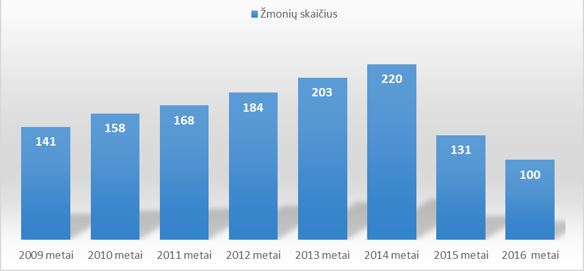 2016 m. už savivaldybei socialinio būsto fondo plėtrai skirtas lėšas buvo pradėtos  3 butų su daliniais patogumais ir 2 gyvenamųjų namų, kurie bus panaudoti socialinių reikmės, turto  pirkimo procedūros. Per 2016 m. 11 šeimoms ir asmenims, įrašytiems į sąrašus socialiniam būstui išsinuomoti,  buvo suteikti ir išnuomoti  Lazdijų rajono savivaldybei nuosavybės teise priklausantys socialiniai būstai. 2016 m. 1 asmeniui buvo išnuomotas gyvenamasis namas ir 3 asmenims išnuomoti 3 bendrabučio kambariai. Lazdijų rajono tarybos sprendimu 1 šeimai, susijusiais darbiniais santykiais su savivaldybės administracija,  išnuomotas Lazdijų rajono savivaldybei nuosavybės teise priklausantis butas. Dėl socialinio būsto stygiaus, Lazdijų rajono savivaldybė skatina asmenis ir šeimas, įrašytus į sąrašus socialiniam būstui išsinuomoti, nuomoti būstą iš fizinių ir privačių juridinių asmenų, kompensuodama dalį būsto nuomos mokesčio. Šeimoms ir asmenims, nuomojantiems fiziniams ar privatiems juridiniams asmenims priklausantį būstą, mokamas nuomos mokesčio dalies kompensacijos dydis priklauso nuo mokamo nuomos mokesčio dydžio, nuo nuomininko šeimos narių skaičiaus bei nuo to, į kurį sąrašą socialiniam būstui išsinuomoti, yra įrašytas nuomininkas. 2016 m. dalis būsto nuomos mokesčio buvo kompensuojama 1 šeimai (3 asmenys). 2016 m. šiai nuomininkų šeimai kompensacijoms buvo iš viso išmokėta 258,00 Eur.Valstybės parama būstui įsigyti teikiama ir suteikiant valstybės remiamą būsto kreditą. Šiuo atveju valstybės parama būstui įsigyti teikiama mokant iš valstybės biudžeto lėšų būsto kredito draudimo įmokas ar jų dalį ir teikiant subsidijas būsto kredito daliai padengti.. Dėl būsto kredito gavimo 2016 m. kreipėsi 12 (dvylika) asmenų, iš jų 10  (dešimt)  buvo išduotos pažymos apie asmens teisę į valstybės paramą būstui įsigyti. 1 pažyma grąžinta kaip nepanaudota. 1 prašymas dėl būsto kredito 10 procentų dydžio subsidijos iš dalies kompensuojamo būsto kredito daliai apmokėti buvo nepatenkintas, nes buvo pateiktas metinė gyventojo (šeimos ) turto deklaracija tik vieno asmens, taip pat buvo viršytas šeimos pajamų  normatyvas.Savivaldybės būstas, kuris nuomojamas ne socialinio būsto nuomos sąlygomis, nuomininkui pageidaujant, jeigu jo nuomojamos gyvenamosios patalpos atitinka jų privatizavimui keliamas sąlygas, gali būti privatizuojamos. 2016 metais savivaldybės  būstą teisės aktų nustatyta tvarka privatizavo 5 nuomininkai. Juos pardavus, buvo gauta 16 565,50 Eur.  Kainos ir tarifai. 2016 m. sausio 1 d. Lazdijų rajono savivaldybėje galiojo UAB „Lazdijų šiluma“ centralizuotai tiekiamos šilumos nediferencijuota kaina – 6,19 euro ct su PVM už 1 kWh ir karšto vandens kaina – 7,24 Eur su PVM už 1 m3, o 2016 m. gruodžio 31 d. galiojo UAB „Lazdijų šiluma“ centralizuotai tiekiamos šilumos nediferencijuota kaina – 6,26 euro ct su PVM už 1 kWh ir karšto vandens kaina – 7,27 Eur su PVM už 1 m3. Gyventojams už šilumą ir karštą vandenį taikomas 9 proc. PVM, o kitiems vartotojams už šilumą ir karštą vandenį taikomas 21 proc. PVM tarifas. Nuo 2017 m. sausio 1 d. šilumos energijai, tiekiamai gyvenamosioms patalpoms šildyti (įskaitant šilumos energiją, perduodamą per karšto vandens tiekimo sistemą), į gyvenamąsias patalpas tiekiamam karštam vandeniui arba šaltam vandeniui karštam vandeniui paruošti ir šilumos energijai, sunaudotai šiam vandeniui pašildyti taikomas 21 proc. PVM tarifas.Šilumos ir karšto vandens kainas, atsižvelgdama į nustatytas šilumos kainų dedamąsias ir pakitusias kuro kainas, nustato Lazdijų rajono savivaldybės šilumos tiekėjas – UAB „Lazdijų šiluma“.UAB „Lazdijų vanduo“ geriamojo vandens tiekimo ir nuotekų tvarkymo paslaugų bei pardavimo kaina: geriamojo vandens tiekimo – 0,88 Eur už 1 m3 (be PVM), nuotekų tvarkymo kaina – 2,02 Eur už 1 m3 (be PVM) ir pardavimo kaina (geriamojo vandens skaitiklio mokestis) – 1,13 Eur per 1 mėn. (be PVM), nuotekų surinkimo mobiliosiomis transporto priemonėmis kaina – 3,52 Eur už 1 m3. Keleivių vežimo kelių transportu reguliariais reisais vietinio (priemiestinio) susisiekimo maršrutais tarifas be pridėtinės vertės mokesčio – 0,08 Eur už vieną keleivio vežimo kilometrą.2016 metais Ekonomikos skyrius parengė Lazdijų rajono savivaldybės tarybos sprendimų projektus dėl pakeistų kainų ir tarifų nustatymo už viešųjų įstaigų, kurių dalininkė arba savininkė yra Lazdijų rajono savivaldybė, teikiamas atlygintinas paslaugas. 2016 m. Lazdijų rajono savivaldybėje galiojusios svarbiausių paslaugų kainos ir tarifai, kuriuos tvirtina Lazdijų rajono savivaldybės taryba, pateiktos 15 lentelėje.15 lentelė. Lazdijų rajono savivaldybėje 2016 m. galiojusios svarbiausių paslaugų kainos ir tarifai, kuriuos tvirtina Lazdijų rajono savivaldybės tarybaLazdijų rajono savivaldybės turizmo ir verslo programa. 2016 metais rajono  savivaldybės biudžeto lėšomis finansuota Turizmo ir verslo programa. Turizmo ir verslo programos lėšomis buvo finansuota VšĮ „Lazdijų turizmo informacinis centras“ veikla, kuriai skirta 62 400,00 Eur.VšĮ „Lazdijų turizmo informacinis centras“ (turizmo centre Vilniaus g. 1 ir Janaslavo k.) 2016 m. apsilankė 26 977 turistai (2015 metais apsilankė 25 044 turistai) iš Lietuvos ir užsienio. 2016 m. Veisiejų regioninio parko lankytojų centre apsilankė 2 668 lankytojai. Apžvalgos bokšte apsilankė 22 628 lankytojai. 2016 m. Metelių regioninio parko lankytojų centre apsilankė 6 237 lankytojai. Metelių regioniniame parke apsilankė apie 93 tūkst. lankytojų. Lankomiausių vietų trejetukas nuo 2015 metų nepakito – Metelių apžvalgos bokštas (27 tūkst.); Metelių poilsiavietė (16 tūkst.), atokvėpio vieta prie Metelių regioninio parko direkcijos (10 tūkst.). Parengtos paraiškos projektams. Parengta ir LVPA pateikta pareiškėjo teisėmis Lazdijų rajono savivaldybės projekto „Turizmo trasų ir maršrutų informacinės infrastruktūros plėtra Lazdijų, Varėnos rajonų ir Druskininkų savivaldybėse“ paraiška pagal 2014–2020 m. Europos Sąjungos fondų investicijų veiksmų programos 5 prioriteto „Aplinkosauga, gamtos išteklių darnus naudojimas ir prisitaikymas prie klimato kaitos“ priemonę Nr. 05.4.1-LVPA-R-821 „Savivaldybes jungiančių turizmo trasų ir turizmo maršrutų informacinės infrastruktūros plėtra“  Projekto partneriai Druskininkų savivaldybės administracija, bei Varėnos rajono savivaldybės administracija. Numatoma įrengti informacinius kelio ženklus Nr. 628 ir Nr. 629   žyminčius  lankytinų objektų kryptį ir vietą bei interaktyvius terminalus. Iš viso planuojama įrengti 146 ženklinimo infrastruktūros objektus. Finansavimas parengtai paraiškai gautas 2017-03-17. Taip pat parengta ir LVPA pateikta partnerio teisėmis Lazdijų rajono savivaldybės projekto „Alytaus regiono turizmo informacinės infrastruktūros plėtra“ paraiška pagal 2014–2020 m. Europos Sąjungos fondų investicijų veiksmų programos 5 prioriteto „Aplinkosauga, gamtos išteklių darnus naudojimas ir prisitaikymas prie klimato kaitos“ priemonę Nr. 05.4.1-LVPA-R-821 „Savivaldybes jungiančių turizmo trasų ir turizmo maršrutų informacinės infrastruktūros plėtra“. Projekto pareiškėjas Alytaus miesto savivaldybės administracija. Partneriai Alytaus rajono savivaldybės administracija, Druskininkų savivaldybės administracija, bei Varėnos rajono savivaldybės administracija. Numatoma įrengti informacinius stendus Lazdijų rajono savivaldybėje. Iš viso planuojama įrengti 15  turizmo infrastruktūros objektų. Verslo rėmimo programa. 2016 metais Lazdijų rajono savivaldybės verslo rėmimo programai buvo skirta 18 000,00 Eur, įsisavinta 14 774,84 Eur (panaudota 82  proc. lėšų). (Palyginimui – 2015 metais Lazdijų rajono savivaldybės verslo rėmimo programos lėšų buvo skirta 8 700,00 Eur, įsisavinta 7 875,43 Eur (panaudota 90,52 proc. lėšų)). 2016 m. suteikta tokia finansinė parama Lazdijų rajono savivaldybės smulkiojo ir vidutinio verslo subjektams:1. 1 200,00 Eur skirti Lazdijų rajono savivaldybėje registruotų įmonių steigimo išlaidų kompensavimui (ne daugiau kaip 70 proc. patirtų išlaidų). Iš jų buvo panaudota 464,44 Eur (visiškam jauno verslininko įmonės steigimo išlaidų kompensavimui). Finansinė parama buvo skirta 3 įmonėms – Justino Žukausko IĮ, Mindaugo Pociukonio IĮ, UAB „Auroros paslaugos“.2. 1 200,00 Eur skirti dalyvavimo parodose ar mugėse, leidinių leidybos išlaidoms kompensuoti. Išnaudota 319,69 Eur lėšų suma. Iš jų finansinė parama skirta: 228,69 Eur – Danutei Juškienei ir 91,00 Eur – IĮ „Dzūkų magyras“.3. Finansuoti laboratoriniai vandens tyrimai. Laboratorinių tyrimų sutartis su Nacionaline sveikatos priežiūros laboratorija (raštas 2016-07-04 Nr. 1-2690 (1 318,28 Eur). Maudymosi vietų vandens mikrobiologinių tyrimų buvo atlikta 24 vnt. (12 vnt. x2 kartus), o šachtinių šulinių geriamojo vandens mikrobiologinių ir cheminių tyrimų buvo atlikta 12 vnt.Maudymosi vietų vandens mikrobiologinių tyrimų paslaugoms finansuoti ir šachtinių šulinių geriamojo vandens mikrobiologinių ir cheminių tyrimų paslaugoms finansuoti kaimo turizmo, nakvynės ir pusryčių bei turistinės stovyklos paslaugas teikiantiems verslo subjektams, kurie šias paslaugas teikia šalia vandens telkinių, buvo panaudota 410,88 Eur iš skirtų 1 100,00 Eur – maudymosi vietų vandens mikrobiologinių tyrimų paslaugoms finansuoti ir 379,83 Eur iš skirtų 1 000,00 Eur - šachtinių šulinių geriamojo vandens mikrobiologinių ir cheminių tyrimų paslaugoms finansuoti. 4. Seminarų, mokymų, konferencijų ir renginių, aktualių Lazdijų rajono smulkiojo ir vidutinio verslo sričiai. Seminarų, mokymų, konferencijų ir renginių, aktualių Lazdijų rajono savivaldybės moksleiviams ir smulkiojo ir vidutinio verslo atstovams, organizavimo išlaidoms finansuoti sutartis 2016 m. rugsėjo 1 d.  pasirašyta su VšĮ Lazdijų švietimo centru Nr. 2016-09-01/53-122.Seminarų, mokymų, konferencijų ir renginių, aktualių Lazdijų rajono savivaldybės moksleiviams ir smulkiojo ir vidutinio verslo atstovams, organizavimo išlaidoms finansuoti buvo skirta 3 500,00 Eur, panaudota 3 500,00  Eur.  Mokymuose, seminaruose, renginiuose dalyvavo  296 dalyviai. Verslumo mokymai jaunimui vyko penkiose Lazdijų rajono švietimo įstaigose. Organizuotas konkursas „Verslo sparnai“, kuris vyko gruodžio mėnesį  (vykdytojas VšĮ Lazdijų švietimo centras). Konkurso  nominacijos „Už verslumo puoselėjimą iš kartos į kartą“ laimėtoja UAB “Martas“. Konkurso  nominacijos „Už verslo „Nuo žemės iki stalo“ vystymą“ laimėtojas Edmundo Henriko Jastramsko ekologinis ūkis. Konkurso  nominacijos „Jaunas ir verslus“ laimėtojas fotografas Saulius Petrauskas. Konkurso  nominacijos „Už verslo ilgaamžiškumą“ laimėtoja Ramunės Orliukienės PĮ. Konkurso  nominacijos „Už turizmo verslo vystymą“ laimėtojas Arūnas Palačionis.5. Mokymų, konferencijų ir renginių, aktualių ugdymo institucijų darbuotojams ir visuomenei, skatinančių socialinį verslumą, organizavimo išlaidoms finansuoti. Mokymų, konferencijų ir renginių, aktualių ugdymo institucijų darbuotojams ir visuomenei, skatinančių socialinį verslumą, organizavimo išlaidoms finansuoti buvo skirta 9 750,00 Eur. Šioms paslaugoms įgyvendinti buvo sudaryta paslaugų teikimo sutartis su Vytauto Didžiojo universitetu 2016 m. lapkričio 30 d. Nr. 2016-12-12/53-198/5-114. Mokymai buvo skirti ekonomikos mokytojams; ugdymo institucijų darbuotojams ir mokiniams, bei visuomenei.Gyventojų apklausos. Buvo vykdyta gyventojų apklausa dėl Lazdijų rajono savivaldybės Šventežerio seniūnijos Verstaminų, Gurciškės, Kurdimakščių, Kamenkos, Murgų, Lozarkos, Papečių, Pagirių kaimų teritorijų priskyrimo Lazdijų seniūnijai, pakeičiant Šventežerio ir Lazdijų seniūnijų teritorijų ribas. Lazdijų rajono savivaldybės vietos gyventojų apklausos (toliau –Apklausa), kuri buvo vykdoma 2016 m. gegužės 16–20 d., atrankinės gyventojų apklausos dalyvių būstuose vietos gyventojų nuomonė Apklausai pateiktu klausimu: „Ar pritariate Šventežerio seniūnijos Verstaminų, Gurciškės, Kurdimakščių, Kamenkos, Murgų, Lozarkos, Papečių, Pagirių kaimų teritorijų priskyrimui Lazdijų seniūnijai, pakeičiant Šventežerio ir Lazdijų seniūnijų teritorijų ribas?“  pasiskirstė taip:1. iš 30 Apklausoje dalyvavusių Šventežerio seniūnijos Verstaminų, Gurciškės, Kurdimakščių, Kamenkos, Murgų, Lozarkos, Papečių, Pagirių kaimų gyventojų „Taip“ atsakė 29 gyventojai, jų dalis nuo dalyvavusiųjų – 96,67 proc., „Ne“ atsakė 1 gyventojas, jo dalis nuo dalyvavusiųjų – 3,33 proc.;2. iš 150 Apklausoje dalyvavusių Lazdijų seniūnijos gyventojų „Taip“ atsakė 150 gyventojų, jų dalis nuo dalyvavusiųjų – 100 proc.;3. iš visų 180 Apklausoje dalyvavusių Šventežerio seniūnijos Verstaminų, Gurciškės, Kurdimakščių, Kamenkos, Murgų, Lozarkos, Papečių, Pagirių kaimų ir Lazdijų seniūnijos gyventojų „Taip“ atsakė 179 gyventojai, jų dalis nuo dalyvavusiųjų – 99,44 proc., „Ne“ atsakė 1 gyventojas, jo dalis nuo dalyvavusiųjų – 0,56 proc.Lazdijų rajono savivaldybės taryba pritarė paskelbtiems Lazdijų rajono savivaldybės vietos gyventojų apklausos rezultatams bei pritarė, kad Lazdijų rajono savivaldybės administracijos filialas Lazdijų rajono savivaldybės administracijos Šventežerio seniūnija išliktų tame pačiame administraciniame pastate, esančiame adresu: Lazdijų r. sav. Šventežerio sen. Šventežerio mstl. Simno g. 3., o Lazdijų rajono savivaldybės administracijos filialas Lazdijų rajono savivaldybės administracijos Lazdijų seniūnija išliktų tame pačiame administraciniame pastate, esančiame adresu: Lazdijai, Vilniaus g. 1.Lazdijų rajono savivaldybės taryba 2016 m. rugsėjo 9 d. sprendimu Nr. 5TS-654 „Dėl Lazdijų rajono savivaldybės Šventežerio seniūnijos Verstaminų, Gurčiškės, Kurdimakščių, Kamenkos, Murgų, Lozarkos, Papečių, Pagirių kaimų teritorijų priskyrimo Lazdijų rajono savivaldybės Lazdijų seniūnijai, pakeičiant Šventežerio ir Lazdijų seniūnijų teritorijų ribas“ priskyrė Lazdijų rajono savivaldybės Šventežerio seniūnijos Verstaminų, Gurčiškės, Kurdimakščių, Kamenkos, Murgų, Lozarkos, Papečių, Pagirių kaimų teritorijos Lazdijų rajono savivaldybės Lazdijų seniūnijai, pakeičiant Šventežerio ir Lazdijų seniūnijų teritorijų ribas, nuo 2017 m. sausio 1 d. Į Lazdijų rajono savivaldybės Šventežerio seniūniją patenka 32 gyvenamosios vietovės, iš jų 31 kaimo gyvenamoji vietovė ir vienas Šventežerio miestelis. Taip pat Šventežerio seniūnijoje yra kitos teritorijos, kurios nepriskirtos gyvenamosioms vietovėms, t. y. paviršinio vandens telkiniai – valstybinės reikšmės ežerai: Dusia, Šventežerio ežeras, Babrų ežeras, Paliūnų ežeras ir  Prapuntas. Jų bendras plotas Šventežerio seniūnijoje yra 2 588,02 ha, tai sudaro 19,8 procento bendro seniūnijos ploto. Kiti mažesni vandens telkiniai priskiriami prie gyvenamųjų vietovių.Lazdijų rajono savivaldybės Lazdijų seniūnijos aptarnaujama teritorija sudaro vientisą uždarą teritoriją. Nustatytoje Lazdijų seniūnijoje yra 67 gyvenamosios vietovės, iš jų 66 kaimo gyvenamosios vietovės ir vienas Rudaminos miestelis. Taip pat Lazdijų seniūnijoje yra kitos teritorijos, kurios nepriskirtos gyvenamosioms vietovėms, t. y. paviršinio vandens telkiniai: valstybinės reikšmės ežerai  Rimietis ir  Galadusys. Jų bendras plotas Lazdijų seniūnijoje yra 303,57 ha, tai sudaro 1,8 procento bendro seniūnijos ploto. Kiti mažesni vandens telkiniai priskiriami prie gyvenamųjų vietovių.Viešieji darbai. Lazdijų rajono savivaldybės administracija ir Alytaus teritorinė darbo birža skelbė viešųjų darbų organizavimo ir darbdavių atrankos konkursą viešiesiems darbams atlikti 2016 metais Lazdijų rajono savivaldybės teritorijoje. Viešieji darbai organizuojami laikino pobūdžio darbams, teikiantiems socialinę naudą vietos bendruomenei, padedantiems palaikyti ir (ar) plėtoti vietos bendruomenės socialinę infrastruktūrą. Lazdijų rajono savivaldybės administracijos direktoriaus 2016 m. kovo 24 d. įsakymu Nr. 10V-246 patvirtinti 25 darbdavių 2016 m. viešųjų darbų programoje numatytiems darbams atlikti. Įdarbinta 448 asmenų.Leidimai organizuoti renginius Lazdijų rajono savivaldybės viešosiose vietose. Išduota 11 leidimų organizuoti renginius lazdijų rajono savivaldybės viešosiose vietose (2015 metais išduota 7 leidimai). Daugiabučiai namai. Iki 2016 m. gruodžio 31 d. Lazdijų rajono savivaldybės teritorijoje buvo įregistruota 18 daugiabučių namų savininkų bendrijų (per 2016 metus neįsisteigė nei viena daugiabučių gyvenamųjų namų savininkų bendrija), iš viso sudarytos 121 jungtinės veiklos sutartis dėl daugiabučių namų bendrojo naudojimo objektų priežiūros ir valdymo, 26 daugiabučių namų bendrojo naudojimo objektų priežiūrai buvo paskirtas daugiabučių namų bendrojo naudojimo objektų administratorius – UAB „Būsto švara“. 2016 metais daugiabučių namų bendrojo naudojimo objektų administravimo paslaugas pradėjo teikti UAB „Lazdijų vanduo“, kuri 2016 m. gruodžio 31 d. administravo 20 daugiabučių namų bendrojo naudojimo objektus.Lazdijų rajono savivaldybės administracijos direktoriaus 2016 m. balandžio 28 d. įsakymu Nr. 10V-334 „Dėl Lazdijų rajono savivaldybės būsto programos įgyvendinimo“, patvirtinti Lazdijų rajono savivaldybės būsto programos įgyvendinimo nuostatai ir Lazdijų rajono savivaldybės būsto programos lėšų naudojimo komisijos darbo reglamentas bei sudaryta Lazdijų rajono savivaldybės būsto programos lėšų naudojimo komisija.Ekonomikos skyrius 2016 m. prisidėjo prie Daugiabučių namų atnaujinimo (modernizavimo) programos, Lazdijų rajono savivaldybės daugiabučių namų modernizavimo programos ir Lazdijų rajono savivaldybės energinio efektyvumo didinimo daugiabučiuose namuose programos bei projekto Daugiabučių namų atnaujinimas Lazdijų rajono savivaldybėje“ ir projekto Daugiabučių namų modernizavimo skatinimas, II etapas“ įgyvendinimo. Įgyvendinant minėtas programas ir projektus, Lazdijų rajono savivaldybės teritorijoje numatoma visiškai arba dalinai atnaujinti (modernizuoti) 55 daugiabučius namus. 2016 baigtas 12 daugiabučių namų atnaujinimas (modernizavimas).X SKYRIUSTERITORIJŲ PLANAVIMAS, STATYBA, KULTŪROS VERTYBIŲ IR APLINKOS APSAUGA2016 metais Lazdijų rajono savivaldybėje atlikti šie darbai teritorijų planavimo, kultūros vertybių ir aplinkos apsaugos srityse:1. Teritorijų planavimo srityje:1.1. Parengti 12 Lazdijų rajono savivaldybės administracijos direktoriaus įsakymai dėl žemės sklypų formavimo ir pertvarkymo projektų, parengtų Žemėtvarkos planavimo dokumentų rengimo informacinėje sistemoje (ŽPDRIS), tvirtinimo. 1.2. Parengta ir ŽPDRIS patalpinta 29 Lazdijų rajono savivaldybės administracijos direktoriaus įsakymų dėl formavimo ir pertvarkymo projektų rengimo.1.3. Parengti ir ŽPDRIS patalpinti 82 žemės sklypų formavimo ir pertvarkymo projektų rengimo reikalavimai.1.4. Parengtos ir ŽPDRIS patalpintos 44 planavimo sąlygos kaimo plėtros žemėtvarkos projektams rengti.1.5. Suderinti 83 ŽPDRIS parengti žemės sklypų formavimo ir pertvarkymo projektai.1.6. Lazdijų rajono savivaldybės teritorijų planavimo komisijoje suderinti 27 ŽPDRIS parengti kaimo plėtros žemėtvarkos projektai.1.7. Parengti 55 Lazdijų rajono savivaldybės administracijos direktoriaus įsakymai dėl pagrindinės tikslinės žemės naudojimo paskirties keitimo.1.9. Teritorijų planavimo dokumentų registre įregistruota 34 parengti ir patvirtinti teritorijų planavimo dokumentų.1.10. Parengti Lazdijų ir Šventežerio seniūnijų aptarnaujamų teritorijų ribų ir buveinės planai.1.11. Išduoti 38 leidimai įrengti išorinę reklamą Lazdijų rajono savivaldybės teritorijoje.1.12. Suteikti nauji pavadinimai 15 gatvių bei keistos 7 gatvių geometrinės charakteristikos.1.13. Suteikti 359 adresai Lazdijų rajono savivaldybės gyvenamosiose vietovėse esantiems nekilnojamojo turto objektams.2. Statybos srityje:2.1. Išduoti statytojams (užsakovams) 66  specialieji architektūros reikalavimai.2.2. Išnagrinėti 150 prašymai statybą leidžiančiam dokumentui gauti. 2.3. IS „Infostatyba“ suvesti 84 prašymai statybą leidžiančiam dokumentui gauti, išsiųstos paraiškos projektą tikrinančioms institucijoms.2.4. Išduotos statytojams (užsakovams) 12vandens gavybos gręžiniui projektuoti ir įsirengti sąlygos. 2.5. Išduoti statytojams 110 statybą leidžiantys dokumentai, iš jų: 2.5.1. 47 leidimai statyti naują statinį;2.5.2. 24 leidimai rekonstruoti statinį;2.5.3. 12 leidimų atnaujinti (modernizuoti statinį);2.5.4. 27 rašytiniai pritarimai statinio projektui. 2. Žemėtvarkos srityje:2.1. Suskaičiuoti 16 žemės vertės priedai dėl inžinerinių statinių kitos paskirties žemės sklypams. 2.2. Atlikti darbai rengiant 8 žemės sklypų  kadastrinių matavimų duomenų bylas.2.3. Parengtas ir Lazdijų rajono tarybos sprendimu patvirtintas nenaudojamų apleistų žemės sklypų sąrašas. Į sąrašą įtraukti 47 apleisti žemės sklypai. 2.4. Atlikti darbai įtraukiant 20 žemės sklypų į išperkamų ir neprivatizuojamų visuomeninės paskirties žemės sklypų sąrašą.2.5. Patikrinti ir suderinti 125  žemės sklypų topografiniai planai ir 59 statinių geodezinės nuotraukos. Duomenys suvesti į Lazdijų rajono savivaldybės GIS informacinę sistemą ir eksponuojami savivaldybės internetinėje svetainėje. 2.6. Paruošti ir Nacionalinės žemės tarnybos prie Žemės ūkio ministerijos Lazdijų skyriui pateikti 20 reikalavimų žemės reformos žemėtvarkos projektams rengti. 2.7. Paruoštas ir Žemės ūkio ministerijai pateiktas Lietuvos Respublikos Vyriausybės nutarimo projektas „Dėl valstybinės miškų ūkio paskirties žemės sklypų perdavimo neatlygintinai Lazdijų rajono savivaldybės nuosavybėn“. 2.8. Atlikti darbai rengiant 10 inžinerinių statinių  kadastrinių matavimų duomenų bylas.2.9. Paruošti dokumentai nekilnojamųjų objektų  ir pasirašyti Nekilnojamojo turto objektų, perduodamų Lazdijų rajono savivaldybės nuosavybėn perdavimo – priėmimo aktai. Perimta 16 objektų.3. Nekilnojamųjų kultūros vertybių srityje:3.1. Vadovaujantis Lietuvos Respublikos Nekilnojamųjų kultūros vertybių apsaugos įstatymo pakeitimo įstatymo 6 straipsnio 3.3. punktu, patikrinta Lazdijų rajono savivaldybės kultūros paveldo objektų būklė, surašyta 13 būklės patikrinimo aktų, teikta informacija Kultūros paveldo departamentui kultūros ministro patvirtinta stebėsenos tvarka.  3.2. Atlikti Rudaminos Švč. Trejybės bažnyčios (unikalus kodas kultūros vertybių registre 1501) tvarkybos darbai, pakeistas stogas, atnaujintas fasadas.4. Aplinkosaugos srityje:4.1. Dalyvaujant želdinių apsaugos, priežiūros, kirtimo ir pertvarkymo klausimams spręsti komisijos darbe, apžiūrėta 153 objektų, kuriuose 115 išduoti leidimai kirsti, genėti ar pertvarkyti saugotinus želdinius, augančius ne miško žemėje.4.2. 2015 m. į rajono savivaldybės aplinkos apsaugos rėmimo specialiąją programą surinkta mokesčių už teršalų išmetimą į aplinką -14 394 Eur, mokesčių už valstybinius gamtos išteklius – 7 335 Eur, mokesčių, sumokėtų už medžiojamųjų gyvūnų išteklių naudojimą – 15 820 Eur. 4.3. Visuomenės sveikatos rėmimo specialiajai programai skirta  5 778 Eur, Aplinkos kokybės gerinimo ir apsaugos priemonėms – 5 500 Eur, aplinkos monitoringo, prevencinėms, aplinkos atkūrimo priemonėms – 1 283 Eur, visuomenės švietimo ir mokymo aplinkosaugos klausimais, priemonėms – 1 504 Eur, želdynų ir želdinių apsaugos, tvarkymo, būklės stebėsenos, želdynų kūrimo, želdinių veisimo ir inventorizavimo priemonėms – 10 412 Eur. Priemonės, kurioms finansuoti naudojamos lėšos, surinktos už medžiojamųjų gyvūnų išteklių naudojimą – 23 095 Eur.4.4. Parengta, patvirtinta  ir pateikta ataskaita Lietuvos Respublikos Aplinkos ministerijos Alytaus regiono aplinkos apsaugos departamentui apie rajono savivaldybės aplinkos apsaugos rėmimo specialiosios programos lėšų panaudojimą 2015 m.4.5. Vykdyta iš ES projekto ,,Lazdijų rajono savivaldybės užterštų teritorijų tvarkymas“ 5 metų po projekto įvykdymo priežiūra.XI SKYRIUSVIETINIS ŪKIS2016 m. pabaigoje Vietinio ūkio skyriuje dirbo 6 (skyriuje yra 7 etatai) administracijos darbuotojai: skyriaus vedėjas, vedėjo pavaduotojas, vyresnysis specialistas vietinių kelių statybos, remonto ir priežiūros organizavimui,  vyriausiasis specialistas priešgaisrinės saugos, darbuotojų saugos ir sveikatos organizavimui bei socialinio būsto remontui ir būsto pritaikymui neįgaliesiems, vyriausiasis specialistas civilinei saugai ir mobilizacijai, valstybės paslaptį sudarančios informacijos administravimui savivaldybėje, vyriausioji specialistė statinių naudojimo priežiūrai.Vietinių kelių ir gatvių infrastruktūros gerinimas ir tobulinimas, saugaus eismo užtikrinimas. 2016 m. vietinių kelių ir gatvių tiesimo, rekonstrukcijos, remonto ir priežiūros darbų atlikta už 1 494 967,04 Eur. Kelių priežiūros ir plėtros programos skaičiuojamųjų lėšų (846 300,00 Eur) panaudojimas pateiktas 16 lentelėje.16 lentelė. Kelių priežiūros ir plėtros programos skaičiuojamosios lėšų panaudojimasKelių priežiūros ir plėtros programos tikslinio finansavimo lėšų (648 667,04 Eur) panaudojimas 2016 metais pateikas 17 lentelėje.17 lentelė. Kelių priežiūros ir plėtros programos tikslinio finansavimo lėšų panaudojimas2016 m atlikti svarbiausi kelių ir gatvių tvarkymo darbai:1. Suremontuota 22,988 km žvyrkelių;2. Pilnai baigtos remontuoti 2 automobilių stovėjimo aikštelės prie daugiabučių gyvenamųjų namų Lazdijų mieste ir pradėta 1 remontuoti Veisiejų mieste.3. Atnaujinta 893 m šaligatvių dangos.4. Išasfaltuota 1,348 km vietinės reikšmės kelių ir gatvių su žvyro danga.5. Atnaujinta 0,965 km vietinės reikšmė kelių ir gatvių asfaltbetonio dangos.6. Pradėtas 1,400 km ilgio kelio Nr. LZ0343 Paulenka–Mėčiūnai, kuris buvo su žvyro danga, rekonstravimas.7. Užbaigtas 2,746 km ilgio vietinės reikšmės kelio Nr. 3-7 Naujoji Kirsna–Roliai, kuris jungia valstybinės  reikšmės rajoninius kelius Nr. 2502 Krosna–Lazdijai ir Nr. 2513 Lazdijai–Naujoji Kirsna–Šeštokai, kapitalinis remontas.Saugaus eismo užtikrinimas. Lazdijų rajono savivaldybės saugaus eismo komisija 2016 m. organizavo 2 posėdžius. Jų metu buvo svarstoma pėsčiųjų perėjų, naujų kelio ženklų įrengimo klausimai, spręsti rajono gyventojų, įmonių savininkų ir rajono savivaldybės seniūnų prašymai, siekiant užtikrinti saugų eismą rajono teritorijoje. Kartu su Lazdijų rajono policijos pareigūnais organizuota pavasarinė ir rudeninė kelių, gatvių, kelio ženklų ir kelių įrenginių apžiūros. Statyba ir remontas. Labai svarbi infrastruktūros dalis yra visuomeninių pastatų ir inžinerinių statinių statyba, rekonstrukcija ir remontas rajono miestuose ir gyvenvietėse. Atsižvelgiant į esamą situaciją, būtina plėsti ir atnaujinti aptarnavimo, švietimo, socialinių paslaugų, kultūros statinius ir inžinerinius tinklus. 2016 metais buvo įgyvendinami ES struktūrinių fondų ir rajono savivaldybės lėšomis finansuojami investiciniai projektai:1. Projektas „Pastato rekonstrukcija ir pritaikymas kultūrinėms, muziejinėms ir edukacinėms reikmėms “. 2016 metais parengtas projektinis pasiūlymas ir investicijų projektas ES finansavimui gauti. Planuojama projekto vertė 352 401,00 Eur.2. Projektas “Motiejaus Gustaičio memorialinio namo kompleksinis sutvarkymas”. 2016 metais parengtas projektinis pasiūlymas ir investicijų projektas ES finansavimui gauti. Planuojama projekto vertė 242 419,00 Eur.3. Projektas “Laisvalaikio infrastruktūros sukūrimas Lazdijų rajono gyvenamosiose vietovėse”. 2016 metais pateikta paraiška finansavimui gauti. Planuojama projekto vertė 125 000,00 Eur.4. Parengti projekto „Pėsčiųjų viaduko Šeštokuose įrengimas“ dokumentai finansavimui gauti, pasirašyta finansavimo sutartis.5. Pateiktas projekto „Lazdijų miesto Seinų ir Lazdijos gatvių bei vietinės reikšmės kelio nuo Janonio gatvės iki Lazdijų hipodromo rekonstravimas“ projektinis pasiūlymas Europos Sąjungos struktūrinių fondų lėšoms gauti. Rengiamas techninis projektas bei kiti prie paraiškos pateikimo reikalingi dokumentai.6. Pateiktas projekto „Kaimo gyvenamųjų vietovių Lazdijų rajono savivaldybėje patrauklumo gerinimas“ projektinis pasiūlymas.7. Projektas „Dviračių ir pėsčiųjų takų plėtra Lazdijų miesto Turistų gatvėje iki sodų bendrijos „Baltasis“ Lazdijų seniūnijoje“. Pateiktas projektinis pasiūlymas. Projektą planuojama baigti  2019 metais.8. Projektas „Lazdijų miesto kompleksinė infrastruktūros plėtra, III etapas“. Parengtas investicijų projektas, pateikta paraiška ir pasirašyta finansavimo sutartis. Atlikta paslaugų per 2016 metus už 4 719  Eur. Projektą planuojama baigti  2019 metais.9. Projektas „Socialinio būsto fondo plėtra Lazdijų rajono savivaldybėje“. Parengtas investicijų projektas, pateikta paraiška ir pasirašyta finansavimo sutartis. Atlikta paslaugų per 2016 metus už 4 779  Eur. Projektą planuojama baigti  2019 metais. 2016 metais buvo savivaldybės lėšomis buvo:Įrenti nauji gatvių apšvietimo tinklai Petroškų gyv., Veisiejų sen.Įrengtos naujos kapinės Kirsnelės k. Šeštokų sen.Vietinio ūkio skyrius organizavo investicinių projektų, ekonominių pagrindimų, techninių projektų, jų bendrųjų ekspertizių atlikimo, techninės inventorizacijos ir teisinės registracijos atlikimo, statybos ir remonto darbų, komunalinių paslaugų teikimo rajono miestuose ir gyvenvietėse viešuosius pirkimus, ruošė rangos sutarčių projektus su konkursus laimėjusiomis įmonėmis.Statinių naudojimo priežiūra. Vykdant statinių naudojimo priežiūrą pagal Lietuvos Respublikos statybos įstatymo, statybos techninių reglamentų reikalavimus, 2016 m. patikrinti 139 (iš jų 2 būklės, keliančios pavojų statinyje ar arti jo gyvenančių, dirbančių ar kitais tikslais būnančių žmonių sveikatai, gyvybei ar aplinkai) statiniai ir surašyti techninės priežiūros patikrinimo aktai.Socialinių ir neįgaliųjų būstų remontas. 2016 metais socialiniuose būstuose atlikti tokie darbai:1. Šulinio įrengimo darbai Piliakalnio g. 20, Galinių k., Lazdijų sen. už 1876 eurus.2. Krosnies ir viryklės, elektros remonto darbai J. Reitelaičio g. 1, Krikštonių k., Noragėlių sen. už 1051 eurą.3. Vandentiekio remonto darbai Montvilos g. 18-3, Veisiejų m. už 96 eurus.4. Sienutės su virykle įrengimo darbai M. Gustaičio g. 26-3, Lazdijų m. už 1 920 eurų.5. Krosnies ir viryklės remonto darbai Petroškų g. 27-6, Petroškų k., Veisiejų sen. už 2 506 eurus.6. Avariniai vandentiekio remonto darbai Dzūkų g. 2-21, Dzūkų k., Būdviečio sen. už 115 eurų.7. Santechnikos darbai Dainavos g. 11-34, Lazdijų m. už 120 eurų.Iš viso socialiniuose būstuose atlikta darbų už 7 684 eurus.2016 metais 4 būstai pritaikyti neįgaliųjų poreikiams:1. Būsto, esančio Teizininkų k., Šventežerio sen., priklausančio Vygantui Masioniui, pritaikymas neįgaliajam (įėjimas į būstą, sanitarinių mazgų ir patalpų pritaikymas). Darbų atlikta už 5 012 eurų. 2. Būsto, esančio Panarvės g. 2, Panarvės k., Lazdijų sen., priklausančio Violetai Dumbliauskienei, pritaikymas neįgaliajai (įėjimas į būstą, sanitarinių mazgų ir patalpų pritaikymas). Darbų atlikta už 2 679 eurus. 3. Būsto, esančio Kovo 11-osios g. 21, Šeštokų mstl., priklausančio Natalijai Vaičeckienei, pritaikymas neįgaliajai (įėjimas į būstą, sanitarinių mazgų ir patalpų pritaikymas). Darbų atlikta už 4 772 eurus. 4. Būsto, esančio Dainavos g. 13-2, Lazdijų m., priklausančio Aušrai Jankauskienei, pritaikymas neįgaliajam (įėjimas į būstą, sanitarinių mazgų ir patalpų pritaikymas). Darbų atlikta už 3 119 eurų. Iš viso būstų pritaikymui neįgaliųjų poreikiams atlikta darbų už 15 582 eurus.Leidimų kasinėjimo darbams išdavimas. Per 2016 metus išduota 9 leidimai atlikti kasinėjimo darbus Lazdijų rajono savivaldybės viešojo naudojimo teritorijoje, atitverti ją ar jos dalį arba apriboti eismą joje. Fiziniai ir juridiniai asmenys 2016 metais už šiuos leidimus sumokėjo 385 eurus vietinės rinkliavos.Darbuotojų sauga ir sveikata. Buvo konsultuojami savivaldybės administracijos skyrių vedėjai ir darbuotojai, seniūnai, įmonių savininkai, įstaigų vadovai ir atsakingi darbuotojai, buvo atnaujintos darbuotojų saugos ir sveikatos instrukcijos bei darbuotojų saugos ir sveikatos instrukcijų rengimo ir instruktavimo tvarkos aprašas.Priešgaisrinė sauga. Organizuota priešgaisrinė priežiūra savivaldybėje, seniūnijose, kuruota Lazdijų rajono savivaldybės priešgaisrinės tarnybos veikla.2016 metais Lazdijų rajone kilo 75 gaisrai (2015 m. – 142). Gaisruose žuvo 2 (2015 m. – 0) žmonės. Kilusių gaisrų priežastys: neatsargus elgesys su ugnimi, krosnių, židinių bei dūmtraukių įrengimo ir eksploatavimo taisyklių pažeidimai, elektros įrangos įrengimo ir eksploatavimo taisyklių pažeidimai, elektros instaliacijos gedimai, transporto priemonių gedimai, tyčinė žmogaus veikla (padegimai) ir kitos priežastys. 2016 metais gaisrai kilo šiuose objektuose: gyvenamuosiuose namuose – 17 gaisrų, ūkiniuose pastatuose – 5 gaisrai, autotransporto ir savaeigėje technikoje – 5 gaisrai, pievose (sausos žolės) – 30 gaisrų, miško ir miško paklotės – 4 gaisrai, kituose objektuose – 14 gaisrų.2016 metais atlikta gelbėjimo darbų – 81 (2015 m. – 49). Iš jų: pagalba specialiosioms tarnyboms – 18, darbai vandenyje – 5, transporto avarijose – 19, budėjimas sprogmenų nukenksminimo metu – 2, pagalba buityje – 2, kiti gelbėjimo darbai – 35. 2016 metais Lazdijų rajono savivaldybės priešgaisrinės tarnybos  ugniagesių komandų bendras išvykimų skaičius – 238 (2015 m. – 327). Lazdijų rajono savivaldybės priešgaisrinė tarnyba 2016 metais kartu su partneriais Varėnos rajono savivaldybės priešgaisrinės apsaugos tarnyba, Seinų bei Kruklankių valsčiais (Lenkijos Respublika) pagal Lietuvos – Lenkijos bendradarbiavimo programą pateikė paraišką ir gavo finansavimą projektui „Jungtiniai veiksmai priešgaisrinės apsaugos ir gelbėjimo paslaugų kokybei gerinti“. Bendra projekto vertė beveik 1 mln. Eurų, Lazdijų rajono savivaldybės priešgaisrinei tarnybai tenkanti biudžeto dalis sudaro virš 370 tūkstančių eurų. Įgyvendinus šį projektą bus pastatytas naujas pastatas Aštriosios Kirsnos ugniagesių komandai bei įsigytas naujas gaisrinis automobilis.	Civilinė sauga ir mobilizacija. Ekstremaliųjų situacijų prevencijos 2015–2017 metų priemonių plane numatytos galimai labai didelės, didelės ir vidutinės rizikos pavojų ir grėsmių šalinimo priemonės. Visos 2016 metams numatytos priemonės įgyvendintos. Buvo atlikta rizikos analizė, naujai parengtas, suderintas ir savivaldybės administracijos direktoriaus įsakymu patvirtintas Ekstremaliųjų situacijų valdymo planas, nustatytas kolektyvinės apsaugos statinių poreikis, atlikta jų inventorizacija, atnaujinti civilinės saugos tarpusavio pagalbos su gretimomis Marijampolės, Kalvarijos, Druskininkų ir Alytaus rajono savivaldybėmis planai.Lazdijų rajono savivaldybėje įvyko 3 savivaldybės Ekstremalių situacijų komisijos posėdžiai. Jų metu buvo išklausyta savivaldybės specialisto, atsakingo už civilinę saugą, ataskaita ir įvertinta savivaldybės civilinės saugos būklė, aptartos vykdomos priemonės dėl paskelbtos Valstybės lygio ekstremalios situacijos savivaldybėje, esant afrikinio kiaulių maro grėsmei, pasirengimas šiltajam ir šaltajam metų periodams savivaldybėje. Posėdžių metu buvo įvertinta šilumą, vandenį ir medicinines paslaugas teikiančių įmonių pasirengimas ekstremalioms situacijoms. Surengtos savivaldybės lygio kompleksinės civilinės saugos pratybos tema „Lazdijų rajono savivaldybės civilinės saugos sistemos subjektų ir institucijų veiksmai gaisro Lazdijų r. Veisiejų Sigito Gedos gimnazijoje atveju“.Per 2016 metus Lazdijų rajono savivaldybėje atlikti 6 civilinės saugos būklės patikrinimai. Rezultatai įvertinta „Gerai“. Dalyvauta Priešgaisrinės apsaugos ir gelbėjimo departamento prie Vidaus reikalų ministerijos vykdomoje vandens telkiniuose nuskendusių asmenų skaičiaus mažinimo 2016–2018 metų veiksmų (priemonių) plano programoje. Per internetą, vietinę spaudą, seniūnijas ir švietimo įstaigas buvo teikiama informacija, susijusi su gyventojų saugumu.Alytaus APGV rengtuose civilinės saugos mokymuose buvo apmokyta ir gavo pažymėjimus 12 asmenų. Darbo vietoje apmokyti 125 darbuotojai. Vykdyta gyventojų perspėjimo sistemos sirenomis techninė periodinė patikra (12 kartų) ir veikimas, įjungiant elektros sirenas ir informuojant gyventojus per žiniasklaidos priemones (2 kartai). Savivaldybė yra oficialus Gyventojų perspėjimo ir informavimo, naudojant viešųjų judriojo telefono ryšio paslaugų teikėjų infrastruktūrą, sistemos naudotojas, kuriam suteikta prieigos teisės prie GPIIS.Patvirtintas Lazdijų rajono savivaldybės mobilizacinio personalo rezervo sąrašas, pateiktas su Mobilizacijos ir pilietinio pasipriešinimo departamentu prie Krašto apsaugos ministerijos (toliau - MPPD prie KAM). Parengtas, su Lietuvos Respublikos paslapčių apsaugos koordinavimo komisija suderintas ir patvirtintas Lazdijų rajono savivaldybės administracijos detalus įslaptintos informacijos sąrašas. Patikslintas savivaldybės mobilizacijos planas. Informacija pateikta MPPD prie KAM. Patikslintas Lietuvos priimančios šalies galimybių katalogas. Duomenys pateikti MPPD prie KAM. Patikslinta Lazdijų rajono savivaldybės mobilizacijos valdymo grupės sudėtis. Vykdyta ūkio subjektų ir asmenų konsultavimo, informacijos ir duomenų teikimo pasirengimo mobilizacijai, mobilizacijos, demobilizacijos eigos ir priimančiosios šalies paramos teikimo savivaldybės teritorijoje klausimais paslauga.XII SKYRIUSŪKIO TARNYBOS VEIKLAŪkio tarnyba vykdo šias funkcijas: prižiūri patalpas, automobilius, aprūpina kabinetus ir seniūnijas baldais, darbuotojus kanceliarinėmis prekėmis, organizuoja ir vykdo pirkimus reikalingus administracijos darbuotojų darbo kokybei gerinti, ruošia direktoriaus įsakymus susijusius su Ūkio tarnybos veikla. Ūkio tarnyba iniciavo 34 rūšies pirkimus: darbus, paslaugas ir prekes pagal poreikį. Ūkio tarnyboje dirbo 9 darbuotojai, 3 sargai, 4 vairuotojai, Ūkio tarnybos vadovas ir darbininkas. 2016 metais Ūkio tarnyba pasirašė keletą sutarčių su tiekėjais. Buvo pasirašyta transporto priemonių KASKO draudimo paslaugų pirkimo – pardavimo sutartis savivaldybės administracijos ir seniūnijų tarnybiniams automobiliams, transporto priemonių draudimo transporto priemonių valdytojų civilinės atsakomybės privalomuoju draudimu paslaugų pirkimo – pardavimo sutartis, taip pat buvo pasirašytos trys lengvojo automobilio pirkimo - pardavimo sutartys, pagal kurias buvo nupirkti 3 naudoti lengvieji automobiliai.Per 2016 metus Ūkio tarnyba nupirko prekių, darbų ir paslaugų už 210 840 Eur. Lyginant su 2015 metais pirkimų suma padidėjo 12 400 Eur.XIII SKYRIUSŽEMĖS ŪKISBendras Lazdijų rajono savivaldybės žemės plotas yra 130,9 tūkst. ha, iš jo žemės ūkio naudmenos 59,2 tūkst. ha, miškai – 45,7 tūkst. ha, vandenys- 10,7 tūkst. ha, kita – 9,2 tūkst. ha, keliai – 3,3 tūkst. ha, užstatyta teritorija – 2,77 tūkst. ha.2017 metų sausio 1 d. duomenimis Ūkininkų ūkių registre buvo įregistruoti 3 036 Lazdijų rajono savivaldybėje veikiantys ūkininko ūkiai. Bendras jų naudojamos žemės plotas 23 534,84 ha. Iš jų: 16 705,75 ha – žemės ūkio naudmenos; 2 509,77 ha – miškai; 252,23 ha – vandens telkiniai. Ūkininkams arba jų ūkių nariams nuosavybės teise priklauso 21 975,94 ha žemės ūkio paskirties žemės plotas. Iš privačių asmenų nuomojama 1 209,47 ha, išnuomotos iš valstybės žemės ūkio paskirties žemės plotas 349,43 ha. Vidutinis ūkininko ūkio dydis – 7,78 ha. Didžiausia įregistruotų ūkininkų dalis – 1 460 ūkiai naudoja nuo 3 iki10 ha žemės ūkio paskirties žemės sklypus. Vyraujanti veikla, kuria užsiima mūsų rajono 2 222 ūkininkai - mišrusis žemės ūkis. Vienas rajono ūkininkas užsiima elektros energijos gamyba ir jos pardavimu. Per 2016 metus įregistruota 60 ūkininko ūkių ir išduoti Ūkininko ūkio įregistravimo pažymėjimai, surinkta 342 eurai valstybės  rinkliavos. 359 ūkininkai rajone yra iki 40 metų amžiaus.Lazdijų rajone 2016 m. sertifikuoti 44 ekologinės gamybos ūkiai, kurių plotas yra 3 280 ha.2016 metais deklaruotas 43 906,63 ha žemės ūkio naudmenų plotas. Iš jų: ariama – 24 725,79 ha; pievos ir ganyklos – 21 405,76 ha; sodai ir uogynai – 138,96 ha; miškai  – 495,49 ha; kiti plotai -735,52 ha. Elektroninio deklaravimo metu įbraižyta ir patvirtinta 39 166 laukai. Rajono savivaldybės teritorijoje pagrindinės deklaruojamos kultūros: avižos – 2 166,08 ha.; žiem. kvietrugiai – 1 688,00 ha; vas. kvietrugiai – 365,89 ha; žiem. kviečiai – 3 408,82 ha; vas. kviečiai – 2 788,81 ha; žiem.  miežiai – 196,86 ha; vas. miežiai – 2065 ha; rugiai – 706,17 ha; grikiai – 357,39 ha; kukurūzai – 1 090,43 ha,bulvės – 386,11 ha, žirniai– 652,33 ha, pirmamečiai ir antramečiai kmynai – 73,58 ha.Lazdijų rajono savivaldybėje 2016 metais paramai  už žemės ūkio naudmenų ir kitus plotus bei paramai pagal Lietuvos kaimo plėtros 2014–2020 metų programos priemones, priimtos 3 699   paraiškos. Iš jų: Būdviečio sen. 205 vnt., Kapčiamiesčio sen. – 166 vnt., Krosnos sen. – 265 vnt. ,Kučiūnų sen. – 173 vnt., Lazdijų sen. – 353 vnt. , ,Noragėlių sen. – 297 vnt. ,Seirijų sen. – 439 vnt. , Šeštokų sen. – 318 vnt. ,Šlavantų sen. – 235 vnt., Šventežerio sen. – 575 vnt. , Veisiejų sen. –254 vnt., Žemės ūkio ir melioracijos skyriuje 419 vnt. Visi paraiškų duomenys įvedami bei perduodami NMA elektroniniu būdu.Savarankiškai, naudojantis e-valdžios portalu, užpildė ir patvirtino paraiškas 48 pareiškėjai, kurių deklaruotas plotas 2 581 ha. Mėsinių galvijų auginimo projektas Lazdijų rajone, kurį atlieka tam tikslui įkurta VšĮ „Darbo vietų kūrimo fondas“, duoda pozityvius rezultatus. 2017 m. sausio 1 d. Lazdijų rajono savivaldybėje registruoti 1 791 galvijų laikytojai, kurie laikė 14 167 galvijus tame skaičiuje 4 967 vnt. karvės. Padidėjo mėsinių ir mišrūnų veislių galvijų, jų laikoma 5 773 (907 laikytojai), rajone laikoma avių – 5 763 (430 laikytojų).Vadovaujantis Lietuvos Respublikos žemės ūkio ministro 2016 m. balandžio 8 d. įsakymu Nr. 3D-191 patvirtintomis Nacionalinės pagalbos pieno gamintojams administravimo taisyklėmis VĮ Žemės ūkio informacijos ir kaimo verslo centrui pateikti duomenys apie 907 pieno gamintojus nacionalinei pagalbai gauti (paraiškos užpildytos seniūnijose).Užpildytos 58 pieno gamintojų, parduodančių ar atiduodančių pieną (pieno produktus) tiesiogiai vartoti, pieno gamybos ir realizavimo metinių deklaracijų elektroninės formos.Įvertintos Kapčiamiesčio seniūnijoje pateiktos 15 pareiškėjų, gyvenančių buferinėje Afrikinio kiaulių maro zonoje, paraiškos gauti valstybės pagalbą už įsigytus ūkinius gyvūnus, išskyrus kiaules. Apskaičiuota pagalbos suma sudarė 3 695,65 Eur.Priimta ir užregistruota 151 bičių laikytojų paraiška gauti paramą už papildomą bičių maitinimą.Vadovaujantis Lietuvos Respublikos žemės ūkio ministro 2016 m. rugsėjo 14 d. įsakymu Nr. 3D-531 patvirtintomis Paramos už pieno, parduodamo perdirbti, kiekio sumažinimą administravimo taisyklėmis VĮ Žemės ūkio informacijos ir kaimo verslo centrui pateikti duomenys apie 17 pieno gamintojų  paramai už pieno, parduodamo perdirbti, kiekio sumažinimą gauti (paraiškos užpildytos seniūnijose).Priimta ir įvertinta paraiška dalies draudimo įmokų kompensavimui už apdraustus augalų pasėlius. Apskaičiuota kompensacijos suma sudarė 7 636,75 Eur. Duomenys apie skiriamą paramą pateikti Nacionalinei mokėjimo agentūrai prie Žemės ūkio ministerijos ir suvesti į Žemės ūkio ministerijos informacinę sistemą.Vadovaujantis Lietuvos Respublikos žemės ūkio ministro 2016 m. lapkričio 9 d. įsakymu Nr. 3D-659 patvirtintas Nereikšmingos (de minimis) pagalbos mėsinių galvijų, mėsinių avių, pieninių veislių bulių, pieninių ožkų augintojams administravimo taisyklėmis Nacionalinei mokėjimo agentūrai prie Žemės ūkio ministerijos pateikti duomenys apie 374 ūkinių gyvūnų augintojus nereikšmingai (de minimis) pagalbai gauti (paraiškos užpildytos seniūnijose, Žemės ūkio ir melioracijos skyriuje).Priimtos 2 paramos paraiškos pagal Lietuvos kaimo plėtros 2014–2020 metų programos priemonės „Rizikos valdymas“ veiklos srities “Pasėlių, gyvūnų ir augalų draudimo įmokos“, susijusios su ūkinių gyvūnų draudimo įmokų kompensavimu, įgyvendinimo taisykles.Suteiktos valstybės pagalbos ir nereikšmingos (de minimis) pagalbos registrui pateikta 1 313 patvirtintų pagalbos gavėjų informacija (suvesti duomenys).Lazdijų rajono savivaldybės komisija medžiojamųjų gyvūnų padarytai žalai nustatyti gavo 44 ūkinių gyvūnų laikytojų prašymus įvertinti ir atlyginti vilkų padarytą žalą (papjauta 91 avis, 7 galvijai, ožka). Apskaičiuota ir išmokėta vilkų padaryta žala ūkiniams gyvūnams sudarė 13 783,79 Eur. Pirmas vilkų padarytos žalos atvejis užregistruotas gegužės 15 d., o paskutinis lapkričio 7 dieną. Siūlytina patiems ūkinių gyvūnų savininkams imtis priemonių, leidžiančių išvengti šių gyvūnų daromos žalos, taip pat leisti sumedžioti didesnį vilkų skaičių Lazdijų savivaldybės teritorijoje bei nustatyti ilgesnį jų medžiojimo terminą.2017 metų sausio 1 d. rajone nusausinta 23 190 ha žemės plotas. Iš to skaičiaus blogos būklės melioruotos žemės plotas yra 878,41 ha.Blogos būklės melioruotos žemės plotai, kuriems reikalinga rekonstrukcija sudaro 506,53 ha,  žemės plotai, kuriems reikalingas kapitalinis remontas valstybei nuosavybės teise priklausančių drenažo rinktuvų molinių vamzdžių pakeitimas reikiamo skersmens plastikiniais vamzdžiais) sudaro 270,71 ha, žemės plotai, kuriuos reikalinga nurašyti (žemės ūkio naudmenos užpelkėję apaugę krūmais ir medžiais) sudaro 101,17 ha.Lazdijų rajono savivaldybės nusausintos žemės avarinių gedimų šalinimui, remontui ir priežiūrai 2016 metams iš valstybės biudžeto buvo skirta 153 825 Eur specialiųjų tikslinių dotacijų Žemės ūkio ministerijai priskirtoms valstybinėms (valstybės perduotoms savivaldybėms) funkcijoms atlikti: iš jų 58 500 Eur Lazdijų rajono savivaldybės polderiams eksploatuoti, prižiūrėti ir remontuoti. Lazdijų rajono savivaldybės polderiams eksploatuoti, prižiūrėti ir remontuoti skirtos lėšos panaudotos Rimiečio, Akmenių, Žaltyčio, Ilgio ir Metelių polderių eksploatacijai (siurblinių mašinistų darbo užmokesčiui ir siurblių variklių sunaudotai elektros energijai), Lazdijų rajono savivaldybės Akmenių, Metelių, Rimiečio ir Žaltyčio polderiuose matuoklių vandens lygiams stebėti įrengimo darbams, Lazdijų rajono savivaldybės Akmenių, Metelių, Rimiečio ir Žaltyčio polderių kontrolinių gruntinio vandens lygio stebėjimo šulinių įrengimo darbams, įskaitant projektavimo paslaugas, Lazdijų rajono savivaldybės Seirijų seniūnijos Metelių kadastro vietovės Metelių polderio pylimo remonto darbams, įskaitant tyrinėjimo projektavimo paslaugas, Lazdijų rajono savivaldybės Seirijų seniūnijos Metelių kadastro vietovės Metelių polderio melioracijos griovio M-1 ir jame esančių melioracijos statinių remonto tyrinėjimo ir projektavimo paslaugoms ir rangos darbams, Lazdijų rajono savivaldybės  Rimiečio polderio sausinimo siurblinės siurblių remonto ir priežiūros paslaugoms, Lazdijų rajono savivaldybės Seirijų seniūnijos Metelių kadastro vietovės Metelių polderio melioracijos griovio M-1 ir siurblinės pritekėjimo kanalo priežiūros darbų tyrinėjimo ir projektavimo paslaugoms ir rangos darbams.   Lazdijų rajono savivaldybės melioracijos statinių priežiūrai ir remontui skirta 95 325 Eur valstybės biudžeto lėšų melioracijai. Šios lėšos panaudotos ESRI programinės įrangos techninio  aptarnavimo ir naujumo garantijos pratęsimo 1 m. laikotarpiui paslaugoms, Lazdijų rajono savivaldybės Lazdijų seniūnijos Dumblio ir Kuklių kadastro vietovių Kirsnos upės aukštupio melioracijos griovių priežiūros paslaugoms (šienavimui), Lazdijų rajono savivaldybės Avižienių, Dumblio, Kučiūnų,  Kuklių, Seirijų ir Teizų kadastro vietovių melioracijos projektų masteliu 1:2000 planinės medžiagos vektorizavimo paslaugoms, Lazdijų rajono savivaldybės Šeštokų seniūnijos Šeštokų kadastro vietovės dalies sureguliuotos Kiaulyčios upės priežiūros paslaugoms (šienavimui), Lazdijų rajono savivaldybės Seirijų seniūnijos Bagdononių kaimo Avižienių kadastro vietovės valstybei nuosavybės teise priklausančių melioracijos projekto Nr. 4 (1972 m.) drenažo sistemos Nr. 6 drenažo rinktuvų avariniam remontui, Lazdijų rajono savivaldybės Krosnos seniūnijos Krosnos kadastro vietovės Tūriškių kaimo valstybei nuosavybės teise priklausančių melioracijos projekto Nr. 4 drenažo sistemos Nr. 41 drenažo rinktuvų avariniam remontui, Lazdijų rajono savivaldybės Šventežerio seniūnijos Janėnų gyvenvietės Šventežerio kadastro vietovės valstybei nuosavybės teise priklausančio melioracijos rekonstrukcijos projekto Nr. 3,2,1 (1987 m.) drenažo sistemos Nr. 14 drenažo rinktuvo ,,a“ avariniam remontui, Lazdijų rajono savivaldybės Šeštokų seniūnijos Išlandžių kaimo Šeštokų kadastro vietovės valstybei nuosavybės teise priklausančio melioracijos projekto Nr. 4 (1967 m.) drenažo sistemos Nr. 1 drenažo rinktuvo ,,a“ avariniam remontui, Lazdijų rajono savivaldybės Krosnos seniūnijos Pėdiškių kaimo Krosnos kadastro vietovės valstybei nuosavybės teise priklausančio melioracijos projekto Nr. 7 (1987 m.) drenažo sistemos Nr. 10 drenažo rinktuvo ,,a“ avariniam remontui, Lazdijų rajono savivaldybės Šventežerio seniūnijos Teizų kadastro vietovės Prygos kaimo valstybei nuosavybės teise priklausančio melioracijos projekto Nr. 15 (1987 m.) drenažo sistemos Nr. 4 drenažo rinktuvų avariniam remontui, Lazdijų rajono savivaldybės Lazdijų seniūnijos Kuklių kadastro vietovės Nekrūnų kaimo valstybei nuosavybės teise priklausančios 1,0 m skersmens pralaidos per melioracijos griovį Gr. Nr. 1 (pk. 12+26) avariniam remontui, Lazdijų rajono savivaldybės Noragėlių seniūnijos Seirijočių kaimo Krikštonių kadastro vietovės valstybei nuosavybės teise priklausančios melioracijos rekonstrukcijos projekto Nr. 3,4 (1988 m.) melioracijos griovio Gr. Nr. 1 gelžbetoninės 800 mm skersmens kanalizuotos linijos avariniam remontui, Lazdijų rajono savivaldybės Šventežerio seniūnijos Šventežerio gyvenvietės Šventežerio kadastro vietovės  melioracijos rekonstrukcijos projekto Nr. 3,2,1 (1987 m.) drenažo sistemos Nr. 25 drenažo rinktuvų sistemos Nr. 48 drenažo rinktuvo ,,a“ avariniam remontui, Lazdijų rajono savivaldybės avariniam remontui, Lazdijų rajono savivaldybės Lazdijų seniūnijos Kuklių kadastro vietovės Nekrūnų kaimo valstybei nuosavybės teise priklausančio melioracijos projekto Nr. 3 (1969 m.) drenažo melioruotos žemės ir melioracijos statinių kompiuterinės apskaitos paslaugoms, Lazdijų rajono savivaldybės Būdviečio ir Šeštokų seniūnijų Būdviečio ir Šeštokų kadastro vietovių melioracijos griovių priežiūros  paslaugoms (šienavimui), Lazdijų rajono savivaldybės Veisiejų seniūnijos Varnėnų kadastro vietovės dalies melioracijos griovių S-4-2 (dalies), S-4-2-2 ir juose esančių melioracijos statinių remontui, įskaitant tyrinėjimo-projektavimo paslaugas, Lazdijų rajono savivaldybės Lazdijų seniūnijos Lazdijų kaimo Dumblio kadastro vietovės melioracijos griovių K-39-1 (aukštupio), K-39-1-2 ir juose esančių melioracijos statinių remonto darbams (II – etapas), Lazdijų rajono savivaldybės Šeštokų seniūnijos Šeštokų kadastro vietovės N. Kirsnos kaimo tilto ant Kirsnos upės (pk. 215+00) priežiūros darbams, įskaitant projektavimo paslaugas, Lazdijų rajono savivaldybės Lazdijų seniūnijos Padumblių kaimo Dumblio kadastro vietovės dalies melioracijos griovio Gr. Nr. 1 ir jame esančių melioracijos statinių remontui, įskaitant tyrinėjimo projektavimo paslaugas, Valstybei nuosavybės teise priklausančių melioracijos statinių remonto techninių darbo projektų 2017 m. parengimui, Lazdijų rajono savivaldybės Lazdijų miesto seniūnijos Lazdijų miesto kadastro vietovės Lazdijų miesto tilto ant Kirsnos upės (pk. 347+00) tyrinėjimo ir projektavimo paslaugoms ir rangos darbams, Lazdijų rajono savivaldybės Noragėlių seniūnijos Krikštonių kadastro vietovės sureguliuoto Angos upelio ir jame esančių melioracijos statinių remonto tyrinėjimo ir projektavimo paslaugoms ir rangos darbams (I- etapas). Atsižvelgiant į daromą žalą melioracijos įrenginiams 2016 metais panaikintos 92 neperspektyvios bebravietės, suneštos magistraliniuose grioviuose. Šiems darbams iš rajono aplinkosauginio fondo buvo panaudota 16 920,64 Eur. Atlikus šią priemonę buvo ženkliai pagerintas melioracijos sistemų veikimas ir suteikta galimybė ūkininkams ekonomiškiau ūkininkauti, nes buvo atlaisvinti dideli melioruotos žemės plotai nuo užmirkimo. Tačiau žemės sklypų savininkai bei  naudotojai, į kurių žemės sklypus įeina melioracijos grioviai, turėtų patys imtis priemonių dėl krūmų ir medžių pašalinimo iš melioracijos griovių. Apie naujai beatsirandančias bebravietes ant melioracijos griovių, žemės savininkai bei naudotojai nedelsdami turėtų informuoti atitinkamų medžioklės plotų vienetų naudotojus ir bendromis pastangomis jas šalinti.Paraiškas pagal Lietuvos kaimo plėtros 2014–2020 m. programos priemonę „Parama žemės ūkio vandentvarkai“ ES paramai gauti Nacionalinei mokėjimo agentūrai pagal veiklos sritį „Žemės  ūkio vandentvarka“ pateikė Žaliosios melioracijos sistemų naudotojų asociacija, Jukneliškės  melioracijos statinių naudotojų asociacija ir asociacija ,,Aštriosios Kirsnos melioracija“.Lazdijų rajono savivaldybės taryba priėmė sprendimus dėl projektų „Jukneliškės MSNA ir valstybinių melioracijos sistemų bei jų statinių rekonstrukcija”, „Asociacijos „Aštriosios Kirsnos melioracija“ ir valstybinių melioracijos sistemų bei jų statinių rekonstrukcija”, „Žaliosios melioracijos sistemų naudotojų asociacijos ir valstybinių melioracijos sistemų bei jų statinių rekonstrukcija” ir šių naudotojų asociacijų dalinio finansavimo iš Lazdijų rajono savivaldybės biudžeto lėšų nuo 10 iki 21 % projekto intensyvumo, tuo padėdama atnaujinti žemės ūkio naudotojų melioracijos sistemas. Pateiktos paraiškos yra vertinimo stadijoje. Tikimasi, kad bent 2 (dvi) melioracijos sistemų naudotojų asociacijos gaus finansavimą iš ES lėšų. 2016 metais rajone įregistruota 40 vnt. naujos technikos, iš jų: 20 traktorių, 14 traktorinių priekabų, 2 srutvežiai, 3 krautuvai, 1 javų kombainas.. Per 2016 metus atlikta 1557 vnt., techninių apžiūrų, atliktos 504 registravimo operacijos, išduota 186 vnt. naujų valstybinių numerių ženklų. Surinktos valstybinės rinkliavos suma yra 15 246 eurų. Lazdijų rajono savivaldybės administracijos Žemės ūkio ir melioracijos skyriaus tvarkomame Traktorių registre 2017 m. sausio 1 d. įregistruota 5425 vnt. įvairios žemės ūkio technikos.2016 metais padedant žemės ūkio specialistams seniūnijose, kaimo gyventojai pateikė 32 paraiškas pagal priemonę ,,Parama asbestinių stogų keitimui“. Iš jų: 22 paraiškos patvirtintos.XIV SKYRIUSŠVIETIMAS, KULTŪRA IR SPORTASLazdijų rajono savivaldybėje 2016 m. rugsėjo 1 d. buvo 3 gimnazijos, 7 pagrindinės mokyklos, 2 pradinės mokyklos, 3 ikimokyklinio ugdymo skyriai, 1 universalaus daugiafunkcio centro skyrius, VšĮ Lazdijų sporto centras, Lazdijų meno mokykla, VšĮ Lazdijų švietimo centras. Siekiant taupyti administravimui skiriamas lėšas Lazdijų rajono savivaldybės tarybos 2016 m. liepos 1 d sprendimu. Nr.5TS-576 „Dėl Lazdijų r. Seirijų lopšelio-darželio „Žibutė“ reorganizavimo, prijungiant jį prie Lazdijų r. Seirijų Antano Žmuidzinavičiaus gimnazijos“ nuo 2016 m. rugpjūčio 31 d. reorganizuotas  Lazdijų r. Seirijų lopšelis-darželis „Žibutė“, prijungiant jį prie Lazdijų r. Seirijų Antano Žmuidzinavičiaus gimnazijos ir pakeista  Lazdijų r. Seirijų Antano Žmuidzinavičiaus gimnazijos struktūra, įsteigiant Lazdijų r. Seirijų Antano Žmuidzinavičiaus gimnazijos Ikimokyklinio ugdymo skyrių.Parengtas ir Lazdijų rajono savivaldybės tarybos 2016 m. balandžio 29 d. sprendimu Nr. 5TS-485 „Dėl Lazdijų rajono savivaldybės bendrojo ugdymo mokyklų tinklo pertvarkos 2016–2020 metų bendrojo plano patvirtinimo“ patvirtintas Lazdijų rajono savivaldybės bendrojo ugdymo mokyklų tinklo pertvarkos 2016–2020 metų bendrasis planas. 2016 m. rugsėjo 1 d. duomenimis, savivaldybės bendrojo ugdymo mokyklose mokėsi 2 134 mokiniai: 615 pradiniame ugdyme, 686 pagrindinio ugdymo programos pirmojoje pakopoje, 396 pagrindinio ugdymo programos antroje pakopoje, 331 vidurinio ugdymo programoje, 16 mokinių mokėsi lavinamosiose klasėse, 6 – socialinių įgūdžių, 84 mokiniai lankė jaunimo ir suaugusiųjų klases.  137 (100 proc.) vaikai mokėsi pagal priešmokyklinio ugdymo programą, 424 (46,6 proc.) vaikų nuo 1 iki 6 metų amžiaus buvo ugdomi pagal ikimokyklinio ugdymo programą. Sukomplektuotos 20 ikimokyklinio ugdymų grupės: Lazdijų mokyklose-darželiuose – 11 grupių, kurias lanko 208 vaikai (49,1 proc.), ikimokyklinio ugdymo skyriuose veikia 8 grupės, kurias lanko 129 (30,4 proc.) vaikų. 2 ikimokyklinio ugdymo grupės įsteigtos bendrojo ugdymo mokyklose, jas lanko 40 (9,4 proc.) vaikų. 47 (11,1 proc.) vaikai pagal ikimokyklinio ugdymo programas ugdomi mišriose grupėse bendrojo ugdymo mokyklose. Pastaraisiais metais mokinių skaičius ikimokyklinio ugdymo įstaigose  augo. Daug veiklų įgyvendinta vykdant 2016 metų kompleksinės pagalbos Lazdijų rajono savivaldybės šeimoms, auginančioms vaikus nuo gimimo iki privalomojo mokymo pradžios, teikimo ir koordinavimo planą. Didelis dėmesys buvo skiriamas informacijos apie galimybę gauti kompleksiškai teikiamą pagalbą vaikui ir tėvams sklaidai, seniūnijose. Organizuoti periodiniai tarpinstitucinio bendradarbiavimo specialistų (savivaldybės administracijos Vaiko teisių apsaugos skyriaus, VšĮ Lazdijų švietimo centro, Visuomenės sveikatos biuro, VšĮ Lazdijų socialinių paslaugų centro, savivaldybės administracijos Socialinės paramos skyriaus) pasitarimai, kuriuose buvo aptariami koordinaciniai tarpinstitucinio bendradarbiavimo veiklos planai.Didelis dėmesys skirtas socialinės rizikos šeimose augantiems neįgaliems, sveikatos problemų turintiems vaikams. Kartu su VšĮ Lazdijų švietimo centro specialistais, bei Vaiko teisių apsaugos skyriaus darbuotojais aplankyta 19 šeimų, kuriose auga 24 vaikai nuo gimimo iki privalomojo mokymo pradžios. 2016 m. buvo organizuojamas paskaitų ciklas socialinės rizikos šeimoms  seniūnijose „Suprasti savo vaiką“. Tarpinstitucinė specialistų komanda vyko į susitikimus su seniūnijos gyventojais (Seirijų, Veisiejų, Šventežerio,  seniūnijose). Susitikimuose dalyvavo 34 šeimos.Susitikimuose šeimoms buvo pateikta informacija apie galimybes gauti švietimo, sveikatos priežiūros, teikiamas socialines paslaugas vaikams, nedalyvaujantiems ikimokyklinio ir priešmokyklinio ugdymo programose, bei jų tėvams. Susirinkusios šeimos susitikimų metu galėjo pasikonsultuoti su vienu ar kitu specialistu, dalyvauti bendrose diskusijose, pabendrauti vieni su kitais. Susitikimuose šeimos dažniausiai pageidavo psichologo, socialinio pedagogo, sveikatos priežiūros specialistų paskaitų, pageidavo temų, kaip padėti vaikui turinčiam raidos vystymosi problemų, kaip spręsti šeimos narių tarpusavio problemas.  Švietimo, kultūros ir sporto skyrius surinko ir išanalizavo informaciją apie neugdomus pagal ikimokyklinio ir priešmokyklinio ugdymo programas vaikus nuo gimimo iki 7 metų amžiaus, apie vaikus augančius socialinės rizikos šeimose. Informaciją padėjo surinkti VšĮ Lazdijų socialinių paslaugų centro seniūnijų socialiniai darbuotojai dirbantys su rizikos šeimomis. Nuolat  bendradarbiaujama, analizuojama su socialiniais darbuotojais, kokių paslaugų, kokios specialistų pagalbos reikia savivaldybės teritorijoje gyvenantiems ikimokyklinio ir priešmokyklinio amžiaus vaikams, taip pat jų tėvams (globėjams). Informacija naudojama įvertinant švietimo, socialinės, sveikatos priežiūros, kompleksiškai teikiamos pagalbos poreikį bei plėtrą seniūnijose. Nuolat tikslinami neugdomų pagal ikimokyklinio ir priešmokyklinio ugdymo programas vaikų nuo gimimo iki 7 metų sąrašai. 2016 metų duomenimis Lazdijų rajono savivaldybėje 776 šeimos, kuriose auga 1 015 tokio amžiaus vaikai. Iš jų  104 socialinės rizikos šeimos, jose auga 115 vaikų, iš jų 26 vaikai prižiūrimi namuose. 9 vaikai (nuo gimimo iki 7 metų amžiaus) turi neįgalumą. Kompleksinė specialistų pagalba  teikiama 3 vaikams. Dviem vaikams, kuriems reikalinga surdopedagogo  pagalba, buvo teikiama nuvežimo paslauga į konsultacijas Lietuvos kurčiųjų ir neprigirdinčiųjų ugdymo centrą Vilniuje ir Kauno kurčiųjų ir neprigirdinčiųjų ugdymo centrą.2016 m. savivaldybės mokyklos turėjo 15 geltonųjų autobusų, kuriais buvo pavežami mokiniai (4 geltonieji mokyklų autobusai buvo 2000–2002 m. laidos, todėl jų techninė būklė buvo prasta, dažni gedimai, didelės eksploatacinės išlaidos). Du autobusai, priklausę Lazdijų r. Kapčiamiesčio Emilijos Pliaterytės mokyklai ir Lazdijų r. Krosnos mokyklai dėl netinkamumo eksploatuoti, 2016 m., gavus Švietimo ir mokslo ministerijos sutikimą, nurašyti. 2016 m. Lazdijų rajono savivaldybei buvo skirti du nauji geltonieji autobusai, kurie buvo perduoti Lazdijų r. Kapčiamiesčio Emilijos Pliaterytės mokyklai ir Lazdijų r. Aštriosios Kirsnos mokyklai.2016 m. spalio 1 d. duomenimis į mokyklas bei iš jų buvo pavežama 1 040 mokinių, t. y. 46,2 % visų savivaldybės bendrojo ugdymo mokyklų mokinių. Daugiausia pavežama geltonaisiais autobusais – 610 (58,7 % ) mokinių. Maršrutiniais autobusais pavežama 292 (28,1 %) mokiniai. Mokiniai, kurių nėra galimybės pavežti mokyklų ar visuomeniniu transportu, pavežami tėvų nuosavu transportu, o patirtos pavėžėjimo išlaidos kompensuojamos iš savivaldybės biudžeto. Nėra nepavežamų mokinių į mokyklą ir atgal į namus, kurie gyvena kaime toliau nei 3 kilometrai nuo mokyklos. Lazdijų rajono savivaldybės pavaldumo bendrojo ugdymo mokyklose 2016 m. spalio 1 d. ŠVIS duomenimis dirbo 321 mokytojas ir kiti pedagoginiai darbuotojai pagrindinėse pareigose.2016 m. spalio 1 d. duomenimis dirbo 321 pedagogų su aukštuoju ar aukštesniuoju išsilavinimu (99,4%). Pedagoginį išsilavinimą turėjo 321 (99,4%). 1,6 proc. mokytojų yra iki 30 metų amžiaus, 29,7 proc. – nuo 30 iki 44 metų amžiaus, 60,2 proc. nuo 45 iki 59 metų amžiaus, 7,8 proc. – 60 metų ir vyresni. (Informacija be mokyklų vadovų).Lazdijų rajono savivaldybės pavaldumo mokyklose 2016-2017 m. m. dirbančių pedagoginių darbuotojų pasiskirstymas pagal kvalifikacines kategorijas:2 mokytojai ekspertai (0,62 % nuo bendro skaičiaus);76 mokytojai metodininkai (22,91 % nuo bendro skaičiaus);150 vyresnieji mokytojai, (42,72 % nuo bendro skaičiaus);61 mokytojas, (18,9 % nuo bendro skaičiaus).2016 m. lapkričio 1 d. duomenimis, bendrojo ugdymo mokyklose buvo 979 kompiuteriai (iš jų 276 nešiojamieji kompiuteriai), kuriais naudojasi mokiniai, mokytojai bei mokyklos administracija. 963 (98,4 %) kompiuteriai prijungti prie interneto, 455 (1 kompiuteris tenka 4,7 mokinių) kompiuteriai naudojami mokinių mokymui pamokose. 2016 m. lapkričio 1 d. duomenimis  mokyklos įsigijo 160 kompiuterių. Visose švietimo įstaigose yra internetas, kurio greitis yra nuo 1 Mb/s iki 100 Mb/s. Mokyklos turi 31 modernią interaktyvią lentą, 112 daugialypės terpės projektorių. 2016 m. lapkričio 1 d. duomenimis bendrojo ugdymo mokyklose 100 proc. buvo kompiuterizuotos mokytojų darbo vietos. Visos švietimo įstaigos turi elektroninius dienynus. Lazdijų rajono savivaldybės Studentų rėmimo programai 2016 m. Lazdijų rajono savivaldybės taryba buvo skyrusi 4 900 Eur. Savivaldybės administracijos direktoriaus įsakymu nustatytas remiamų specialybių sąrašas ir jų kvotos. 2016 m. buvo pasirašyta viena studijų paramos sutartis.Lazdijų rajono savivaldybėje veikia 2 neformaliojo vaikų švietimo įstaigos: Lazdijų meno mokykla (su filialais Veisiejuose, Seirijuose, Krosnoje) ir viešoji įstaiga Lazdijų sporto centras (su filialais Seirijuose, Veisiejuose, Šeštokuose, Aštriojoje Kirsnoje). VšĮ Lazdijų sporto centre veikia 8 sporto šakų skyriai (aerobinė gimnastika, krepšinis, tinklinis, futbolas, žirginis sportas, kūno rengyba, stalo tenisas, jėgos trikovė), juose treniruojasi 21,14 % Lazdijų rajono savivaldybės mokinių.Lazdijų meno mokykloje bei jos filialuose, esančiuose Veisiejuose, Krosnoje ir Seirijuose, mokosi 18,41 % Lazdijų rajono savivaldybės mokinių. Lazdijų meno mokykloje vykdomos programos: muzikos (fortepijono, akordeono, chorinio dainavimo, estradinio dainavimo, fleitos, smuiko, gitaros, saksofono, trimito), choreografijos, meninės kalvystės, dailės.Siekiant sudaryti geresnes sąlygas mokyklinio amžiaus vaikų užimtumui po pamokų, socializacijai ir gebėjimų plėtotei, neformaliajam vaikų švietimui skiriamas dalinis finansavimas  (krepšelis) – iki 15 eurų per mėnesį. Neformaliojo vaikų švietimo krepšeliui 2016 m. Lazdijų rajono savivaldybei skirta 65 000 eurų (9 mėnesiams). Neformaliojo vaikų švietimo teikėjai pateikė 34 programas. Norą dalyvauti neformaliojo vaikų švietimo programose pareiškė ir sutartis su neformaliojo vaikų švietimo teikėjais pasirašė 722 (32,77 proc.) vaikai 29 programose.Pagalbą mokiniams, mokytojams ir mokyklai teikė mokyklų švietimo pagalbos specialistai ir VšĮ Lazdijų švietimo centro specialistai. VšĮ Lazdijų švietimo centre dirbo 5 specialistai: 1 logopedas, 2 psichologai, 1 specialioji pedagogė, 1 socialinė pedagogė. Šie švietimo pagalbos specialistai teikė pedagoginę psichologinę pagalbą vaikams, tėvams ir pedagogams. Visus metus buvo atliekami išsamūs kompleksiniai (psichologinis, pedagoginis, logopedinis) vaiko įvertinimai. Teikiamos individualios psichologinės, pedagoginės konsultacijos, šviečiamoji pagalbą mokyklos bendruomenei – užsiėmimai mokiniams, metodinės dienos švietimo įstaigose. Vykdytas tarpžinybinis bendradarbiavimas sveikatos priežiūros, švietimo, socialinės apsaugos srityse, projektinė veikla. Vykdyta Ankstyvosios intervencijos programa jaunuoliams, kuri skirta padėti jauniems asmenims (14–21 metų), kurie vartoja psichoaktyviąsias medžiagas. Organizuoti bendravimo su vaikais tobulinimo kursai tėvams (globėjams, rūpintojams).Asmenys, dėl įgimtų ar įgytų sutrikimų turintys didelių ar labai didelių specialiųjų ugdymosi poreikių, priimami į lavinamąsias klases Lazdijų Motiejaus Gustaičio gimnazijoje bei socialinių įgūdžių ugdymo klasę. 2016–2017 m. jose mokosi 17 mokinių, turinčių specialiųjų ugdymosi poreikių. Lazdijų rajono savivaldybės bendrojo ugdymo įstaigose 2016–2017 m. mokosi 240 mokinių, turinčių specialiųjų ugdymosi poreikių (28 priešmokyklinio ugdymo, 212 bendrojo ugdymo), t. y. 11,25 proc. (be priešmokyklinio ugdymo – 9,93 proc.) bendro mokinių skaičiaus. Vaikų, turinčių specialiųjų ugdymosi poreikių, skaičius didėja. Be specialiųjų poreikių mokinių, dar yra išskiriama grupė mokinių, turinčių mokymosi sunkumų, jiems taip pat reikalinga specialioji pedagoginė ir specialioji psichologinė pagalba. Mokymosi sėkmingumą padidina specialiosios pedagoginės pagalbos teikimas. Lazdijų rajono savivaldybėje švietimo pagalbą mokiniams, mokytojams, mokyklai ir tėvams teikia mokyklų švietimo pagalbos specialistai: 13 socialinių pedagogų dirba 12 švietimo įstaigų (8,75 etato), 8 logopedai – 13 įstaigų (6,8 etatai), 7 spec. pedagogai – 9 įstaigose (3,5 etato), 6 psichologai ir 1 psichologo asistentas – 8 įstaigose (3,45 etato).Vaikų vasaros poilsio programų finansavimo konkursui buvo paruošta 15 programų, jų finansavimui skirta 3 500 Eur savivaldybės biudžeto lėšų. Projektų veikloje dalyvavo 380 mūsų savivaldybės mokinių. Įvairių renginių, užsiėmimų metu buvo plėtojamos vaikų socializacijos galimybės, kuriama saugi, sveika ugdymosi aplinka, sudaromos sąlygos mokiniams tenkinti pažinimo, lavinimosi ir saviraiškos poreikius. Buvo sudarytos sąlygos turiningai edukacinei veiklai vaikų vasaros poilsio metu.Vaikų ir paauglių nusikalstamumo prevencijos programų finansavimo konkursui buvo paruošta 15 programų, jų finansavimui skirta 2 500 Eur. Prevencinėje veikloje dalyvavo 1 900 mokinių. Buvo organizuojamos prevencijos priemonės, apsaugančios vaikus nuo smurto, prievartos, išnaudojimo, žalingų įpročių, buvo siekiama užtikrinti saugią ir sveiką aplinką mokiniams.Gabių ir talentingų vaikų ugdymo programų finansavimo konkursui buvo paruoštos 10 programų, jų finansavimui skirta 4 050 Eur. Programų veikloje dalyvavo 350 mokiniai. Mokiniai dalyvavo klubų veiklose, įvairiuose susitikimuose su įžymiais žmonėmis, seminaruose, praktikumuose, organizuojamose išvykose, šventėse, pleneruose.PUPP matematikos testo rezultatai pateikti 18 lentelėje.*PUPP lietuvių kalbos rezultatai visuose lygiuose išskyrus pagrindinį lygį yra aukštesni už šalies vidurkį.2016 m. valstybinių brandos egzaminų rezultatai Lazdijų rajono savivaldybėje pateikti 20 lentelėje.20 lentelė. 2016 m. valstybinių brandos egzaminų rezultatai Lazdijų rajono savivaldybėjeKeturis valstybinius brandos egzaminus (chemijos, fizikos, biologijos ir informacinių technologijų) išlaikė visi tą egzaminą laikyti pasirinkę abiturientai.  Sėkmingiausiai 2016 m. Lazdijų rajono savivaldybės abiturientai laikė chemijos, biologijos, geografijos valstybinius brandos egzaminus. Chemijos brandos egzamino 80 proc. įvertinimų yra aukštesni už šalies vidurkį, biologijos ir geografijos brandos egzaminų 60 proc.  įvertinimų yra aukštesni už šalies vidurkį.Informacija apie abiturientus, 100 balų išlaikiusius valstybinius brandos egzaminus 2016 metais pateikta 21 lentelėje:21 lentelė. Abiturientai, 100 balų išlaikę valstybinius brandos egzaminus 2016 metaisLazdijų rajono savivaldybės švietimo įstaigose vidurinio ugdymo programą baigusiųjų stojimo į Lietuvos mokslo įstaigas statistika pateikta 22 lentelėje.22 lentelė. 2016 m. Lazdijų rajono savivaldybės švietimo įstaigose vidurinio ugdymo programą baigusiųjų stojimas į Lietuvos mokslo įstaigasLazdijų rajono savivaldybės viešoji biblioteka 2016 m. - Bibliotekų metais - orientavosi į išskirtines bibliotekų veiklas: socialiniai pilietiniai dialogai su žymiais Lietuvos žmonėmis Lazdijų viešojoje bibliotekoje; knygrišystės užuomazgos Veisiejų bibliotekoje kartu su Vilniaus universiteto knygrišiu Rimu Supranavičiumi; Alytaus Trečiojo amžiaus universiteto filialo Seirijų bibliotekoje veiklos; bibliotekininkių-knygų personažų inscenizacijos rajono mokyklose ir bibliotekose; „Naktys bibliotekose“ – Teizų, Kuklių bibliotekos. 2016 metais Lazdijų rajono savivaldybės viešoji biblioteka nutolusių vietovių gyventojams (Mikniškių, Vainiūnų, Barčių, Petroškų, Rolių, Čivonių kaimuose) teikė mobilias bibliotekos paslaugas: knygų išdavimas, interneto teikimas, kompiuterinio ir informacinio raštingumo mokymai, elektroninių paslaugų konsultacijos.2016 m. įgyvendinti projektai: „Intelektinė ir pramoginė biblioteka“, projektas dalinai finansuotas nacionalinės Martyno Mažvydo bibliotekos konkurso „Bibliotekos pažangai 2“, LR Kultūros ministerijos ir Lazdijų rajono savivaldybės lėšomis;Projektas „Atrask save“, Jaunimo reikalų departamento prie Socialinės apsaugos ir darbo ministerijos finansuojamas vietos Jaunimo garantijų iniciatyvos koordinatoriaus etatas; „Europietiška biblioteka“, finansuotas Europos komisijos atstovybės Lietuvoje. Bibliotekos direktorė Renata Rudienė Vilniaus apskrities bibliotekų vadovų konkurse apdovanota „Graikinio riešuto“ nominacija.VšĮ Lazdijų kultūros centras, kuriam priklauso ketveri kultūros namai bei dvylika laisvalaikio salių, esančių Lazdijų rajono savivaldybės teritorijoje, vykdo kultūrinę veiklą ir tenkina  Lazdijų krašto bendruomenės  poreikius nuo 2004 metų pradžios. 2016 metais surengė 401 kultūrinį-pramoginį renginį įvairių amžiaus grupių žiūrovams, tame tarpe 85 kultūrinius renginius vaikams ir jaunimui bei 48 diskotekas. Rajono bendruomenei ir svečiams buvo pasiūlyti festivaliai, šventės, popietės, diskusijos, susitikimai, paminėtos istorijai svarbios datos. Juose apsilankė  36966   žiūrovai. Dalis renginių, veiklų, susitikimų  vyksta bendradarbiaujant su vietos kaimų bendruomenėmis, seniūnijomis, kitomis organizacijomis.  Komandinis darbas padeda surengti kokybiškas šventes. Galime pasidžiaugti ir  kultūros darbuotojų kūrybiškumu bei puikiomis bendravimo ir bendradarbiavimo kompetencijomis. Meno kolektyvai noriai dalyvauja renginiuose, kultūrinėje veikloje, rengia įvairias programas, pristato jas savo krašte ir svetur. Pernai Lazdijų kultūros centre veikė 47 meno mėgėjų veiklos kolektyvai ir 24 būreliai bei studijos, kuriuose dalyvavo  apie 700 saviveiklininkų bei studijų ir būrelių lankytojų, iš jų 8 kolektyvai ir 15 būrelių bei studijų jaunimo, kuriuose lankėsi 239 jauni žmonės,  18 kolektyvų ruošiasi   2018 m. Dainų šventei. Bendras kultūros kultūrinių veiklų lankytojų srautas kultūros centre ir padaliniuose per 2016 metus viršino 71000. Padidėjo vaikų ir jaunimo įtraukimas į kultūrines veiklas. Neformalaus švietimo programose dalyvavo 198 jauni žmonės. Vykdyti  VšĮ Lazdijų kultūros centro veiklos rezultatai atitiko aukščiausios kategorijos reikalavimus. Ši kategorija 2010 m. gruodžio 14 dieną buvo patvirtinta Lazdijų rajono savivaldybės tarybos sprendimu Nr. 5TS-1334.2016 metais buvo skirta 485 000,00 Eur Lazdijų kultūros centro modernizavimui. 195 000,00 Eur skyrė Lietuvos Respublikos kultūros ministerija bei 290 000,00 Eur skyrė Lazdijų rajono savivaldybė.2016 metais kartu su partneriais iš Kalvarijos ir Lenkijos buvo pateikta paraiška Lietuvos- Lenkijos bendradarbiavimo per sieną programai. Projekto pavadinimas „Promoting culture as business and employment opportunity for youth in the cross-border area“ (CUL4YOUTH). Finansavimo gauta nebuvo. 2016 metais įvairiems finansavimo mechanizmams buvo pateikta 20 minkštųjų projektų. VšĮ Lazdijų kultūros centras iš minkštųjų projektų veiklos gavo 17 500,00 Eur lėšų, taip pat partnerio teisėmis dalyvavo projekte, kuriame darbuotojų mokymams skirta lėšų dalis sudarė 11 500,00 Eur. Iš viso per 2016 metus gauta 29 000,00 Eur įvairioms veikloms, mokymams ir renginiams vykdyti: 1. Partnerio teisėmis dalyvauta  Lietuvos Nacionalinio kultūros centro projekte „Kultūra visiems“, kuris finansuotas EEE mechanizmo lėšomis.  Lazdijų kultūros centrui skirtų lėšų dalis 11 500,00 Eur Šio projekto metu Lazdijų kultūros centro darbuotojams buvo suteikta įvairių specializacijų žinių, vadybos ir kultūros vadybos įgūdžių. 2. Lazdijų kultūros centras įgyvendino projektą „Design thinking: the symphony of music, dance and art“, kurį finansavo Erasmus + programa. Skirtas finansavimas 11 900,00 Eur 30 jaunų žmonių iš Lazdijų, Italijos (Altamura miesto) ir Rumunijos (Galati miesto) susitiko bendroms veikloms ir tobulino kūrybiškumo įgūdžius, keitėsi gerąja patirtimi.3. VšĮ Lazdijų kultūros centras įgyvendino projektą „Šokių fiesta“, kuriam finansavimą skyrė Lietuvos tautinis olimpinis komitetas. Skirta suma – 3 000,00 Eur. Projekto metu buvo surengtas 2 dienų šokių festivalis, sukurti 8 įvairių šokių kiemeliai, bendruomenė buvo skatinama judėti ir fiziškai aktyviai leisti laisvalaikį.4. VšĮ Lazdijų kultūros centras įgyvendino projektą Č. Sasnausko chorų festivalis, kuriam finansavimą skyrė Lietuvos kultūros taryba. Skirta suma 2 500,00 Eur. Buvo surengtas dviejų dienų festivalis, jame dalyvavo 7 chorai iš visos Lietuvos.5. Lazdijų kultūros centras taip pat gavo finansavimą iš Lietuvos kultūros tarybos projektui „Respublikinis liaudiško smuikavimo konkursas „Griežkit skripkos“ . Skirta suma 2 500,00 Eur, projektas bus įgyvendinamas 2017 metų balandžio mėnesį.Per 2016 metus buvo parengta 11 projektų Lietuvos kultūros tarybai, 1 projektas Lietuvos – Lenkijos jaunimo mainų programai, 2 projektai Erasmus + programai (finansuotas 1 projektas, kito projekto laukiama atsakymo), 1 projektas Lietuvos tautiniam olimpiniam komitetui, rengta paraiška Geri darbai programai bei parengti 2 dideli tarptautiniai projektai programai Lietuva-Latvija- Baltarusija bendradarbiavimo per sieną programai. Vieno projekto „Creative social active community by strengthening cross border cooperation“ Lazdijų kultūros centras yra projekto pareiškėjas. Numatytas finansavimas – 300 000,00 Eur. Šiame projekte numatyta dirbti su socialinės atskirties grupėmis, nupirkti garso ir šviesos aparatūrą Lazdijų kultūros centrui.  Kitame projekte pavadinimu „Renaissance of Culture: joint actions to reactivate traditional crafts“ VšĮ Lazdijų kultūros centras dalyvauja partnerio teisėmis, jam skirta dalis – 280 000,00 Eur. Šiame projekte numatyta įrengti kulinarinio paveldo studiją, atnaujinti keramikos amatų studiją, renovuoti Rudaminos tradicinių amatų centrą ir Rudaminos laisvalaikio salę pritaikyti amatų plėtrai.  VšĮ Lazdijų kultūros centro projektinė veikla remiasi ne tik finansavimo paieška iš Lietuvos kultūros tarybos, bet ir ieškoma įvairiausių šaltinių. Tai įrodo gautas finansavimas visai ne iš kultūrinių fondų : Lietuvos tautinio olimpinio komiteto, Erasmus + programos ir kitų.Lazdijų krašto muziejaus veiklos tikslams, uždaviniams ir pagrindinėms funkcijoms vykdyti 2016 m. iš savivaldybės biudžeto gauta 100 218,10 Eur, iš Lietuvos kultūros tarybos projektams „Lazdijų krašto muziejaus eksponatų restauravimas“, „Inovatyvi Lazdijų krašto muziejaus komunikacija“ vykdyti gauta 6 600,00 Eur, Viešųjų darbų programai iš Alytaus darbo biržos gauta 5 488,96 Eur, o iš Lazdijų rajono savivaldybės administracijos – 3 872,88 Eur, 2 % gyventojų pajamų mokesčio lėšos 68,33 Eur, parama iš Hofman Carol  479,00 Eur. Muziejaus statinių ir patalpų remontui buvo panaudota 3 323,44 eurų. Atliktas Lazdijų krašto muziejaus stogo, langinių, fasado remontas. Perdažyta Veisiejų krašto muziejaus parodų salė, suremontuota Etnografinės Prano Dzūko sodybos tvoros dalis, įrengtas papildomas apšvietimas Etnografinės Prano Dzūko sodybos kluone.Pagrindinis muziejaus veiklos tikslas – kaupti, saugoti, tyrinėti ir patraukliai perteikti visuomenei Lazdijų krašto kultūros dvasines ir materialines vertybes.  2016 metais muziejaus prioritetinės sritys buvo parodų iš muziejaus rinkinių rengimas, edukacinės veiklos stiprinimas, naujų, patrauklių kolekcijų paieška, muziejaus plėtros galimybių paieška, tęsiamas eksponatų skaitmeninimo procesas.  2016 m. Lazdijų krašto muziejuje ir jo padaliniuose apsilankė 11 939 lankytojai (2015 m.- 12 541). Lazdijų krašto muziejus surengė 63 parodas, viena iš jų tarptautinė. Surengtos 6 virtualios parodos. 2016 m. muziejininkai suorganizavo 70 renginių: švenčių, parodų pristatymų, žymių datų minėjimų, knygų pristatymų, kultūros popiečių. Surengė 3 istorijos konferencijas.2016 m. parengta 59 informaciniai pranešimai spaudai apie Lazdijų krašto muziejaus renginius ir eksponuotas parodas.2016 m. 9 Lazdijų krašto muziejaus darbuotojai kvalifikaciją kėlė 36 įvairiuose mokymuose bei seminaruose.2017-01-01 duomenimis, muziejaus rinkiniuose saugoma 29 585 eksponatas. 2016 m. rinkiniai papildyti 1 906 eksponatais.2016 metais LIMIS sistemoje buvo įvesta 2 695 eksponatų aprašai. 41 eksponato aprašai susieti su skaitmeniniais vaizdais. Paviešintų eksponatų aprašų 39.2016 metais prevenciškai konservuoti 1 901 eksponatai.Per 2016 m. pervertinti tikrąja verte 3 554 eksponatai.Per metus įvyko 150 edukacinių užsiėmimų. Iš viso juose dalyvavo 2 263 moksleiviai. Priimtos 96 organizuotos ekskursijos.XIV SKYRIUSSOCIALINIAI REIKALAISocialinių išmokų statistika Lazdijų rajono savivaldybėje 2016 metais pateikta 23 lentelėje.23 lentelė. Socialinių išmokų duomenys 2016 m.Šalpos išmokų statistika 2016 metais pateikta 24 lentelėje.24 lentelė. Šalpos išmokų duomenys 2016 m.Informacija apie asmenis, Lazdijų rajono savivaldybėje 2016 m. pasitelktus (dalyvavusius) visuomenei naudingoje veikloje pateikta 25 lentelėje.25 lentelė. Informacija apie asmenis, 2016 m. pasitelktus (dalyvavusius) visuomenei naudingoje veiklojeInformacija apie mokinių nemokamą maitinimą 2016 metais pateikta 26 lentelėje.26 lentelė. Informacija apie mokinių nemokamą maitinimą2016 metų labiausiai skurstančių asmenų skaičius paramai maisto produktais gauti pagal Lazdijų rajono savivaldybės seniūnijas pateiktas 28 lentelėje:28 lentelė. Labiausiai skurstančių asmenų skaičius paramai maisto produktais gauti	Duomenys apie 2016 m. suteiktas globėjų (rūpintojų) ir įtėvių paieškos, rengimo, atrankos, konsultavimo ir pagalbos jiems teikimo paslaugas pagal Globėjų (rūpintojų) ir įtėvių mokymo ir konsultavimo (toliau – GIMK) programą pateikti 29 lentelėje.29 lentelė. Duomenys apie 2016 m. suteiktas paslaugas pagal GIMK programą	Parengtos išvados dėl asmenų tinkamumo tapti globėjais (rūpintojais) ir įtėviais, dėl fizinio asmens pasirengimo priimti vaiką laikinai svečiuotis ir kt. pateiktos 30 lentelėje.30 lentelė. Parengtos išvados 2016 m.	Konsultavimo, informavimo ir kitos paslaugos pateiktos 31 lentelėje.31 lentelė. Suteiktos Konsultavimo, informavimo ir kitos paslaugos*Konsultavimo paslauga – individuali pagalba asmeniui, sprendžiant atvejus, susijusius su socialiniais, psichologiniais, vaikų ugdymo klausimais, vaikų globa (rūpyba) ar įvaikinimu.**Informavimo paslauga – bendro pobūdžio informacijos suteikimas asmeniui teisiniais ir kitais klausimais, nukreipimas į kitas įstaigas dėl pagalbos ir kt.	Socialinių darbuotojų ir socialinių darbuotojų padėjėjų skaičius savivaldybėje pateiktas 32 lentelėje.32 lentelė. Socialinių darbuotojų ir socialinių darbuotojų padėjėjų skaičius121 asmeniui nustatytas specialiųjų poreikių lygis ir išduotas neįgaliojo pažymėjimas.2016 m. asmens higienos priežiūros ir buities paslaugomis viešojoje įstaigoje Lazdijų socialinių paslaugų centre pasinaudojusių Lazdijų rajono gyventojų skaičius pateiktas 33 lentelėje:33 lentelė. Asmens higienos priežiūros ir buities paslaugomis viešojoje įstaigoje Lazdijų socialinių paslaugų centre pasinaudojusių gyventojų skaičiusGyventojų aprūpinimas neįgaliųjų techninės pagalbos priemonėmis. Per 2015 metus techninės pagalbos priemonėmis aprūpinti 274 Lazdijų rajono gyventojai. Judėjimo techninės pagalbos priemonėms gautų poreikių skaičius, pagal atskiras rūšis per 2016 metus pateiktas 34 lentelėje:34 lentelė. Gyventojų aprūpinimas neįgaliųjų suaugusiųjų techninės pagalbos priemonėmis**Techninės pagalbos priemonėmis aprūpinti 275 Lazdijų rajono gyventojai.XV SKYRIUSVAIKO TEISIŲ APSAUGA IR DARBAS SU JAUNIMUVaiko teisių apsaugos skyrius 2016 metais įgyvendino šiuos uždavinius: organizavo pagal kompetenciją teisės aktų nustatyta tvarka likusių be tėvų globos vaikų teisių ir interesų apsaugą, teikė metodinę paramą, konsultacijas, sprendė kitas vaiko teisių ir teisėtų interesų apsaugos problemas, užtikrino įstatymų ir kitų teisės aktų nustatyta tvarka visų savivaldybės teritorijoje gyvenančių vaikų teisių ir teisėtų interesų apsaugą, teikė atitinkamoms valstybės, savivaldybės institucijoms ir įstaigoms pasiūlymus dėl vaiko teisių ir teisėtų interesų apsaugos, vaiko globos (rūpybos) ir teisės pažeidimų prevencijos gerinimo savivaldybės teritorijoje, bendradarbiavo su valstybės, savivaldybės institucijomis ir įstaigomis, nevyriausybinėmis organizacijomis ir bendruomenėmis vaiko teisių ir teisėtų interesų apsaugos klausimais (pasitarimai su prokuratūra, policija) bei užtikrino savivaldybės jaunimo politikos įgyvendinimą.Buvo rinkta ir sisteminta informacija apie rajono socialinės rizikos šeimas, organizuotas prevencinis darbas su tėvais. Kartu su seniūnijų soc. darbuotojais ir policijos pareigūnais lankytasi tokiose šeimose, teikti siūlymai policijos komisariatui dėl administracinio poveikio priemonių taikymo tokioms šeimoms.  Nuo 2016 m. sausio mėn. pabaigos rajono savivaldybėje įvesta nemokama pagalbos vaikams telefono linija, veikianti ištisą parą – Vaiko teisių apsaugos skyriaus 4 darbuotojai pagal skyriaus vedėjo sudarytą budėjimo grafiką kiekvieną mėnesį priėmė gaunamus skambučius ir teikė pagalbą pagal poreikį, t. y. arba konsultavo, arba vyko į šeimą kartu su policija paimti vaikus ne tik darbo metu, bet ir po darbo, savaitgaliais ar švenčių dienomis. 2016-02-01-2016-12-31 laikotarpiu iš viso į nemokamą pagalbos liniją vaikams skambino 270 kartų, iš jų: darbo metu – 194, ne darbo metu – 76.Vaiko teisių apsaugos skyriaus darbuotojai, gavęs informaciją iš įstaigų, seniūnijų, fizinių asmenų rengė teikimus administracijos direktoriui  įrašyti šeimas, kuriose pažeidinėjamos vaikų teisės, į rajono savivaldybės socialinės rizikos šeimų, auginančių vaikus, apskaitą. Per metus į apskaitą įrašytos 10 šeimų, auginančios  21 vaiką (2015 m. – 13/28). Lyginant su praėjusiais metais, ne daug sumažėjo į apskaitą įrašomų šeimų skaičius (4 diagrama). Rajono savivaldybės socialinės rizikos šeimų, auginančių vaikus, iš viso apskaitoje 2016 metais buvo 94 šeimos, kuriose augo 225 vaikai (3 diagrama). Dėl tėvų girtavimo įrašytos 2 šeimos, auginančios 4 vaikus (2015 m. – 3/7), dėl socialinių įgūdžių stokos – 5 šeimos, auginančios 14 vaikų, 1 šeima – dėl laikinosios globos nustatymo vaikams, 2 – dėl kitų priežasčių.3 diagrama. Socialinės rizikos šeimos, jose augantys vaikai4 diagrama. Įrašytų į apskaitą per metus šeimų/vaikų skaičiusSiekiant sudaryti vaikams kuo palankesnes sąlygas augti ir vystytis šeimos aplinkoje bei padėti tėvams spręsti iškylančias problemas,  socialiniai darbuotojai, dirbantys VšĮ Lazdijų socialinių paslaugų centre, socialinės rizikos šeimoms pagal poreikį teikė konsultavimo, tarpininkavimo ir  informavimo paslaugas. Iš socialinės rizikos šeimų apskaitos išbrauktos 14 šeimų (5 diagrama), t.y. 6 šeimomis daugiau nei 2015 metais. Iš jų 6 šeimose neliko nepilnamečių, 4 persikėlė į kitą savivaldybę, 2 išnyko priežastys (2015 m. – 6), 2 tėvams nustatyta nuolatinė globa. Lyginant su 2015 metais, sumažėjo šeimų, kuriose pašalintos įrašymo į apskaitą priežastys. Vis dar išlieka problema su tėvų girtavimu, kai jie savo noru nesutinka gydytis nuo priklausomybės alkoholiui.  5 diagrama. Išbrauktos iš socialinės rizikos apskaitos šeimosTarp VšĮ Lazdijų Socialinių paslaugų centro ir Vaiko teisių apsaugos skyriaus vyko nuolatinis  bendradarbiavimas  konsultuojant kaip spręsti iškilusias problemas soc. rizikos šeimose.  Aplankytos 96 šeimas (2015 m. – 92) ir surašyti aplankymo aktai įvairiais vaiko teisių apsaugos klausimais.  Suorganizuoti  3 seniūnijose susitikimai su tėvais įrašytais į socialinę riziką bei pravesti pokalbiai aktualiais vaikų auklėjimo bei pozityvios tėvystės klausimais bei 2 susitikimai su socialinės rizikos šeimomis kitais aktualiais klausimais, dalyvaujant įvairių sričių specialistams.Vykdant tarpinstitucinį bendradarbiavimą su policija  dalyvauta 11-oje prevencinių reidų  ne darbo metu dėl nepilnamečių alkoholio ir tabako vartojimo bei socialinės rizikos šeimose ir parengti 8 straipsniai  spaudoje. Vieno reido metu aplankomos iki 15 šeimų, iš kurių tik 1–2 šeimose tėvai būna vartoję alkoholį. Bendradarbiaujant su Lazdijų visuomenės sveikatos biuru ir socialiniais darbuotojais, teikiančiais socialines paslaugas soc. rizikos šeimoms,  tėvai siunčiami į Visuomenės sveikatos biurą išklausyti paskaitų apie alkoholio žalą arba įpareigojami dalyvauti tėvystės įgūdžių mokymuose, organizuojamuose Lazdijų švietimo centre. Į 2 prevencinius reidus dėl nepilnamečių rūkymo darbo metu įsitraukė ir socialiniai pedagogai, kurie padėjo atpažinti nepilnamečius, darančius teisės pažeidimus. Vykdyto reido moksleivių pamokų pertraukos metu, 8 nepilnamečiai ne mokyklos teritorijoje rūkė tabako gaminius. Policijos komisariato pareigūnai surašė administracinės teisės pažeidimų protokolus, Vaiko teisių apsaugos skyriaus darbuotojai nukreipė nepilnamečius išklausyti ankstyvosios intervencijos paskaitų VšĮ Lazdijų švietimo centre pas psichologę. Paskaitose dalyvavo ir jų tėvai. Po šio kurso dauguma nepilnamečių atsisakė šios žalingo įpročio. 2016 m. pirmą ketvirtį 18–22 val. vakariniuose  reiduose dalyvavo policijoje praktiką atliekantys studentai be policijos uniformų, todėl stebint, ar pardavėjai prašo asmens dokumentų parduodant alkoholį ir tabaką, jie buvo neatpažinti. Dažniausiai dėl tėvų nesirūpinimo vaikais, t.y. abiems tėvams arba vienam turimam girtaujant ir paliekant vaikus vienus be priežiūros, kilo pavojus vaikų saugumui ir sveikatai. Poreikis paimti vaikus iš šeimų, kuriose tėvai pažeidžia vaiko teises į saugią aplinką, padidėjo 2 kartus lyginant su 2015 metais (2015 – 50 vaikų ). 2016 metais iš viso 46 atvejai, kai iš tėvų paimti 110 vaikų : darbo metu paimti 62 vaikai, ne darbo metu – 48 vaikai. Iš jų: 43 perduoti į ligoninę laikinai priežiūrai, 18– tetoms, 19 – kaimynams, 10 – seserims, 8 – močiutėms, 2 – tėvams, 2 – ,,Židiniui”.Steigiant laikinąją globą, pirmumo teisė buvo teikiama vaiko globai šeimoje, kadangi tai geriausiai atitinka vaiko interesus. Nesant artimųjų, kurie atitiktų globėjams keliamus reikalavimus, vaikai apgyvendinti globos institucijoje. Per 2016 metus 18 –ai vaikų nustatyta laikinoji globa (2015 m. – 4 vaikai). Lyginant su 2015 metais, padaugėjo beveik 5 kartus paimtų vaikų, kuriems reikėjo nustatyti laikinąją globą. Iš viso 2016 metais šeimoje buvo globojami 3 vaikai, globos įstaigose – 23.  Daugiausiai vaikai iš tėvų paimami dėl jų girtavimo, kuris tęsiasi keletą metų. 9 vaikus šeimoje priėmė globoti močiutės, o 9 vaikai išvežti į socialinės globos centrą ,,Židinys“. Metų laikotarpyje nustačius globą, pagerėjus situacijai tėvų namuose, iš globojamų šeimoje sugrąžinti 3 vaikai tėvams, iš institucijos – 4 vaikai. Tėvams teismo sprendimu grąžinti 3 vaikai, iš jų 2 – buvo globojami ,,Židinyje“, 1 – pas močiutę. Pilnametystės sulaukė 8 globotiniai. 3 vaikams buvo pakeistas globėjas teismo sprendimu: 1 iš kūdikių namų perduotas globoti močiutei, 1 – perkeltas iš kūdikių namų į ,,Židinį“, 1 – iš Alytaus vaikų globos namų perkeltas į ,,Židinį“. Laikinosios globos (rūpybos) nustatymo vaikams skaičiaus palyginimas pateiktas 35 lentelėje 35 lentelė. Laikinosios globos (rūpybos) nustatymo vaikams skaičiusLaikinosios globos (rūpybos) nustatymo šeimoje/institucijoje per metus skaičiaus palyginimas pateiktas 36 lentelėje.36 lentelė. Laikinosios globos (rūpybos) nustatymo šeimoje/institucijoje skaičiasVykdant perėjimo nuo institucinės globos prie globos šeimoje pertvarką, kurios vienas iš tikslų – sudaryti sąlygas likusiems be tėvų globos vaikams augti globėjų, įtėvių šeimoje ar šeimynoje ir gauti pagalbą bendruomenėje, intensyviai buvo vykdoma globėjų (rūpintojų) paieška apie tai platinant informaciją susitikimuose su bendruomenėmis, parengtas straipsnis apie gerąją globos patirtį ir suorganizuota esamiems globėjams (rūpintojams) išvyka į teatrą.2016 metais institucijose iš viso buvo globojami 23 vaikai, iš jų: 6 – laikinai globojami, 17 – nuolatinai. Šeimose iš viso globojami 33 vaikai, iš jų: 7 – laikinai, 26 – nuolatinai. Taip pat vykdoma globos priežiūra  9 vaikams, kuriems globa nustatyta kitų savivaldybių. Globojamų vaikų šeimoje/institucijoje per metus skaičiaus palyginimas pateiktas 37 lentelėje.37 lentelė. Globojamų vaikų šeimoje/institucijoje skaičiusPlanuotai buvo lankyti globotiniai ir surašyti 66 globojamų vaikų aplankymo aktai, atlikta 21 vaiko globos peržiūra, surašyti 19 vaiko laikinosios globos planų. Dėl vaiko teisių pažeidimų šeimose įvyko 7 vaiko globos (rūpybos) organizavimo komisijos posėdžiai (2015 m. – 9). Išduota 12 išvadų dėl vaikų, augančių vaikų globos namuose, svečiavimosi pas artimuosius giminaičius arba svetimus asmenis moksleivių atostogų metu. 2016 metais 18 vaikų nutraukta globa (rūpyba). Lyginant su praėjusiais metais, daugiau globotinių sugrąžinta į tėvų šeimas (38 lentelė).  38 lentelė. Vaikų, kuriems nutraukta globa (rūpyba) skaičiusLaikinoji globa vaikams buvo nustatoma ir tais atvejais, kai vaiko tėvai arba vienintelis iš turimų tėvų laikinai išvyko iš Lietuvos Respublikos ir vaiką paliko prižiūrėti artimiesiems giminaičiams. Nustatant laikinąją globą vaikams tėvų išvykimo iš Lietuvos Respublikos laikotarpiu, nebuvo skiriama vaiko globos (rūpybos) išmoka. Tokiu atveju tėvai įsipareigojo raštu pilnai išlaikyti savo vaikus. 13 vaikų nustatyta laikinoji globa tėvų prašymu iki kol tėvai sugrįš iš užsienio. 9 vaikams nutraukta globa pagal tėvų prašymą, sugrįžus iš užsienio, iš jų: 4 nustatyta globa 2016 metais, 5 – iš ankstesnių metų. Lazdijų savivaldybėje, kaip ir visoje Lietuvoje,  aktuali smurto prieš kitus suaugusius šeimos narius (dažniausiai moteris) problema. Tokiose konfliktinėse situacijose  vaikai patiria psichologinę traumą, išgyvena baimę, jiems dažnai reikalinga įvairių specialistų pagalba. Atsižvelgiant į problemos aktualumą, būtina  ir toliau plėtoti įvairiapusę, t.y. socialinę, teisinę, psichologinę pagalbą tokių šeimų nariams, skleisti informaciją apie tokių paslaugų prieinamumą. 2016 metais užregistruoti 8 fizinio smurto atvejai, t.y. vienu atveju daugiau nei 2015 metais. Parengtas  straipsnis apie smurto žalą vaikams ir pravestos 3 paskaitos tėvams ir vaikams šia tema 3 ugdymo įstaigose.Atstovaujant ir ginant vaiko interesus pagrindine priežastimi ir toliau išliko  šeimos nemokėjimas, o kartais ir nenoras spręsti iškylančias problemas geranoriškai, pirmiausiai galvojant apie vaiką ir jo poreikius. Nors vaikui šeima geriausia terpė augti ir vystytis, būtent dėl šeimos ir šeimoje iškylančių problemų, vaikas jautėsi nesaugūs, patyrė psichologinį diskomfortą, dažnai apleistumą, nesirūpinimą jo būtiniausiais poreikiais, dėl ko prastėjo vaikų elgesys, sveikata, vaikai įsitraukė į nusikalstamą veiklą. Lyginant su 2015 metais, poreikis atstovauti vaiko interesams  ikiteisminiame ir teisminiame procese nepasikeitė. Sumažėjo atstovavimas baudžiamosiose bylose. Iš viso atstovauta 83 bylose, iš jų: 46 – civilinėse bylose (2015 m. – 53), 17 – baudžiamosiose (2015 m. – 31), administracinėse – 20. Teismams surašytos 47 išvados, 25 pažymos (39 lentelė). 39 lentelė. Atstovavimo vaiko interesams ikiteisminiame ir teisminiame procese atvejų skaičiusVaiko teisių apsaugos skyrius kartu su policijos komisariato pareigūnais įstatymų ir kitais teisės aktų nustatytais atvejais, kai tėvai piktnaudžiavo tėvų valdžia ir dėl to kilo reali grėsmė vaikų sveikatai paėmė  nepilnamečius iš šeimų ir surašė 107 vaiko paėmimo ir laikino apgyvendinimo aktus (2015 m. – 45). Taip pat surašyti 23  administracinės teisės pažeidimų protokolai tėvams už tėvų valdžios panaudojimą priešingai vaikų interesams (40 lentelė). Tai sudaro tiek pat kaip ir 2015 metais.40 lentelė. Administracinio poveikio priemonių taikymo skaičius2015 metais Vaiko teisių apsaugos skyrias teismui pateikė 2 ieškinius ir 4 pareiškimus: dėl valdžios apribojimo, globėjo pakeitimo, išieškotojo pakeitimo i apeliacinį skundą. Siekiant užtikrinti tinkamą vaiko teisių ir jo teisėtų interesų gynimą būtina ir toliau plėtoti įvairių įstaigų glaudų bendradarbiavimą, skatinti bendruomenės narių aktyvumą, nustatant vaikui ir jo šeimai iškylančias problemas.Jaunimo teisių apsauga. 2016 m. sausio 1 d. Lazdijų rajono savivaldybėje gyveno 3 714-iolika 14–29 metų jaunuolių (t. y. 18,17 % visų rajono gyventojų). Iš jų, vaikinų – 51 % ir merginų – 49 %. Daugiausia rajono jaunimo gyvena kaimo vietovėse – 72 %, Lazdijų ir Veisiejų miestuose – 28 %.Lazdijų rajono savivaldybėje jaunimo politika įgyvendinama vadovaujantis Lazdijų rajono savivaldybės tarybos patvirtinta Lazdijų rajono savivaldybės tarpžinybinio-tarpsektorinio bendradarbiavimo 2011–2016 metų strategija (2011 m. spalio 26 d. sprendimas Nr. 5TS-167) ir Jaunimo problemų sprendimo Lazdijų rajono savivaldybėje 2013–2018 metų planu (2013 m. vasario 28 d. sprendimas Nr. 5TS-627), kurie skirti Lazdijų rajono savivaldybės ir savivaldybės teritorijoje veikiančioms įstaigoms ir institucijoms, formuojančioms jaunimo politiką, siekti spręsti jaunimo problemas bei kurti darnią aplinką ir užtikrinti tęstinę jaunimo politiką, sudarant palankias sąlygas formuotis jauno žmogaus asmenybei.Jaunimo reikalų taryba. Jaunimo politikos įgyvendinimą Lazdijų rajono savivaldybėje koordinuoja Lazdijų rajono savivaldybės jaunimo reikalų taryba. Lazdijų rajono savivaldybės tarybos 2011 m. gruodžio 2 d. sprendimu Nr. 5TS-225 sudaryta Jaunimo reikalų taryba nustojo savo galių pasibaigus rajono savivaldybės tarybos įgaliojimų laikui. Nauja Jaunimo reikalų taryba sudaryta ir jos nuostatai patvirtinti Lazdijų rajono savivaldybės tarybos 2015 m. birželio 29 d. sprendimu Nr. 5TS-89 „Dėl Lazdijų rajono savivaldybės jaunimo reikalų tarybos”. Jaunimo reikalų taryba sudaryta iš 12 narių – savivaldybės tarybos, savivaldybės administracijos, savivaldybės viešųjų įstaigų, jaunimo organizacijų atstovų.Jaunimo reikalų taryba savo veiklą planuoja vadovaudamasi Lietuvos Respublikos Konstitucija, Lietuvos Respublikos jaunimo politikos pagrindų įstatymu, kitais Lietuvos Respublikos įstatymais, Vyriausybės nutarimais, Lazdijų rajono savivaldybės tarybos sprendimais, mero potvarkiais, administracijos direktoriaus įsakymais bei Jaunimo reikalų tarybos nuostatais.2016 metais įvyko 4 (keturi) Jaunimo reikalų tarybos posėdžiai. Taip pat jaunimo reikalų tarybos nariai buvo įtraukti į Lazdijų rajono savivaldybės jaunimo politikos kokybės vertinimo darbo grupę. Buvo aptarti šie klausimai:Dėl Lazdijų rajono savivaldybės jaunimo metų vakaro apdovanojimų organizacinių reikalų;Dėl Lazdijų rajono savivaldybės jaunimo reikalų tarybos 2015 metų ataskaitos pristatymo;Dėl Lazdijų rajono savivaldybės jaunimo reikalų koordinatoriaus 2016 m. veiksmų plano pristatymo;Dėl Lazdijų rajono savivaldybės jaunimo reikalų tarybos 2016 metų veiklos plano sudarymo;Dėl Lazdijų rajono savivaldybės jaunimo politikos kokybės vertinimo aptarimo;Dėl Lazdijų rajono savivaldybės jaunimo problematikos tyrimo atlikimo (klausimyno platinimas jauniems žmonėms ir jo e-formos pildymas);Dėl pabėgimo kambarių įkūrimo Lazdijų rajone aptarimo. Pranešėjas - VšĮ Kūrybos ir inovacijų laboratorija direktorius Audrius Laurutis;Dėl Lazdijų rajono savivaldybės viešosios bibliotekos jaunimo centro veiklos aptarimo;Dėl Lazdijų rajone vykusių jaunimo renginių per pirmą šių metų pusmetį aptarimo;Dėl susitikimo su Alytaus rajono savivaldybės jaunimo reikalų taryba organizacinių reikalų aptarimo;Dėl Lietuvos moksleivių sąjungos Lazdijų skyriaus veiklos aptarimo;Dėl JRT narių bendradarbiavimo su jaunimo organizacijomis aptarimo. Jaunimo politikos kokybė. Jaunimo politikos savivaldybėse kokybės vertinimo metodikos ir jaunimo politikos savivaldybėse kokybės vertinimas. Lietuvos Respublikos Socialinės apsaugos ir darbo ministro 2015 m. sausio 2 d. įsakymu Nr. A1-1 buvo patvirtintas Jaunimo politikos savivaldybėse kokybės vertinimo metodikos ir jaunimo politikos savivaldybėse kokybės vertinimo aprašas (toliau – metodika). Pagal minėtą aprašą kiekviena savivaldybė turi atlikti jaunimo politikos kokybės vertinimą kas tris metus, už paskutinius 3 kalendorinius metus. Todėl vadovaujantis minėtu įsakymu buvo sudaryta Lazdijų rajono savivaldybės jaunimo politikos kokybės vertinimo darbo grupė ir atliktas Lazdijų rajono savivaldybės jaunimo politikos kokybės vertinimas už 2012–2014 metus.Jaunimo politikos kokybės vertinimo uždaviniai buvo:1. Rinkti duomenis apie jaunimo politikos padėtį savivaldybėse, jose įgyvendinamas įvairias programas ir priemones, skirtas jaunimui;2. Išsiaiškinti savivaldybės jaunimo politikos privalumus ir trūkumus;3. Skatinti jaunimo politiką savivaldybėje formuojančias ir įgyvendinančias institucijas bei įstaigas, jaunimo ir su jaunimu dirbančias organizacijas susitarti dėl savivaldybės jaunimo politikos vystymo prioritetų;4. Aptarti gerosios praktikos pavyzdžius ir juos skleisti.Vertinimas buvo organizuojamas kaip nuoseklus, nenutrūkstamas, duomenimis apie jaunimo politiką savivaldybėje grįstas įsivertinimo procesas, besiremiantis Lietuvos Respublikos jaunimo politikos pagrindų įstatyme nustatytais jaunimo politikos įgyvendinimo principais ir įtraukiantis jaunimą, jaunimo ir su jaunimu dirbančias organizacijas, kitus juridinius asmenis ir neformalias jaunų žmonių grupes. Lazdijų rajono savivaldybės administracijoje 2016 metų vasarą sėkmingai įgyvendinta viešųjų darbų programa, kurios metu buvo įdarbinti visi dėl darbo besikreipę bendrojo lavinimo mokyklų ir profesinio mokymo įstaigų mokiniai ir aukštųjų mokyklų studentai, studijuojantys pagal nuolatinės formos studijų programą.Jaunimo garantijų iniciatyvos projektą ,,Atrask save”  vykdo ir Lazdijų rajono savivaldybės viešoji biblioteka su joje veikiančia atvira jaunimo erdve. Bibliotekoje dirbantis jaunimo garantijų iniciatyvos koordinatorius dirba su neaktyviais t.y. niekur nedirbančiais, nesimokančiais ir darbo biržoje neregistruotais jaunuoliais, skatindamas integruotis į darbo rinką ir į švietimo sistemą.Savivaldybėje nuolat vyksta tarpžinybinis bendradarbiavimas, organizuojami įvairūs posėdžiai, kuriuose noriai dalyvauja įvairių įstaigų, organizacijų ir savivaldybės administracijos darbuotojai. 2016 metais vyko Jaunimo reikalų tarybos posėdžiai, jaunimo politikos kokybės vertinimo darbo grupės posėdžiai, seniūnų susirinkimas, Jaunimo garantijų iniciatyvos įgyvendinimo komisijos posėdžiai darbo biržoje, pasitarimai su Lazdijų pedagoginės psichologinės tarnybos, švietimo centro ir visuomenės sveikatos biuro vadovais, Lietuvos moksleivių sąjungos Lazdijų mokinių savivaldos informacinio centro susirinkimai, susitikimai su jaunimo garantijų iniciatyvų koordinatoriumi.Renginiai jaunimui. Lazdijų rajono savivaldybėje 2016 renginių temos buvo orientuotos į verslumą, pilietiškumą, karjerą, priemonių, susijusių su jaunimo fizine, lytine, psichine sveikata, skatinimą:Jaunimo metų apdovanojimai. Keletą metų iš eilės Lazdijų rajono savivaldybės jaunimo reikalų taryba organizuoja, kurie vyksta metų pradžioje. Tokie apdovanojimai vyko ir 2016 metų  sausio 29 dieną. Jaunimo metų vakaras subūrė drauge rajono jaunimą bei jam prijaučiančius ir neabejingus kitus bendruomenės narius. Labai svarbu, kad šio vakaro metu būna pastebėti ir įvertinti iniciatyvūs, kūrybingi, sportiški, visuomeniški jauni žmonės. Taip pat prasminga, kad gerąja patirtimi pasidalijo kažką pasiekę jaunuoliai. Jaunimo metų apdovanojimų tikslas nėra vien tik pastebėti ir įvertinti Lazdijų rajono jaunimą, kurio darbai ir iniciatyva yra matomi ne tik Lazdijų rajone, bet ir visoje Lietuvoje. Pristatydami iniciatyvius jaunus žmones, kurie vykdo tam tikras veiklas ar siekia asmeninių pasiekimų, taip prisidėdami prie Lazdijų rajono vardo garsinimo, tikimasi, kad tai įkvėps ir mažiau aktyvius jaunuolius veikti ir dalyvauti bendruomenės gyvenime.Veiksmo diena savivaldybėje. Jau keletą metų iš eilės Lazdijų rajono savivaldybės administracijos Vaiko teisių apsaugos skyriaus jaunimo reikalų koordinatorė organizavo pažintinę praktiką 9 – 12 klasių moksleiviams „Veiksmo diena savivaldybėje“. Šio renginio tikslas – suteikti galimybę moksleiviams susipažinti su savivaldybės administracijos darbuotojų veikla, stiprinti dialogą tarp savivaldybės ir moksleivių. Vienos dienos praktikos metu dalyviai galėjo pasisemti patirties iš Lazdijų rajono savivaldybės administracijos darbuotojų. Kadangi savivaldybės veikla apima nemažai sričių, todėl tai puiki proga moksleiviams susipažinti su tam tikromis specialybėmis, suprasti savivaldybės darbuotojo darbą. 2016 metais veiksmo dienoje dalyvavo 51 moksleivis iš Lazdijų rajono savivaldybės mokyklų.Jaunimo vasaros stovykla. Savivaldybė iš biudžeto lėšų skyrė finansavimą jaunimo vasaros stovyklai, kurios tema 2016 metais buvo „Verslumas“. Stovykloje dalyvavo 56 jaunuoliai iš Lazdijų rajono. Akcija „Taikos glėbyje“. Jaunimo reikalų koordinatorius organizavo akciją „Taiko glėbyje“. Tai Pasaulinė apsikabinimo už Taiką tradicija. Kartu su Lazdijais vardan vaikų ir jų taikios ateities vienu metu apsikabino 50 Lietuvos miestų. Į šia veiklą noriai įsijungė Lazdijų rajono jaunimas.Dviračių žygis „Šv. Jokūbo keliu. Šv. Jokūbo kelio draugų asociacijos organizuojamos Šv. Jokūbo kelio jaunųjų ambasadorių estafetės žygio dalyviai buvo Lazdijų rajono moksleiviai bei savivaldybės darbuotojai, kurie keliavo maršrutu nuo Lazdijų iki Kalvarijos. Prie Lazdijų rajono savivaldybės žygio dalyvių prisijungė ir profesorius Juozas Galdikas. Tai pat prisijungė ir jaunimas iš Miroslavo ir Marijampolės. Taip pat Lazdijų rajono jaunimas organizavo liepos 6-osios vakarą. Susirinkusieji jaunimo centre stebėjo režisieriaus Jono Vaitkaus tikrais istoriniais faktais paremtą dramą „Vienui vieni“. Artėjant 21 valandai Lazdijų krašto žmonės buvo pakviesti į Lazdijų miesto Nepriklausomybės aikštę, kurioje vieningai buvo giedama „Tautiška giesmė“.Jaunimas mokyklose. Aktyviausią rajono savivaldybės jaunimo dalį sudaro mokiniai. Lazdijų rajono bendrojo ugdymo įstaigose mokosi virš tūkstančio mokinių nuo 14 iki 19 m., t. y. apie 30 % rajone gyvenančių jaunų žmonių.Visose mokyklose veikia mokinių savivaldos, kurių atstovai organizuoja įvairius renginius, akcijas, bendrų susirinkimų metu dalijasi patirtimi, sprendžia mokiniams aktualias problemas, inicijuoja bendradarbiavimą tarp mokyklų. Iš viso mokinių savivaldų veikloje dalyvauja virš 100 moksleivių. Rajono mokinių atstovai aktyviai veikia respublikinėse moksleivių organizacijose – Lietuvos moksleivių sąjunga (LMS) ir Lietuvos mokinių parlamentas (LMP), taip pat dalyvauja ir rajoną atstovauja mokymuose, seminaruose, forumuose, sesijose ir įvairiuose projektuose visoje Lietuvoje.Jaunimo centrai ir erdvės. Lazdijų mieste jau 8 metai veikia Lazdijų rajono savivaldybės viešosios bibliotekos jaunimo centras. Tai atvira jaunimo erdvė, kurioje sudaryta galimybė jaunų žmonių savirealizacijai: aprūpinta biliardo, futbolo stalais, namų kino sistema, kompiuteriais, stalo žaidimais, televizoriumi ir kitomis priemonėmis, dirba du darbuotojai. Jaunimo centre veikia jaunimo informavimo ir konsultavimo taškas „Eurodesk Lietuva” atstovybė, teikianti išskirtinę europinę informaciją, skirtą jaunimui ir dirbantiems su jaunimu. Respublikoje šis centras žinomas kaip daugiausiai laiko per parą skiriantis darbui su jaunimu. Jaunimo centro darbuotojai kartu su jaunais žmonėmis organizavo ir vykdė įvairias pilietines akcijas svarbioms istorinėms datoms paminėti, filmų peržiūras, protmūšių kovas, susitikimus su žinomais žmonėmis, jaunimo darbų parodas ir kt. Jaunimo centro patalpose nuolat vykdomi susitikimai, diskusijos, mokymai, kurių metu rajono jaunimas ir su jaunimu dirbantys asmenys diskutuoja bei planuoja jaunimo veiklas, sprendžia jaunimo problemas.Seirijų miestelyje jau 8 metus jaunimas laisvalaikį leidžia erdviose bendruomenės socialinių paslaugų centro „Šilas” patalpose. Jaunimo užimtumui tarnauja sporto salė su treniruoklių kompleksu, teniso ir bilijardo stalai, stalo futbolas, konferencijų, poilsio kambarys, žaidimų ir kompiuterių patalpa. Jaunimas čia sportuoja, bendrauja, vyksta kitos įvairios veiklos. Lazdijų rajono savivaldybėje veikia Šventežerio mokyklai priklausantis universalus daugiafunkcis centras Verstaminuose, kuriame yra jaunimo laisvalaikiui tinkama bazė – šildoma sporto salė su treniruokliais bei kitu sportiniu inventoriumi. Įvairius užsiėmimus vakarais tiek vaikams ir  jaunimui, tiek vyresniosios kartos atstovams veda sporto trenerė. Šį centrą lanko ir savo laisvalaikį jame aktyviai leidžia jaunimas net tik iš aplinkinių kaimų, bet ir viso rajono.Jaunimo organizacijos. 2016 metais veikė 9 jaunimo organizacijos. Didžiausia ir aktyviausia organizacija – Lietuvos šaulių sąjunga, turinti savo atstovus visose rajono ugdymo įstaigose ir vienijanti per 200 jaunųjų šaulių. 2016 metais iš savivaldybės lėšų buvo nupirkta ir įteikta 90 šaulių uniformų komplektų Lazdijų rajono savivaldybės mokyklų jauniesiems šauliams.Taip pat aktyviai veikia Lazdijų rajono mokinių savivaldų informavimo centras Lietuvos moksleivių sąjunga su 30 savanorių komanda, aktyviai skatinantis ir plėtojantis mokinių veiklą rajone, jungiantis Lazdijų rajono mokyklų mokinių savivaldas.Jaunimas bendruomenėse. Nemaža dalis rajono bendruomenių, kurių rajone yra per 40, leidžia vietos jaunimui naudotis patalpomis pagal poreikį: sportuoti, susirinkimams, renginių organizavimui ir kitoms veikloms. Kai kuriose bendruomenėse jaunimo atstovai yra bendruomenės taryboje. Jaunimo finansavimas. 2016 Lazdijų rajono savivaldybės biudžete jaunimo politikos įgyvendinimui buvo skirta 17 400 eurų (15 000 eurų jaunųjų šaulių uniformoms, 2 400 eurų jaunimo vasaros stovyklai.Taip pat kasmet savivaldybėje skelbiamas nevyriausybinių organizacijų konkursas, kur atskira eilute yra skiriamas finansavimas jaunimo nevyriausybinėms organizacijoms. 2016 metų konkurso prioritetai buvo jaunimo verslumo skatinimas, Lazdijų rajono jaunimo bendradarbiavimas su kitų šalių jaunimo organizacijomis ir bendruomenėmis, jaunimo pilietiškumo skatinimas, priemonių, susijusių su jaunimo fizine, lytine, psichine sveikata, skatinimas.2016 m. birželio 20 d. Lazdijų rajono savivaldybės administracijos direktoriaus įsakymu Nr. 10V-474 „Dėl Lazdijų rajono savivaldybės nevyriausybinių organizacijų projektų finansavimo” buvo finansuoti 3 jaunimo projektų grupės projektai (iš viso skirta 900 Eur) – po 300 eurų Lazdijų Šv. Onos parapijos projektui „Bendruomenės lyderių ugdymas“ įgyvendinti, Nemajūnų kaimo bendruomenės projektui „Pilietinis jaunimas“ įgyvendinti ir VšĮ Šventežerio jaunimo centro ,,Priebėga“ projektui ,,Po Šventežerį interaktyviai“ įgyvendinti.Lazdijų rajono savivaldybėje vykdoma Visuomenės sveikatos rėmimo specialioji programa, kuria kiekvienais metais finansuojami projektai, taip pat skirti ir jaunimui.Savivaldybė skatina jaunimo kultūrinį gyvenimą finansuodama iš savivaldybės biudžeto kelionių išlaidas ar renginio dalyvio mokesčius ir kitas išlaidas, paremdama beveik kiekvieną jaunimo renginį ar susitikimą.	Jaunimo informavimas. Lazdijų rajono savivaldybėje nuolat vykdomas aktualios informacijos perdavimas bei konsultacijos: jaunimo ir su jaunimu dirbančioms organizacijoms, seniūnijoms, bendruomenėms, įstaigoms, dirbančioms su jaunimu, pavieniam jaunimui elektroniniais laiškais, telefonu arba susitikimų metu.Vykdomas savalaikis aktualios informacijos jaunimo teisių apsaugos veiklos klausimais talpinimas savivaldybės interneto svetainėje http://www.lazdijai.lt/.Jauniems žmonėms aktuali informacija nuolat talpinama socialinio tinklo „Facebook” paskyroje: „Lazdijų rajono jaunimas”. Taip pat prie informacijos, skirtos jauniems žmonėms, viešinimo aktyviai prisideda rajono žiniasklaidos priemonės: savaitraščiai „Lazdijų žvaigždė“, „Dzūkų žinios“, „Lazdijų reklama“ ir informacinis portalas http://lt.lazdijuzvaigzde.lt/.XVI SKYRIUSCIVILINĖ METRIKACIJA2016 metais buvo gauti 2 045 asmenų, Lietuvos Respublikos ir užsienio metrikacijos skyrių ir įvairių įstaigų pareiškimai, užklausimai dėl aktų įrašų, kartotinių dokumentų, aktų įrašų atkūrimų, ištaisymų, pakeitimų, papildymų, gimimų, mirčių, santuokų, ištuokų, tėvystės pripažinimų ir kitais klausimais. Iš viso išduota 634 griežtos atskaitomybės liudijimai. Vietiniame archyve surasta ir išduota 1 214 įvairių dokumentų ir atsakymų į paklausimus.  Rinkti reikalingi dokumentai vietiniame archyve, rašyti užklausimai dokumentams gauti į Lietuvos valstybės istorijos archyvus, į kitas Lietuvos Respublikos ir kitų valstybių metrikacijos įstaigas, Gyventojų registro tarnybai perduoti skenuoti civilinės būklės akto įrašai, teiktos žinios, papildančios ir patikslinančios piliečių civilinę būklę. Sudaryta 41 byla dėl gimimų, mirčių, santuokų, ištuokų aktų įrašų ištaisymų, papildymų, pakeitimų ir atkūrimų. Rašyti atsiliepimai teismams dėl civilinės būklės įrašų registravimo faktų nustatymo. Du kartus per mėnesį (1 ir 16 dienomis) mirusių asmenų asmens tapatybės dokumentai, su pranešimais ir aprašais, išsiųsti pagal priklausomybę migracijos įstaigoms, pranešimai apie mirtis ir gimimus – seniūnijoms, mirusių asmenų medicininius mirties liudijimai – Statistikos departamentui prie Lietuvos Respublikos Vyriausybės. Atsiskaityta Teisingumo ministerijai už sudarytus civilinės būklės įrašus ir panaudotus griežtos atskaitomybės liudijimus. Pagal gautus civilinės būklės įrašų papildymo, pakeitimo įrašus iš kitų respublikos civilinės metrikacijos įstaigų, atlikti atitinkami įrašai archyvinėse metrikų knygose. Sudaryti per metus užregistruotų civilinės būklės įrašų abėcėliniai žurnalai, suformuotos įrašų knygos, paruoštos archyviniam naudojimui.2016 metais užregistruoti 178 gimimo, 412 mirimo, 116 santuokų ir 37 santuokos nutraukimo aktų įrašai (41 lentelė, 6 diagrama). Sudaryta 159 civilinės būklės akto įrašo papildymo, pakeitimo, ištaisymo įrašai.41 lentelė. Civilinės būklės akto įrašų skaičius6 diagrama. Civilinės būklės akto įrašų skaičiusIš 201 metais užregistruotų 178 gimimo aktų įrašų, 30 apskaityti užsienyje gimusių vaikų, 65 tėvystės pripažinimai ir 5 vaikai gimę vienišoms mamoms. Iš užregistruotų 178 gimimo įrašų, 91 berniukas ir 86 mergaitės, 1 atkurtas gimimo įrašas.  Jauniausia motina – 15 m., jauniausias tėvas – 19 m. Populiariausi vardai: Kajus, Matas, Lukas,  Emilija, Ema. Užregistruota 116 santuokų.  3 mūsų rajono asmenys tuokėsi su užsieniečiais. 53 santuokos apskaitytos užregistruotos bažnyčioje ir 6 santuokos apskaitytos užregistruotos užsienyje.Iš 412 mirusiųjų, 5 iš jų Lietuvos piliečiai, mirę užsienyje.Per metus organizuotos dvi rajonines šventes, tai: ,,Aš mažasis lazdijietis“ ir ,,Mūsų vestuvių jubiliejus“, užsakyta knygas-metraštis „Mūsų vaikas”.XVII SKYRIUSSVEIKATOS APSAUGAVykdant Lazdijų rajono savivaldybės visuomenės ir asmens sveikatos priežiūrą buvo parengta Lazdijų rajono savivaldybės visuomenės sveikatos rėmimo specialioji programa, kuri patvirtinta savivaldybės tarybos 2016 m. gegužės 5 d. sprendimu Nr. 5TS-501. Šiai programai vykdyti buvo skirtos lėšos iš Lazdijų rajono savivaldybės Aplinkos apsaugos rėmimo specialiosios programos.Savivaldybės visuomenės sveikatos rėmimo specialiosios programos lėšomis įgyvendintos priemonės pateiktos 42 lentelėje.42 lentelė. Visuomenės sveikatos rėmimo specialiosios programos lėšomis įgyvendintos priemonėsVeiksniai, įtakoję visuomenės sveikatos priežiūrą pateikti 43 lentelėje.43 lentelė. Veiksniai, įtakoję visuomenės sveikatos priežiūrąVisuomenės sveikatos stebėsena savivaldybėje vykdoma vadovaujantis Lietuvos Respublikos sveikatos apsaugos ministro įsakymu „Dėl Lietuvos Respublikos sveikatos apsaugos ministro 2003 m. rugpjūčio 11 d. įsakymo Nr. V-488 „Dėl Bendrųjų savivaldybių visuomenės sveikatos stebėsenos nuostatų patvirtinimo“ pakeitimo“. Informacija apie savivaldybės gyventojų sveikatos būklę ir sergamumą neinfekcinėmis ligomis pateikiama Savivaldybės visuomenės sveikatos stebėsenos ataskaitoje už 2015 m. (Lazdijų rajono savivaldybės tarybos sprendimas Nr. 5TS-766 2017-02-17).Užkrečiamosiomis ligomis Lazdijų rajono savivaldybėje . sirgo 6 399 gyventojai,  t. y. 1,2 karto daugiau nei . (. – 5 165). Padidėjusį sergamumą lėmė sergamumas ŪVKTI ir gripu, kuris peržengė epidemijos slenkstį. . vasario mėn. 3 d. buvo paskelbta gripo ir ŪVKTI epidemija. Epidemija atšaukta vasario 28 d. Didesniąją sergančiųjų dalį Lazdijų savivaldybėje sudarė vaikai. . gripo vakcina . pasiskiepijo 1 249 (6,1 proc.) Lazdijų rajono savivaldybės gyventojai (. – 826). . erkinio encefalito vakcina paskiepyti 377 asmenys (. – 189). 2016 metais skiepijimų apimtys nuo tuberkuliozės išliko tokiame pat lygyje kaip ir .; paskiepyta 98,32 proc. rajono naujagimių ( – 98,45 proc.). Palyginus su 2015 metais, skiepijimų apimtys difterijos, stabligės, kokliušo, poliomielito vakcina 6 metų vaikų tarpe padidėjo 3,3 proc., paskiepyta 78,29 proc. vaikų (. – 75,82 proc.). Sekančiose 7 – 8 metų amžiaus grupėse minėta vakcina Lazdijų rajone paskiepyta atitinkamai 94 ir 96,05 proc. skiepintinų vaikų. Difterijos, stabligės vakcina paskiepyta 84,31 proc. skiepintinų 15 metų asmenų. (2015 – 84,81 proc.). Sekančiose 16 – 17 metų amžiaus grupėse  skiepijimų mastai aukštesni, šia vakcina paskiepyta atitinkamai  96,57 – 95,28 proc. Nuo tymų, epideminio parotito ir raudonukės (MMR1) 1 doze buvo paskiepyta 119 dviejų metų amžiaus vaikų. Tai sudarė 94,44 proc. tikslinės populiacijos (. – 93,2 proc.).2016 metais 3,3 proc. padidėjo skiepijimų apimtys MMR2 vakcina 6 metų amžiaus grupėje, paskiepyta 78,29 proc. skiepintinų vaikų (. – 75,82 proc.). Gretimose 7 – 8 metų amžiaus grupėse skiepijimų mastai aukštesni, paskiepyta atitinkamai 94 – 96,05 proc. vaikų.Nuo . spalio 1 d. pneumokokine vakcina (1 doze) iki 1 metų amžiaus grupėje paskiepyta 82,35 proc. skiepintinų vaikų (. – 77,52), 2 dozėmis – 73,95 proc. (. – 58,91 proc.), 3 dozėmis – 79,7 proc.Nuo . rugsėjo 1 d. pradėta skiepyti 11 metų mergaitės  žmogaus papilomos viruso vakcina. Lazdijų rajono savivaldybėje paskiepyta 13 mergaičių.  Lazdijų rajono valstybinės maisto ir veterinarinės tarnybos duomenimis 2009 - . Lazdijų rajono savivaldybėje pasiutligės židinių laukinių ir naminių gyvūnų tarpe registruota nebuvo. Į medikus kreipėsi 34 nuo gyvūnų nukentėję asmenys, iš jų 32 buvo paskiepyti pasiutligės vakcina. Pernai per tą patį laikotarpį medikų pagalbos prireikė 38 gyventojams, iš jų nuo pasiutligės paskiepyti 35 asmenys. Į sveikatos priežiūros įstaigas dažniausiai kreipiasi asmenys, kuriuos sužaloja šunys, katės. Nuo šunų nukentėjo 73,5 proc., nuo kačių – 26,5 proc. žmonių.Vaikų sveikata. 2016 m. Lazdijų rajono savivaldybės ugdymo įstaigas lankė 2 740 vaikų. 2016 m. pasitikrinusių sveikatą iki reikalaujamo termino vaikų buvo 2 550, tai sudarė 93,1 proc. nuo visų vaikų, lankančių ugdymo įstaigas (7 diagrama).7 diagrama. Lazdijų rajono savivaldybės ugdymo įstaigose besimokančių moksleivių sveikatos patikrinimo rezultatai (abs. skaičius)Kontroliuojant ir vykdant vaikų sveikatos priežiūrą pagal moksleivių sveikatos pažymėjimų duomenis nustatyta, kad beveik 44 % moksleivių turi didesnių ar mažesnių sveikatos problemų. Pagal mokyklose dirbančių mokyklos visuomenės sveikatos priežiūros specialistų pateiktus mokinių sveikatos pažymėjimų duomenis, 2016 m. Lazdijų rajono savivaldybės moksleivių tarpe daugiausiai moksleivių turi regos (22,3 proc. patikrintų mokinių), kraujotakos (14,3 proc. patikrintų mokinių) ir laikysenos (7,2 proc. patikrintų mokinių) sutrikimų. Moksleivių sveikatos sutrikimų rezultatai pateikiami 8 diagramoje. 8 diagrama. 2016–2017 m./m. Lazdijų rajono savivaldybės moksleivių sveikatos sutrikimai(proc. nuo patikrintų)Vertinant moksleivių KMI (kūno masės indeksas), 88,5 proc. moksleivių turi normalų KMI, antsvoris teko 3,6 proc. patikrintų mokinių, 1,8 proc. patikrintų mokinių sudarė nutukę moksleiviai ir 4,9 proc. patikrintų mokinių turėjo per mažą KMI (9 diagrama).9 diagrama. Moksleivių KMI pasiskirstymas (proc. nuo patikrintų)Pagrindinę fizinio ugdymo grupę lanko 2 472 moksleiviai, tai sudaro 96,9 proc., parengiamąją – 27 moksleiviai (1,1 proc.), specialiąją – 38 moksleiviai (1,5 proc.), 20 moksleivių yra atleisti nuo kūno kultūros pamokų (0,8 proc.) (10 diagrama). 10 diagrama. Moksleivių fizinio ugdymo grupės (proc. nuo patikrintų)Ikimokyklinės grupės vaikams dažniausiai buvo diagnozuota kraujotakos sistemos sutrikimai – 23 proc. nuo patikrintų, regos – 13 proc. nuo patikrintų ir kvėpavimo sistemos sutrikimai – 4,7 proc. nuo patikrintų vaikų. Tokie patys sutrikimai vyrauja ir priešmokyklinės grupės vaikų tarpe (11 diagrama).11 diagrama. Ikimokyklinės ir priešmokyklinės grupės vaikų sveikatos sutrikimai (proc. nuo patikrintų)Mokyklinio amžiaus vaikams dažniausiai buvo diagnozuoti regos sutrikimai, kraujotakos sistemos ir laikysenos sutrikimai. Penktadalis mokyklinio amžiaus vaikų turi regos sutrikimus, kraujotakos sutrikimai daugiausiai buvo diagnozuota 1–4 klasių mokiniams. Daugiausia laikysenos sutrikimų diagnozuota 5–10 klasių mokiniams (11,2 proc.) (12 diagrama).12 diagrama. Mokyklinio amžiaus vaikų sveikatos sutrikimai (proc. nuo patikrintų)Analizuojant 2016–2017 m. moksleivių sveikatos rezultatus ir juos lyginat su praėjusių metų moksleivių sveikatos rezultatais, stebima, kad, regos sutrikimų padaugėjo 21,2 proc., kraujotakos sistemos sutrikimų – 11,7 proc. laikysenos – 7,5 proc., skeleto – raumenų – 6,8 proc. (13 diagrama). 13 diagrama. Pagrindinių Lazdijų raj. sav. moksleivių sveikatos sutrikimų dinamika 2012-2016 m.Gerinant pirminio ir antrinio lygio ambulatorinių ir stacionarinių, paslaugų kokybę VšĮ Lazdijų PSPC ir VšĮ ,,Lazdijų ligoninė“ 2016 m. baigta diegti E- sveikatos sistema. Gydytojai ir slaugytojos paruošti ir dirba su telemedicinos programa. Atlikta asmens sveikatos įstaigų analizė patvirtino tokio projekto svarbą ir naudą, nes perkėlus didelių darbo sąnaudų reikalaujantį dokumentų pildymą į elektroninę erdvę, efektyviau naudojami žmogiškieji resursai ir sveikatos paslaugų apmokėjimui skiriamos lėšos. Naudą neabejotinai pajus šių paslaugų vartotojai –  gyventojai. Medikai turi daugiau aktualios medicininės informacijos, gali ją stebėti realiu laiku. 2016 m. pabaigoje gydytojai pradėjo rašyti e. receptus. Priimti e. receptą pasiruošę 7 Lazdijų ir 1 Veisiejų vaistinės.Aplinkos stebėsenos programos vykdymas. Viešai tiekiamą geriamą vandenį naudoja 27,1 proc. Lazdijų rajono savivaldybės gyventojų, nuotekų tvarkymo paslaugomis naudojosi 20,1 proc. gyventojų.Alytaus visuomenės sveikatos centro Lazdijų skyriaus duomenimis, per 2016 metus iš asmens sveikatos priežiūros įstaigų gavus pranešimus apie nėščiąsias ir kūdikius iki 6 mėn., vartojančius šachtinių šulinių vandenį, ištirta 48 šachtinių šulinių vanduo. Nustatyta, kad 29 % šulinių vanduo užterštas azoto grupės junginiais.Maudyklų stebėsenos programos vykdymas. Vykdant Lietuvos Respublikos vietos savivaldos įstatymo 29 straipsnio 8 dalies 2 punktą, Lietuvos Respublikos sveikatos apsaugos ministro 2007-12-21 įsakymą Nr. V-1055, kuriuo patvirtintos Lietuvos higienos normos HN 92:2007 ,,Paplūdimiai ir jų maudyklų vandens kokybė“, savivaldybės administracijos direktoriaus 2016 m. gegužės 5 d. įsakymu 10V-348 patvirtintas Lazdijų rajono savivaldybės kalendorinis maudyklų vandens tyrimo grafikas. Sezono metu atlikti Dusios, Metelio, Ančios, Snaigyno, Seirijo, Baltajo ežerų vandens mikrobiologiniai ir cheminiai tyrimai. Tyrimų rezultatai visi atitiko Lietuvos higienos normos HN 92:2007 keliamus reikalavimus.Programų, finansuojamų iš Privalomojo sveikatos draudimo fondo lėšų, kontrolė 2016 metais. Lazdijų rajono savivaldybės pirminio lygio asmens sveikatos priežiūros įstaigos vykdė atitinkamose gyventojų grupėse profilaktines programas. Remiantis Vilniaus TLK 2016 m. sausio - rugsėjo mėn. statistiniais duomenis profilaktinės programos buvo vykdomos:1. Atrankinės mamografijos patikros dėl krūties vėžio programa įvykdyta – 49,8;2.  Gimdos kaklelio piktybinių navikų prevencinė programa – informuota – 93,8 %, paimta citologija – 67,98; 3. Priešinės liaukos vėžio ankstyvosios diagnostikos programa įvykdyta – 78,4 %;4. Širdies ir kraujagyslių ligų prevencinės programa įvykdyta – 48 %;5. Vaikų krūminių dantų dengimo silantinėmis medžiagomis programa – 80,7 %;6. Storosios žarnos vėžio profilaktinė programa ir įvykdyta – 70,6 %; Lyginant su 2015 m. asmens sveikatos priežiūros profilaktinių programų vykdymas nežymiai didėjo.Dantų protezavimo paslaugų kompensavimas. Lazdijų rajono savivaldybė šiai paslaugai skyrė 5000 eurų, už juos suprotezuoti dantys 15 asmenų.Asmens ir visuomenės sveikatos priežiūros temomis parengta 24 straipsniai ir informaciniai pranešimai vietinėje spaudoje, duoti 2 interviu visuomenės informavimo priemonėms, paruošti ir eksponuoti 6 stendai.XVIII SKYRIUSAPIBENDRINIMASAtaskaitoje tik apibendrintai nušviesta, kokia plati ir daug sričių apimanti yra savivaldybės administracijos veikla, kiek įvairių bendruomenei svarbių klausimų ir problemų tenka spręsti jos vadovams ir specialistams, kad būtų tinkamai vykdomos Lietuvos Respublikos įstatymais savivaldybei priskirtos funkcijos ir įgyvendinami savivaldybės tarybos sprendimai. 2016 metais Lazdijų rajono savivaldybės administracija dirbo, stengdamasi įgyvendinti užsibrėžtus tikslus ir uždavinius, numatytus Lazdijų rajono savivaldybės 2011–2020 metų strateginio plėtros plane, Lazdijų rajono savivaldybės 2016–2018 metų strateginiame veiklos plane ir Lazdijų rajono savivaldybės 2016 metų veiklos plane, kurie buvo skirti gyventojų ekonominių, socialinių, kultūrinių poreikių tenkinimui, jų aptarnavimo ir gyvenimo kokybei gerinti. Už sklandų ir rezultatyvų darbą dėkoju savivaldybės tarybos nariams, savivaldybės administracijos, visų savivaldybės įstaigų ir įmonių darbuotojams. Administracijos direktorius	Audrius Klėjus______________Eil. Nr.Pirkimo objekto rūšisBendra sudarytų sutarčių suma (Eur su PVM)Įvykdytų pirkimų kiekis (vnt.)1.Prekės38 1067,027082.Paslaugos434 892,785073.Darbai3 220 967,0683IŠ VISO :IŠ VISO :4 036 926,861298Eil. Nr. Pirkimo objekto rūšisBendra sudarytų sutarčių suma (Eur su PVM)Įvykdytų pirkimų kiekis (vnt.)Pirkimai, susiję su projektu ir/arba programa, finansuojama Europos Sąjungos lėšomis – suma (Eur su PVM)Pirkimai, susiję su projektu ir/arba programa, finansuojama Europos Sąjungos lėšomis – skaičiusPirkimų, atliktų Centrinės viešųjų pirkimų informacinės sistemos priemonėmis, suma  (Eur su PVM) (elektroniniai pirkimai)Pirkimų, atliktų Centrinės viešųjų pirkimų informacinės sistemos priemonėmis, skaičius (elektroniniai pirkimai)1.Prekės327 933,697060064 509,3872.Paslaugos385 459,6149733 781,5814206 693,59283.Darbai1 030 947,6668001 017 648,7255IŠ VISO:IŠ VISO:1 744 340,961 27133 781,58141 288 851,6990Eil. Nr. Pirkimo objekto rūšisBendra įvykusių pirkimų sudarytų sutarčių suma (Eur su PVM)Įvykusių pirkimų kiekis (vnt.)Pirkimai, susiję su projektu ir/arba programa, finansuojama Europos Sąjungos lėšomis – suma (Eur su PVM)Pirkimai, susiję su projektu ir/arba programa, finansuojama Europos Sąjungos lėšomis – skaičiusPirkimai, vykdyti vadovaujantis VPĮ 91 straipsnio nuostatomis – suma (Eur su PVM)Pirkimai, vykdyti vadovaujantis VPĮ 91 straipsnio nuostatomis – vienetai1.Prekės53 133,33100002.Paslaugos49 433,1766 025,802003.Darbai2 190 019,4031 934 570,38200IŠ VISO SAK:IŠ VISO SAK:2 292 585,90101 940 596,18200Eil. Nr. Pirkimo objekto rūšisBendra sudarytų sutarčių suma (Eur su PVM)Įvykusių pirkimų kiekis (vnt.)1.Prekės147 308,50132.Paslaugos29 783,3083.Darbai00IŠ VISO:IŠ VISO:177 091,8021Gauti asmenų prašymaiGauti asmenų prašymaiGauti asmenų prašymaiGauti asmenų prašymaiGauti asmenų prašymaiGauti asmenų prašymai2014 m.2014 m.2015 m.2015 m.2016 m.2016 m.	2 341	2 3412 5332 5332 4882 488276 Dėl antrojo laipsnio valstybinės pensijos9Dėl antrojo laipsnio valstybinės pensijos7Dėl antrojo laipsnio valstybinės pensijos281Architektūros sk. paslaugų 449Architektūros sk.  paslaugų565Architektūros sk. paslaugų422Archyvinių paslaugų638Archyvinių paslaugų551Archyvinių paslaugų61Vaiko teisių 58Vaiko teisių82Vaiko teisių44Žemės ūkio15Žemės ūkio21Žemės ūkio145Dėl vietinės rinkliavos166Dėl vietinės rinkliavos149Dėl vietinės rinkliavos105Dėl vienkartinės piniginės socialinės paramos152Dėl vienkartinės piniginės socialinės paramos159Dėl vienkartinės piniginės socialinės paramos201Dėl socialinių būstų (nuomos, įtraukimo į sąrašus)201Dėl socialinių būstų (nuomos, įtraukimo į sąrašus)178Dėl socialinių būstų (nuomos, įtraukimo į sąrašus)20Dėl licencijų24Dėl licencijų19Dėl licencijųGauti dokumentaiGauti dokumentaiGauti dokumentai2014 m.		2015 m.2016 m.5 619		5 6545 141Siunčiami dokumentaiSiunčiami dokumentaiSiunčiami dokumentai2014 m.2015 m.2016 m.5 9595 8465 226SkundaiSkundaiSkundai2014 m.2015 m.2016 m.11207SąskaitosSąskaitosSąskaitos2014 m.2015 m.2016 m.3 0023 2593 883Telefoniniai pranešimaiTelefoniniai pranešimaiTelefoniniai pranešimaiTelefoniniai pranešimaiTelefoniniai pranešimaiTelefoniniai pranešimai2014 m.2014 m.2015 m.2015 m.2016 m.2016 m.112112123123858519Dėl kelio (slidaus, nevalyto, remonto darbų ir kt.)48Dėl kelio (slidaus, nevalyto, remonto darbų ir kt.)22Dėl kelio (slidaus, nevalyto, remonto darbų ir kt.)8Dėl vietinės rinkliavos8Dėl vietinės rinkliavos3Dėl vietinės rinkliavos13Dėl socialinių pašalpų4Dėl socialinių pašalpų1Dėl socialinių pašalpų10Dėl darbuotojų elgesio (seniūnų, seniūnaičių, socialinių darbuotojų, kapų prižiūrėtojų, auklėtojų ir kt.)8Dėl darbuotojų elgesio (seniūnų, seniūnaičių, socialinių darbuotojų, kapų prižiūrėtojų, auklėtojų ir kt.)1Dėl darbuotojų elgesio (seniūnų, seniūnaičių, socialinių darbuotojų, kapų prižiūrėtojų, auklėtojų ir kt.)-Dėl elektros (gedimo, darbų, įvedimo, apšvietimo)5Dėl elektros (gedimo, darbų, įvedimo, apšvietimo)1Dėl elektros (gedimo, darbų, įvedimo, apšvietimo)6Dėl autobusų parko3Dėl autobusų parko2Dėl autobusų parkoPajamų pavadinimas2015 m.2015 m.2016 m.2016 m.+ -Pajamų pavadinimasĮvykdymas tūkst. eurų% nuo visų pajamųĮvykdymas tūkst. eurų% nuo visų pajamų2016 m. su2015 m.Gyventojų pajamų mokestis7 140,637,37 839,640,0699,0Turto mokesčiai356,21,9367,21,911,0Prekių ir paslaugų mokesčiai556,22,9571,42,915,2Europos Sąjungos finansinės paramos lėšos1 482,07,8939,34,8-542,7Specialiosios tikslinės dotacijos7 736,940,58 098,341,3361,4Bendrosios dotacijos kompensacija1 541,18,11 452,07,4-89,1Kitos pajamos247,21,3282,51,535,3Sandoriai dėl materialiojo ir nematerialiojo turto37,20,244,10,26,9IŠ VISO:19 097,4100,019 594,4100,0497,0Išlaidos pagal valstybės funkcijas2015 m.2015 m.2016 m.2016 m.+ -Išlaidos pagal valstybės funkcijasĮvykdymas tūkst. eurų% nuo viso biudžeto2016 m. su% nuo viso biudžeto2016 m. su2015 m.Bendros valstybės paslaugos2 854,615,62 026,811,1-827,6Gynyba17,60,120,00,12,4Viešoji tvarka ir visuomenės apsauga460,42,5512,82,852,4Ekonomika2 773,015,22 375,813,0-397,2Aplinkos apsauga684,23,7785,94,3101,7Būstas ir komunalinis ūkis130,40,7336,31,8205,9Sveikatos apsauga288,51,6482,82,7194,3Poilsis, kultūra ir religija1 466,18,01 724,79,5258,6Švietimas7 036,338,57 413,540,7377,2Socialinė apsauga2 568,614,12 557,614,0-11,0IŠ VISO:18 279,7100,018 236,2100,0-43,3Programos pavadinimasPanaudota asignavimų  programai vykdytiPanaudota asignavimų  programai vykdyti+ - palyginus su 2015m. tūkst. eurų%  nuo visųProgramos pavadinimastūkst. eurųtūkst. eurų+ - palyginus su 2015m. tūkst. eurųbiudžetoProgramos pavadinimas2015 m.2016 m.+ - palyginus su 2015m. tūkst. eurųišlaidų 2016 m.Valdymo tobulinimo programa3 288,63 890,5601,920,1Vaikų ir jaunimo užimtumo ir socializacijos programa8,323,415,10,1Viešosios tvarkos ir visuomenės apsaugos užtikrinimo programa30,512,5-18,00,1Turizmo ir verslo programa164,0170,46,40,9Kaimo plėtros programa12,23,1-9,10,0Viešųjų darbų programa181,3218,136,81,1Melioracijos darbų vykdymo programa163,4153,8-9,60,8Vietinio ūkio ir infrastruktūros priežiūros ir plėtros programa2 372,13 103,1731,016,0Aplinkos apsaugos ir teritorijų planavimo programa47,048,81,80,3Investicijų programa886,8263,3-623,50,2Būsto programa0,75,44,70,0Visuomenės ir asmens sveikatos priežiūros programa275,3323,548,21,7Kultūros ir sporto plėtojimo programa1 609,61 931,6322,010,0Nevyriausybinių organizacijų rėmimo programa118,4134,315,90,7Švietimo programa6 681,86 973,6291,836,0Socialinės apsaugos plėtojimo, skurdo bei socialinės atskirties mažinimo programa2 439,72 326,0-113,712,0IŠ VISO:18 279,719 581,41 301,7100,0Išlaidų pavadinimasIšlaidostūkst. eurų%  nuo visų  + - 2016 m. palyginus su 2015 m. tūkst. eurųIšlaidų pavadinimasIšlaidostūkst. eurųbiudžeto + - 2016 m. palyginus su 2015 m. tūkst. eurųIšlaidų pavadinimas2015 m.2016 m.išlaidų 2016 m.+ - 2016 m. palyginus su 2015 m. tūkst. eurųDarbo užmokestis6 093,76 256,131,9162,4Socialinio draudimo įmokos1 874,91 928,89,953,9Mityba137,3146,40,79,1Medikamentai0,51,80,01,3Ryšių paslaugos133,398,30,5-35,0Transporto išlaidos205,9205,81,1-0,1Apranga ir avalynė1,113,90,112,8Spaudiniai40,448,60,28,2Kitos prekės302,5392,72,090,2Komandiruotės3,25,80,02,6Miestų ir gyvenviečių viešasis ūkis84,280,70,4-3,5Ilgalaikio materialiojo turto nuoma 27,831,90,24,1Ilgalaikio materialiojo turto remontas150,3223,61,173,3Kvalifikacijos kėlimas24,822,40,1-2,4Apmokėjimas už turto vertinimo paslaugas0,56,50,06,0Komunalinės paslaugos506,4466,92,4-39,5Kitos paslaugos 1 986,32 066,110,679,8Savivaldybės sumokėtos palūkanos109,590,60,5-18,9Subsidijos gamybai93,973,30,4-20,6Socialinė parama pinigais1 883,51 658,58,5-225,0Darbdavių socialinė parama 1,95,30,03,4Kitos išlaidos 1 449,62 144,110,9694,5Sandoriai su materialiuoju ir nematerialiuoju turtu2 484,02 268,111,6-215,9Išlaidos dėl finansinių įsipareigojimų684,21 345,26,9661,0IŠ VISO:18 279,719 581,4100,01 301,7Eil. Nr.Projekto pavadinimasBendra projekto vertė, €Lazdijų sav. lėšos, €ES+VB parama, €2016 m. baigti projektai2016 m. baigti projektai6 041 406168 7985 659 1151Lazdijų rajono savivaldybės Šventežerio vidurinės mokyklos katilinės modernizavimas (LAAIF)65 27010 98154 3892Kapčiamiesčio Emilijos Pliaterytės pagrindinės mokyklos katilinės modernizavimas (LAAIF)102 77412 81189 9643Veisiejų gimnazijos katilinės modernizavimas (LAAIF)84 91511 32573 5904Seirijų Antano Žmuidzinavičiaus gimnazijos katilinės modernizavimas (LAAIF)169 15615 176153 9805Lazdijų r. Kučiūnų mokyklos pastato modernizavimas (LAAIF)184 42530 510153 9156Lazdijų r. Stebulių mokyklos pastato modernizavimas (LAAIF)168 87223 662145 2107Lazdijų ligoninės infrastruktūros modernizavimas ir paslaugų gerinimas (VIP)*374 6560365 6568Vandens tiekimo ir nuotekų tvarkymo infrastruktūros plėtra Lazdijų rajone (Šeštokuose ir Veisiejuose)4 091 83903 887 2479Sveikatos priežiūros paslaugų teikimo mokyklose ir ikimokyklinio ugdymo įstaigose gerinimas Lazdijų rajono, Druskininkų, Alytaus rajono ir Kalvarijos savivaldybėse  (Visuomenės sveikatos biuras)249 5470249 54710Lazdijų r. Krosnos mokyklos pastato, esančio Lazdijų r. Krosnos mstl., modernizavimas (LAAIF)434 10551 487382 61711Lazdijų r. Veisiejų Sigito Gedos gimnazijos pastato adresu Jaunimo g. 8, Veisiejai, Lazdijų r. modernizavimas  ( ŠMM. Mokyklų modernizavimo programa)115 84712 847103 0002016 m. įgyvendinami projektai2016 m. įgyvendinami projektai6 057 232518 460996 7631Daugiabučių namų atnaujinimas – Beta programa  (Jessica)3 118 2620996 7632Viešosios įstaigos Lazdijų kultūros centro pastato Lazdijuose, Vilniaus g.6, kapitalinis remontas ir materialinės bazės atnaujinimas (VIP)*2 938 970518 4602 420 5102016 m. pateiktos paraiškos arba projektiniai pasiūlymai2016 m. pateiktos paraiškos arba projektiniai pasiūlymai10 169 6461 773 4428 396 2041Kraštovaizdžio formavimas Lazdijų rajono savivaldybėje*553 89383 084470 8092Jungtiniai veiksmai priešgaisrinės apsaugos ir gelbėjimo paslaugų kokybei gerinti (LT-PL)380 00057 000323 0003Lazdijų miesto Seinų ir Lazdijos gatvių bei vietinės reikšmės kelio nuo Janonio gatvės iki Lazdijų hipodromo rekonstravimas*759 934113 990645 9444Socialinių paslaugų  infrastruktūros modernizavimas ir plėtra VšĮ Kapčiamiesčio globos namuose146 31921 948124 3715Integrali pagalba į namus Lazdijų rajono savivaldybėje*234 0000234 0006Kučiūnų laisvalaikio salės pritaikymas bendruomenės poreikiams250 00050 000200 0007Krikštonių laisvalaikio salės pritaikymas bendruomenės poreikiams250 00050 000200 0008Rudaminos laisvalaikio salės pritaikymas bendruomenės poreikiams ir liaudies amatų plėtrai125 00025 000100 0009Kaimo gyvenamųjų vietovių  Lazdijų rajono savivaldybėje patrauklumo gerinimas*170 00034 000136 00010Lazdijų miesto kompleksinė infrastruktūros plėtra, III etapas. *343 50725 763317 74411Daugiabučių namų ir savivaldybių viešųjų pastatų modernizavimo skatinimas*4 84004 84012Geriamojo vandens tiekimo ir nuotekų tvarkymo sistemų renovavimas ir plėtra Lazdijų rajono savivaldybėje1 220 128430 026790 10213Dviračių ir pėsčiųjų takų plėtra Lazdijų miesto Turistų gatvėje iki sodų bendrijos „Baltasis“ Lazdijų seniūnijoje100 62827 12773 50114Lazdijų rajono kaimų  patrauklumo didinimas atnaujinant bibliotekas201 005160 80440 20115„Būk aktyvus – būk sveikas“  (Be active - be health) (LT-PL)38 1265 71932 40716Pėsčiųjų viaduko Šeštokuose įrengimas*1 292 000168 5201 123 48017Turizmo trasų ir maršrutų informacinės infrastruktūros plėtra Lazdijų, Varėnos rajonų ir Druskininkų savivaldybėse*96 03614 40581 63118Alytaus regiono turizmo informacinės infrastruktūros plėtra41 6456 24735 39819Motiejaus Gustaičio memorialinio namo kompleksinis sutvarkymas*242 41936 363206 05620Pastato rekonstrukcija ir pritaikymas kultūrinėms, muziejinėms ir edukacinėms reikmėms*352 40152 860299 54121Laisvalaikio infrastruktūros sukūrimas Lazdijų rajono kaimo gyvenamosiose vietovėse (Šeštokų stadionas)*125 00025 000100 00022Atrask Dzūkijos gamtą ir kultūrą138 30520 755117 55023Socialinio būsto plėtra Lazdijų rajono savivaldybėje*368 59955 587313 01224Vaikų gerovė – mūsų rūpestis: kuriame vaikų ateitį bendradarbiaudami abipus sienos (,,Children‘s prosperity is our concern: create children‘s future co-operating on both sides of the border“)  (LT-PL)541 17781 177460 00025Atversime jaunimui kultūrą kaip darbo ir verslo galimybę pasienio teritorijoje („Promoting culture as business and employment opportunity for youth in the cross-border area”) (LT-PL)282 53036 852245 67826Jungtiniai pažeidžiamų grupių sveikatos gerinimo veiksmai Gardino srityje ir Lazdijų rajone („Joint actions for better health of vulnerable groups in Grodno oblast and Lazdijai district“)(LT-LV-BY)316 70931 671285 03827Kultūros renesansas: jungtinės pastangos atgaivinti tradicinius amatus („Renaissance of Culture: joint actions to reactivate traditional craft“)  (LT-LV-BY)718 79271 879646 91328Socialiai aktyvios bendruomenės kūrimas. Ženkime žingsnį pirmyn („Creating social active community. Make a step forward”)  (LT-LV-BY)876 65387 665788 988Objekto pavadinimasAukciono vykdymo laikasObjekto su žemės sklypu pradinėpardavimo kaina (eur)Objekto su žemės sklypu pardavimo kaina (eur)Žemės sklypas su mokykla, katilinė ir kiemo statiniai, esantys Lazdijų r. sav. Noragėlių sen. Krikštonių k. Kalninė g. 12016-04-0411045,0810900,00Mokyklos patalpos, esančios Lazdijų r. sav. Šlavantų sen. Avižienių k. Mokyklos g. 3-1. ir objektui priskirta dalis žemės sklypo (0,2031 ha iš bendro 0,5060 ha ploto), esančio Lazdijų r. sav. Šlavantų sen. Avižienių k. Mokyklos g. 32016-04-265492,265400,00Dalis grūdų sandėlio pastato (3/100 dalys), esančios Lazdijų r. sav. Šventežerio sen. Petravičių k. Dusios g. 382016-07-01300,00-Butas Nr. 3, esantis Lazdijų r. sav. Kapčiamiesčio sen. Kapčiamiesčio mstl. Mechanizatorių g. 26-3 ir dalis žemės sklypo (0,0798 ha iš bendro 0,3644 ha), esančio Lazdijų r. sav. Kapčiamiesčio sen. Kapčiamiesčio mstl. Mechanizatorių g. 262016-10-1014001400Gydymo paskirties patalpas su 18,60 kv. m rūsio patalpomis, R-8 (1/2 iš 24,17 kv. m), esančias Lazdijų r. sav. Veisiejų m. V. Montvilos g. 22A-32016-12-194400-Butas su rūsiu 2,66 kv. m, pažymėtu R-4, esantis Lazdijų m. Kauno g. 13-3.2016-12-142300-Eil. Nr.Juridinio asmens kodasPavadinimasAdresasPagrindinė veiklos rūšisSavivaldybės valdomų akcijų dalis (%)Savivaldy-bės valdomų akcijų nominali vertė (Eur) ir skaičius1.250135860UAB Alytaus regiono atliekų tvarkymo centrasMerkinės g. 16a, Alytus; Nuotekų ir atliekų šalinimo, sanitarinių sąlygų užtikrinimo ir panaši veikla1255 607,04;1922.165219441UAB „Lazdijų šiluma“Gėlyno g. 10, LazdijaiGaro ir karšto vandens tiekimas99,941 167 901,92;503 4063.165171377UAB „Lazdijų vanduo“Gėlyno g. 21, LazdijaiVandens rinkimas, valymas ir paskirstymas99,702 324 949,14;8 017 066Eil. Nr.KodasPavadinimasAdresasĮnašo dydis (Eur)1.303262181VšĮ Darbo vietų kūrimo fondasLazdijai, Vilniaus g. 136 202,502.165438848Viešoji įstaiga Lazdijų kultūros centrasLazdijai, Vilniaus g. 6952 287,653.165220415Viešoji įstaiga „Lazdijų ligoninė“Lazdijai, Kauno g. 8248 500,694.165245564Viešoji įstaiga „Lazdijų savivaldybės pirminės sveikatos priežiūros centras“Lazdijai, Kauno g. 8a17 485,105.165228458Viešoji įstaiga Lazdijų socialinių paslaugų centrasLazdijai, Gėlyno g. 8385 202,446.190613858Viešoji įstaiga Lazdijų sporto centrasLazdijai, Dzūkų g. 4417 377,497.195470645Viešoji įstaiga Lazdijų švietimo centrasLazdijai, Seinų g. 112 543,498.165232531Viešoji įstaiga „Lazdijų turizmo informacinis centras“Lazdijai, Vilniaus g. 172 504,719.301792569Viešoji įstaiga A. Kirsnos dvaro paveldo ir turizmo centrasBūdviečio sen. A. Kirsnos k.443,1210.165823751Viešoji įstaiga Nemuno euroregiono Marijampolės biurasMarijampolė, Vytauto g. 28579,24Asmenų (šeimų), turinčių  teisę į savivaldybės socialinį būstą, sąrašas  2009 m.2010 m.2011 m.2012 m.2013 m.2014 m.2015m. 2016 m. Jaunų šeimų 4657535761683725Šeimų, auginančių 3 ir daugiau vaikų 1821232327301617Buvusių našlaičių ar be tėvų globos likusių asmenų1-32220Neįgaliųjų asmenų ir šeimų, kuriose yra neįgalūs asmenys2121212627281812Bendrasis 5055637080865242Nuomininkų, turinčių teisę į socialinio būsto sąlygų pagerinimą54566664Iš viso   141158168184203220131100Eil. Nr.Paslaugos teikėjo pavadinimas ir teikiama paslaugaPaslaugos kaina (Eur su PVM)1.UAB „Lazdijų šiluma“ centralizuotai tiekiamos šilumos kaina0,0626 už 1 kWh2.UAB „Lazdijų šiluma“ centralizuotai tiekiamo karšto vandens kaina7,27 už 1 m33.UAB „Lazdijų vanduo“ tiekiamas geriamasis vanduo1,06 už 1 m34.UAB „Lazdijų vanduo“ nuotekų šalinimas2,44 už 1 m35.UAB „Lazdijų vanduo“ geriamojo vandens pardavimo kaina (geriamojo vandens skaitiklio mokestis)1,37 už 1 m36.UAB „Lazdijų autobusų parkas“ keleivių vežimas vietinio reguliaraus susisiekimo autobusų maršrutais0,09 už 1 kmEil. Nr.Objekto pavadinimasAtliktų darbų apimtys (fiziniai mato vnt.)Panaudota lėšų eurais, ctEil. Nr.Objekto pavadinimasAtliktų darbų apimtys (fiziniai mato vnt.)Panaudota lėšų eurais, ct1235Finansavimo sutartis Nr. S-0082Finansavimo sutartis Nr. S-0082Finansavimo sutartis Nr. S-0082846 300,00Kapitalui formuotiKapitalui formuotiKapitalui formuotiKapitalui formuoti1Automobilių stovėjimo aikštelės tarp daugiabučių gyv. namų Vilniaus g. 5 ir 7, Lazdijų mieste kapitalinis remontas (asfaltavimas)611 m213 900,002Automobilių stovėjimo aikštelės tarp daugiabučių gyv. namų Gustaičio g. 11 ir 13, Lazdijų mieste kapitalinis remontas (asfaltavimas)595 m211 790,023Kelio Nr. LZ0202 Olendrai–Ramanavas–Saltininkai (Kaštonų g.) kapitalinis remontas (asfaltavimas)612m/6m57 782,564Šventežerio sen. Šventežerio mstl. Beržų g. (LZ7608) kapitalinis remontas (asfaltavimas)270m/6m14 528,845Veisiejų sen. Varnėnų k. Linksmučių g. (LZ8209) kapitalinis remontas (asfaltavimas)490m/5,5m53 850,606Lazdijų m. Vilniaus g. šaligatvio kapitalinis remontas (eismo saugumo priemonės)740 m10.085,807Lazdijų m. Tyliosios g. (LZ9233) kapitalinis remontas (projektavimas, rangos darbai)210m/4m37 741,008Seirijų sen. Seirijų mstl. Aušros g. (LZ8120)  kapitalinis remontas (projektavimas, rangos darbai)283m/4m35 710,679Lazdijų sen. Rudaminos mstl. Maišymų g. (LZ0050) kapitalinis remontas (projektavimas)550m/6,5m7 260,0010Šventežerio sen. Teizų gyv. Vingio g. (LZ0937) kapitalinis remontas (projektavimas, rangos darbai)515m/6m84 999,8411Įvažiavimo ir automobilių stovėjimo aikštelės tarp daugiabučių gyv. namų Montvilos g. 32 ir 34, Veisiejų m. Veisiejų sen.  kapitalinis remontas (projektavimas, rangos darbai)1 540 m229 388,6312Lazdijų sen. Bajoriškių k. Kaštonų g. kapitalinis remontas (projektavimas, rangos darbai)340m/4m37 999,9313Lazdijų m. Taikos g. (LZ9217) kapitalinis remontas (projektavimas, rangos darbai)180m/4,6m28 904,7014Darbų techninė priežiūra ir laboratoriniai tyrimai---1 497,41Iš viso kapitalui formuoti:Iš viso kapitalui formuoti:425 440,00Einamiesiems tikslamsEinamiesiems tikslamsEinamiesiems tikslamsEinamiesiems tikslams1Vietinės reikšmės kelių ir gatvių su žvyro danga priežiūra (greideriavimas, kelio profilio taisymas)911,49 km67 290,152Vietinės reikšmės kelių ir gatvių su asfaltbetonio danga priežiūra (asfaltbetonio dangos duobių taisymas)2 375,95 m252 236,933Pralaidų vietinės reikšmės keliuose ir gatvėse paprastasis remontas8 vnt.12 071,414Kelių, gatvių, automobilių stovėjimo aikštelių horizontalus ženklinimas (eismo saugumo priemonės)518 m27 025,505Kelio ženklų priežiūra (eismo saugumo priemonės)56 vnt.4 806,476Kelio Nr. LZ1118 Seirijai–Paserninkai–Vainiūnai (su žvyro danga) paprastasis remontas810m/5m5 990,047Lazdijų m. Maironio g. (su asfaltbetonio danga) paprastasis remontas370m/5m22 965,108Lazdijų sen. Kuklių k. Kaštonų g. (LZ7010) (su žvyro danga) paprastasis remontas200m/5m2 999,039Būdviečio sen. Būdviečio k. Žaliakalnio g (LZ7304) (su žvyro danga) paprastasis remontas474m/3,5m4 998,3810Kelio Nr. LZ0601 Bagdononys–Buteliūnai (su žvyro danga), Šlavantų sen. paprastasis remontas1 800m/4m8 960,6311Šeštokų sen. Šeštokų mstl., Ulanavo g. (LZ7524) (su žvyro danga) paprastasis remontas188m/6m3 999,8012Kelio Nr. LZ0930 Privažiuojamasis kelias prie Teizų ežero nuo kelio Nr. 2509 Rūda–Šventežeris–Kavalčiukai (su žvyro danga) paprastasis remontas946m/4m13 002,0713Veisiejų m., Vytauto g. šaligatvio paprastasis remontas (eismo saugumo priemonės)614m/1,5m69 900,0114Kelio Nr. LZ0813 Seirijočiai–Onciškiai (su žvyro danga) paprastasis remontas2 000m/5m14 881,7915Kelio Nr. LZ0062 Panarvė–Nemajūnai (su žvyro danga) paprastasis remontas1 600m/5m23 250,7716Kelio Nr. LZ0026 Kukliai–Kaimeliai (su žvyro danga) paprastasis remontas3 000m/5m12 989,9617Kelio Nr. LZ1231 Juškonys–Barčiai (su žvyro danga) paprastasis remontas1 400m/5m13 789,5518Kelio Nr. LZ0201 Vartai–Valstybinis miškas (su žvyro danga) paprastasis remontas2 200m/5m12 919,2919Kelio Nr. LZ1152 Akuočiai–Mockonys (su žvyro danga) paprastasis remontas1 000m/4,5m5 965,3020Kelio Nr. LZ0124 Janėnai–Žališkė (su žvyro danga) paprastasis remontas1 930m/4m9 974,3221Kelio Nr. LZ0211 Krosna–Naujavalakiai (su žvyro danga) paprastasis remontas2 240m/4m13 983,3922Lazdijų m. Senamiesčio g. (su asfaltbetonio danga) paprastasis remontas415m/6m19 164,0123Kapčiamiesčio sen. Kapčiamiesčio mstl. Veisiejų g. šaligatvio paprastasis remontas (eismo saugumo priemonės)279m/1,2m17 496,1024Darbų techninė priežiūra ir laboratoriniai tyrimai---200,00Iš viso einamiesiems tikslams:Iš viso einamiesiems tikslams:Iš viso einamiesiems tikslams:420 860,00Iš VISO pagal sutartį:Iš VISO pagal sutartį:Iš VISO pagal sutartį:846 300,00Eil. Nr.Objekto pavadinimasAtliktų darbų apimtys (fiziniai mato vnt.)Panaudota lėšų eurais, ctEil. Nr.Objekto pavadinimasAtliktų darbų apimtys (fiziniai mato vnt.)Panaudota lėšų eurais, ct1235Finansavimo sutartis Nr. S-0401Finansavimo sutartis Nr. S-0401Finansavimo sutartis Nr. S-0401512 867,04Kapitalui formuotiKapitalui formuotiKapitalui formuotiKapitalui formuoti1Vietinės reikšmės kelio Nr. 3-7 Naujoji Kirsna–Roliai, kuris jungia valstybinės  reikšmės rajoninius kelius Nr. 2502 Krosna–Lazdijai ir Nr. 2513 Lazdijai–Naujoji Kirsna–Šeštokai, kapitalinis remontas2 746m/5m382 867,042Vietinės reikšmės kelio, kuris jungia valstybinės reikšmės krašto kelią Nr. 181 Seirijai–Simnas–Igliauka su valstybinės reikšmės rajoniniu keliu Nr. 2523 Janėnai–Meteliai, kapitalinis remontas5 306m/4,5m130 000,00Iš viso kapitalui formuoti:Iš viso kapitalui formuoti:Iš viso kapitalui formuoti:512 867,04Iš viso pagal sutartį:Iš viso pagal sutartį:Iš viso pagal sutartį:512 867,04Finansavimo sutartis Nr. S-0519Finansavimo sutartis Nr. S-0519Finansavimo sutartis Nr. S-0519100 800,00Kapitalui formuotiKapitalui formuotiKapitalui formuotiKapitalui formuoti1Kelio Nr. LZ0343 Paulenka–Mečiūnai ir automobilių stovėjimo aikštelės rekonstravimas1 400m/3,5m100 800,00Iš viso kapitalui formuoti:Iš viso kapitalui formuoti:Iš viso kapitalui formuoti:100 800,00Iš viso pagal sutartį:Iš viso pagal sutartį:Iš viso pagal sutartį:100 800,00Finansavimo sutartis Nr. S-1116Finansavimo sutartis Nr. S-1116Finansavimo sutartis Nr. S-111635 000,00Einamiesiems tikslamsEinamiesiems tikslamsEinamiesiems tikslamsEinamiesiems tikslams1Kelio Nr. LZ0327 Varviškė–Sventijanskas, Kapčiamiesčio užkardos ruože,  (su žvyro danga) paprastasis remontas3 200m/4,5m35 000,00Iš viso einamiesiems tikslams:Iš viso einamiesiems tikslams:Iš viso einamiesiems tikslams:35 000,00Iš viso pagal sutartį:Iš viso pagal sutartį:Iš viso pagal sutartį:35 000,0018 lentelė. 2016 m. PUPP matematikos testo rezultatai*18 lentelė. 2016 m. PUPP matematikos testo rezultatai*18 lentelė. 2016 m. PUPP matematikos testo rezultatai*18 lentelė. 2016 m. PUPP matematikos testo rezultatai*18 lentelė. 2016 m. PUPP matematikos testo rezultatai*18 lentelė. 2016 m. PUPP matematikos testo rezultatai*18 lentelė. 2016 m. PUPP matematikos testo rezultatai*18 lentelė. 2016 m. PUPP matematikos testo rezultatai*18 lentelė. 2016 m. PUPP matematikos testo rezultatai*Nepatenkinamas lygisNepatenkinamas lygisPatenkinamas lygisPatenkinamas lygisPagrindinis lygisPagrindinis lygisAukštesnysis lygisAukštesnysis lygisVisa Lietuva4 60116,069 50433,1810 43136,424 10814,34Lazdijų r.4118,988438,896530,092612,04*PUPP matematikos rezultatai visuose lygiuose yra žemesni už šalies vidurkį. PUPP lietuvių kalbos testo rezultatai pateikti 19 lentelėje.19 lentelė 2016 m. PUPP lietuvių kalbos testo rezultatai**PUPP matematikos rezultatai visuose lygiuose yra žemesni už šalies vidurkį. PUPP lietuvių kalbos testo rezultatai pateikti 19 lentelėje.19 lentelė 2016 m. PUPP lietuvių kalbos testo rezultatai**PUPP matematikos rezultatai visuose lygiuose yra žemesni už šalies vidurkį. PUPP lietuvių kalbos testo rezultatai pateikti 19 lentelėje.19 lentelė 2016 m. PUPP lietuvių kalbos testo rezultatai**PUPP matematikos rezultatai visuose lygiuose yra žemesni už šalies vidurkį. PUPP lietuvių kalbos testo rezultatai pateikti 19 lentelėje.19 lentelė 2016 m. PUPP lietuvių kalbos testo rezultatai**PUPP matematikos rezultatai visuose lygiuose yra žemesni už šalies vidurkį. PUPP lietuvių kalbos testo rezultatai pateikti 19 lentelėje.19 lentelė 2016 m. PUPP lietuvių kalbos testo rezultatai**PUPP matematikos rezultatai visuose lygiuose yra žemesni už šalies vidurkį. PUPP lietuvių kalbos testo rezultatai pateikti 19 lentelėje.19 lentelė 2016 m. PUPP lietuvių kalbos testo rezultatai**PUPP matematikos rezultatai visuose lygiuose yra žemesni už šalies vidurkį. PUPP lietuvių kalbos testo rezultatai pateikti 19 lentelėje.19 lentelė 2016 m. PUPP lietuvių kalbos testo rezultatai**PUPP matematikos rezultatai visuose lygiuose yra žemesni už šalies vidurkį. PUPP lietuvių kalbos testo rezultatai pateikti 19 lentelėje.19 lentelė 2016 m. PUPP lietuvių kalbos testo rezultatai**PUPP matematikos rezultatai visuose lygiuose yra žemesni už šalies vidurkį. PUPP lietuvių kalbos testo rezultatai pateikti 19 lentelėje.19 lentelė 2016 m. PUPP lietuvių kalbos testo rezultatai*Nepatenkinamas lygisNepatenkinamas lygisPatenkinamas lygisPatenkinamas lygisPagrindinis lygisPagrindinis lygisAukštesnysis lygisAukštesnysis lygisVisa Lietuva1 1514,007 16224,9115 98055,594 45215,49Lazdijų r.73,153515,7711953,606127,48Mokomasis dalykasLaikė valstybinį egzaminąĮvertinimas balaisĮvertinimas balaisĮvertinimas balaisĮvertinimas balaisĮvertinimas balaisĮvertinimas balaisĮvertinimas balaisĮvertinimas balaisĮvertinimas balaisĮvertinimas balaisMokomasis dalykasLaikė valstybinį egzaminąNeišlaikėNeišlaikė16-3516-3536-8536-8586-9986-99100100Mokomasis dalykassk.sk.%sk.%sk.%sk.%sk.%Lietuvių kalba1231210,175950,003933,0575,9310,85Anglų kalba10854,634339,814339,811614,8110,93Matematika1001010,005959,002828,0033,0000Geografija1317,6917,691076,9217,6900Informacinės technologijos700457,14228,57114,2900Biologija45001022,223271,1136,6700Chemija110000981,82218,1800Fizika1400642,86750,0017,1400Istorija6822,944160,292435,2911,4700MetaiŠimtukų skaičiusKandidato vardas, pavardėDalykasMokykla2016 m.2Rokas Jančiauskasanglų kalbaLazdijų Motiejaus Gustaičio gimnazija2016 m.2Rokas Jančiauskaslietuvių kalba ir literatūraLazdijų Motiejaus Gustaičio gimnazijaMokyklaAbiturientų skaičiusĮstojimas į šalies universitetus, akademijas procentais (%)Įstojimas į šalies kolegijas procentais (%)Bendras įstojusių į aukštąsias mokyklas procentas šalyje + užsienyje (%)Dirbašalyje + užsieny-je (%)Mokosi profesi-jos(%)Lazdijų Motiejaus Gustaičio gimnazija9931,330,363,617,016,6Veisiejų Sigito Gedos gimnazija3754,116,270,38,118,9Seirijų Antano Žmuidzinavičiaus gimnazija1968,426,394,70,00,0Eil. Nr.Išmokų pavadinimaiŠeimų skaičiusSuma (EUR)Socialinė pašalpa1 4141 120 009,91Išmoka vaikui615197 761,41Vienkartinė išmoka nėščiai moteriai523 876,00Speciali laidojimo pašalpa mirties atveju384121 296,00Vienkartinė išmoka vaikui16267 716,00Vienkartinė išmoka įsikurti1524 835,21Parama mokinio reikmenims įsigyti41943 377,00Globos (rūpybos) išmoka8893 261,90Kompensacija nukentėjusiems 1991 m. sausio 11-13 d.1283,12Pašalpos socialiai remtiniems asmenims iš savivaldybės biudžeto lėšų23614 365,60Pagalbos pinigai138Kompensacija už komunalinių atliekų surinkimą ir jų tvarkymą40737,46Šildymo išlaidų kompensacija (kitas kuras)679 210,76Globos (rūpybos) tikslinis priedas3513 018,14IŠ VISO:IŠ VISO:1 709 786,51Eil. Nr.Išmokų pavadinimaiŠeimų skaičiusSuma (EUR)Šalpos pensija už vaiko invalido slaugą4+1 585,08Išmoka laidojusiems asmenims154 658,00Transporto išlaidų kompensacija494 822,33Išmoka laidojusiems asmenims (slaugos pašalpa)16547 766,76Socialinė pensija, paskirta iki 95.01.011747,85Šalpos pensija neįgaliajam (invalidui)279458 516,52Šalpos pensija neįgaliam vaikui iki 18 metų126193 688,56Šalpos našlaičių pensija5335 745,43Šalpos kompensacija daugiavaikei motinai5196 656,76Šalpos kompensacija už vaikų invalidų ar I/II gr. invalidų nuo vaikystės slaugą12 010,00Šalpos pensija sukakusiam senatvės pensijos amžių 7268 127,33Slaugos išlaidų tikslinė kompensacija7201 909 904,88Priežiūros (pagalbos) išlaidų tikslinė kompensacija711498 665,85Tikslinis priedas1502,00Spec. automobilių įsigijimo/tech. pritaikymo išlaidų kompensacija--22 416,00IŠ VISO:IŠ VISO:3 325 813,352016 metai2016 metai2016 metaiVidutinis socialinės pašalpos gavėjų skaičius per mėnesįAsmenų, pasitelktų visuomenei naudingai veiklai atlikti, skaičiusIš jų:Vidutinis socialinės pašalpos gavėjų skaičius per mėnesįAsmenų, pasitelktų visuomenei naudingai veiklai atlikti, skaičiussocialinės pašalpos gavėjų skaičius1 7041 1441 144Visuomenei naudingos veiklos formaVisuomenei naudingos veiklos turinysAsmenų skaičiusVisuomenei naudingos veiklos forma1. Aplinkos (teritorijų, skirtų visuomenės poreikiams) tvarkymas1. Kapinių tvarkymas2. Gėlynų priežiūra3. Šiukšlių rinkimas pakelėse4. Gatvių ir šaligatvių priežiūra5. Sniego kasimas6. Ežerų pakrančių priežiūra7. Aikštelių ir poilsinių tvarkymas8. Vejos pjovimas9. Kultūros paveldo objektų (piliakalnių) priežiūra5151. Aplinkos (teritorijų, skirtų visuomenės poreikiams) tvarkymas2. Parkų, miškų, medelynų, želdinių, krūmų tvarkymas ir priežiūra1. Parko priežiūra2. Pakelių krūmų kirtimas ir tvarkymas3. Medžių genėjimas2632. Parkų, miškų, medelynų, želdinių, krūmų tvarkymas ir priežiūra3. Veikla socialinėse, švietimo, sveikatos, kultūros ir kitose įstaigose ir institucijose1. Patalpų valymas2. Aplinkos tvarkymas ir priežiūra 3. Smulkūs einamojo remonto darbai543. Veikla socialinėse, švietimo, sveikatos, kultūros ir kitose įstaigose ir institucijose4. Veikla nevyriausybinėse organizacijose, veikiančiose socialinės, švietimo, sveikatos, kultūros, aplinkosaugos srityse1. Patalpų valymas2. Aplinkos tvarkymas ir priežiūra 3. Smulkūs einamojo remonto darbai574. Veikla nevyriausybinėse organizacijose, veikiančiose socialinės, švietimo, sveikatos, kultūros, aplinkosaugos srityse5. Pagalba teikiant socialines paslaugas1. Pagalba namuose vienišiems senyvo amžiaus žmonėms2. Pagalba namuose neįgaliems žmonėms695. Pagalba teikiant socialines paslaugas6. Pagalba organizuojant kultūros, sporto ir kitus renginius1. Pagalba organizuojant seniūnijos šventes ir renginius2. Teritorijų tvarkymas prieš renginius, renginių metu ir po jų3. Dekoracijų ruošimas1106. Pagalba organizuojant kultūros, sporto ir kitus renginius7. Kita gyvybei ir sveikatai pavojaus nekelianti ir specialaus pasirengimo bei kvalifikacijos nereikalaujanti veikla bendruomenės labui1. Melioracijos griovių priežiūra2. Paramai skirtų maisto produktų iškrovimas seniūnijoje3. Pagalbiniai šaligatvių, patalpų remonto darbai4. Kaimo kryžių ir apleistų kapinaičių priežiūra767. Kita gyvybei ir sveikatai pavojaus nekelianti ir specialaus pasirengimo bei kvalifikacijos nereikalaujanti veikla bendruomenės labuiPapildoma informacija apie mokinių nemokamo maitinimo organizavimą pateikta 27 lentelėje.27 lentelė. Informacija apie mokinių nemokamo maitinimo organizavimąSeniūnijos pavadinimasSkaičiusLazdijų miesto seniūnija402Lazdijų seniūnija366Veisiejų seniūnija529Būdviečio seniūnija202Šeštokų seniūnija273Krosnos seniūnija132Seirijų seniūnija323Noragėlių seniūnija78Šlavantų seniūnija96Šventežerio seniūnija405Kapčiamiesčio seniūnija186Kučiūnų seniūnija238Visose seniūnijose išdalintas maisto produktų kiekis pagal sąrašus (vnt.)3 222VšĮ Lazdijų socialinių paslaugų centras8Savivaldybės* pavadinimasĮvadinius mokymus pagal GIMK programą lankę asmenys / šeimosĮvadinius mokymus pagal GIMK programą lankę asmenys / šeimosĮvadinius mokymus pagal GIMK programą lankę asmenys / šeimosĮvadinius mokymus pagal GIMK programą lankę asmenys / šeimosIš jų asmenys, susiję giminystės ryšiais su norimu globoti (rūpinti) vaiku (įrašyti dalyvių skaičių)Iš jų asmenys, susiję giminystės ryšiais su norimu globoti (rūpinti) vaiku (įrašyti dalyvių skaičių)Savivaldybės* pavadinimasNorintys globoti (rūpinti) (įrašyti dalyvių skaičių)Norintys globoti (rūpinti) (įrašyti dalyvių skaičių)Norintys įvaikinti (įrašyti dalyvių skaičių)Norintys įvaikinti (įrašyti dalyvių skaičių)Iš jų asmenys, susiję giminystės ryšiais su norimu globoti (rūpinti) vaiku (įrašyti dalyvių skaičių)Iš jų asmenys, susiję giminystės ryšiais su norimu globoti (rūpinti) vaiku (įrašyti dalyvių skaičių)Savivaldybės* pavadinimasasmenysšeimosasmenysšeimosasmenysšeimos Lazdijų rajono savivaldybė17140050IŠ VISO:17140050Parengtos išvadosTeigiamosTeigiamosNeigiamosNeigiamosIš jų asmenys, susiję giminystės ryšiais su norimu globoti (rūpinti) ar įvaikinti vaikuIš jų asmenys, susiję giminystės ryšiais su norimu globoti (rūpinti) ar įvaikinti vaikuIš jų asmenys, susiję giminystės ryšiais su norimu globoti (rūpinti) ar įvaikinti vaikuIš jų asmenys, susiję giminystės ryšiais su norimu globoti (rūpinti) ar įvaikinti vaikuParengtos išvadosTeigiamosTeigiamosNeigiamosNeigiamosTeigiamosTeigiamosNeigiamosNeigiamosParengtos išvadosAsme-nysŠei-mosAsme-nysŠei-mosAsme-nysŠei-mosAsme-nysŠei-mosNorintiems įvaikintiNorintiems globoti (rūpinti)111020Artimiesiems giminaičiams, norintiems globoti (rūpinti)5454Sutuoktinio vaiko įvaikintojuiFiziniams asmenims dėl pasirengimo priimti vaiką laikinai svečiuotisDėl globos (rūpybos) kokybės vertinimoDėl papildomo vertinimo (dėl antro ar trečio vaiko globos (rūpybos)  ar įvaikinimo)IŠ VISO:1614007400Konsultavimo, informavimo ir kitos paslaugosKonsultavimas* (atvejų skaičius)Konsultavimas* (atvejų skaičius)Informavimas** (atvejų skaičius)Informavimas** (atvejų skaičius)Iš jų asmenys, susiję giminystės ryšiais su norimu globoti (rūpinti) ar įvaikinti  vaiku, su globojamu (rūpinamu) ar įvaikintu vaiku (atvejų skaičius)Konsultavimo, informavimo ir kitos paslaugosĮstaigojeKliento namuoseTelefonuElektroniniu paštuIš jų asmenys, susiję giminystės ryšiais su norimu globoti (rūpinti) ar įvaikinti  vaiku, su globojamu (rūpinamu) ar įvaikintu vaiku (atvejų skaičius)Norintiems globoti (rūpinti)341242712Norintiems įvaikinti22Globėjams (rūpintojams)6491ĮtėviamsArtimiesiems giminaičiams**41626Globojamiems (rūpinamiems), įvaikintiems vaikams232Kitiems asmenims (tarpžinybinės konsultacijos, informavimas)2637Kitiems asmenims (tarpžinybinės konsultacijos, informavimas)2637IŠ VISO:7435118713Eil. Nr.ĮstaigosSocialinių darbuotojų skaičiusSocialinių darbuotojų skaičiusSocialinių darbuotojų padėjėjų skaičiusEil. Nr.Įstaigosiš viso iš jų finansuojamų iš valstybės biudžetoSocialinių darbuotojų padėjėjų skaičius1.Savivaldybės socialinių paslaugų įstaigose: 1.1.biudžetinėse 4-91.2.viešosiose2114252.Sveikatos priežiūros įstaigose2-3.Savivaldybės administracijoje152Iš viso421634AsmenysAsmens higienos paslaugaBuities paslaugaVaikai 8-Suaugę 434208Iš viso 442208Techninės pagalbos priemonės pavadinimas Atiduota techninės pagalbos priemonių pagal asmenų prašymus, vnt. Laukiančių eilėje asmenų skaičius metų pabaigoje Likusios nuo praeitų metų techninės pagalbos priemonės, vnt.                    1. Neįgaliųjų vežimėliai:universalaus tipo47552. Vaikščiojimo lazdelės1603. Alkūniniai ramentai7844. Pažastiniai ramentai206 Abiem rankoms valdomos vaikščiojimo priemonės:5. Vaikščiojimo rėmai1606. Vaikštynės su ratukais1907. Vaikštynės su staliuku60 Vaikščiojimo priemonių priedai:8. Vasariniai antgaliai09.Žieminiai antgaliai50 Tualeto reikmenys:10. Naktipuodžio kėdutės (su ar be ratukų)47411. Paaukštintos tualeto sėdynės13112. Vonios (dušo) kėdės 3013. Vonios suoliukai5014. Vonios lentos015. Stalai (lovos staliukai)330 Priemonės praguloms išvengti:16. Reguliuojamos lovos28117. Čiužiniai praguloms išvengti17218. Pasėstai praguloms išvengti5019. Priemonės, padedančios atlikti ir (arba) pakeičiančios rankos ir (arba) plaštakos ir (arba) piršto funkcijas (rankinės plokščiosios replės):202014 m.2015 m.2016 m.Per metus6418Iš viso6757562014 m.2015 m.2016 m.Šeimoje439Institucijoje2192014 m.2015 m.2016 m.Šeimoje393433Institucijoje282323Eil.Nr. Vaiko globos (rūpybos) pasibaigimo priežastis2014 m.2015 m.2016 m.1.Grąžintas tėvams46102.Sulaukė pilnametystės6783.Įvaikinti2--4.Susituokė---Iš viso:1213182014 m.2015 m.2016 m.Atvejų skaičius13486832014 m.2015 m.2016 m.Surašytų ATPK skaičius823232009 m.2010 m.2011 m.2012 m.2013 m.2014m.2015m.2016m.Gimė228209211216219204201178 Mirė461449409468403429380412 Susituokė11392123127133122130116 Išsituokė52473866 48496237Programos / priemonėspoveikio sritisVykdytų savivaldybės visuomenės sveikatos programų, priemonių sk.Skirta lėšųEur.Panaudota lėšųEur.1. Savivaldybės kompleksinės programos1. Savivaldybės kompleksinės programos1. Savivaldybės kompleksinės programos1. Savivaldybės kompleksinės programos1. Savivaldybės kompleksinės programos1.1.Sveikos mitybos ir fizinio aktyvumo skatinimas24004001.2.Vaikų ir jaunimo sveikatos išsaugojimo ir stiprinimo63 6003 6001.3.Psichikos sveikatos stiprinimo, savižudybių ir smurto prevencija58008001.4.Kitos sritys (prevencinė medicina)23503502. Bendruomenių vykdytų programų/priemonių rėmimas2. Bendruomenių vykdytų programų/priemonių rėmimas2. Bendruomenių vykdytų programų/priemonių rėmimas2. Bendruomenių vykdytų programų/priemonių rėmimas2. Bendruomenių vykdytų programų/priemonių rėmimas2.1.Fizinio aktyvumo skatinimas11001002.2.Sveikos mitybos skatinimas ir nutukimo prevencija36506503. Savivaldybės strateginio veiklos plano priemonės3. Savivaldybės strateginio veiklos plano priemonės3. Savivaldybės strateginio veiklos plano priemonės3. Savivaldybės strateginio veiklos plano priemonės3. Savivaldybės strateginio veiklos plano priemonėsAplinkos sveikata (geriamo vandens, maudyklų vandens stebėsena)1720720Iš viso lėšų:6 6206 620Veiksnio pavadinimasPoveikisIšoriniai veiksniai1. Lietuvos Respublikos įstatymų ir kitų teisės aktų pakeitimai:1.1. Lietuvos Respublikos sveikatos apsaugos ministro įsakymu pakeisti bendrieji savivaldybių visuomenės sveikatos stebėsenos nuostatai;1.2. Lietuvos Respublikos sveikatos apsaugos ministro įsakymu pakeistas valstybės biudžeto spec. Tikslinės dotacijos, skiriamos savivaldybių biudžetams sveikatos apsaugos ministerijos kuruojamoms valstybinėms visuomenės sveikatos priežiūros funkcijoms vykdyti, planavimo, paskirstymo, naudojimo ir atsiskaitymo už ją tvarkos aprašas;1.3. Lietuvos Respublikos sveikatos apsaugos ministro įsakymu pakeista valstybinių visuomenės sveikatos priežiūros funkcijų vykdymui reikalingų lėšų apskaičiavimo metodika.1. Tolygesnis ir aiškesnis finansavimas bei savalaikis veiklos planavimas.2. Pagerėjo visuomenės sveikatos priežiūros paslaugų prieinamumas ir kokybė3. Unifikuota paprastesnė visuomenės sveikatos stebėsenos sistema. 2. Valstybinių sveikatos programų, finansuojamų iš Privalomojo sveikatos draudimo fondo lėšų, plėtra:2.1. Lietuvos Respublikos sveikatos apsaugos ministro įsakymu pakeistas Širdies ir kraujagyslių ligų rizikos grupės asmenų sveikatos stiprinimo tvarkos aprašas.1. Efektyvesnis visuomenės sveikatos priežiūros veiklai skiriamų lėšų naudojimas ir programų valdymas.2. Inicijuojamas tarpinstitucinis bendradarbiavimas tarp Lazdijų rajono savivaldybės visuomenės sveikatos biuro ir pirminių sveikatos priežiūros centrų.3. Sudaromos sąlygos didesnei visuomenės daliai gauti vykdomų programų naudą.3. Nepakankamas visuomenės sveikatos priežiūros finansavimas iš valstybės biudžeto.Nepakankamas valstybės perduotų savivaldybėms visuomenės sveikatos priežiūros funkcijų finansavimas, ypač ikimokyklinio ir mokyklinio amžiaus mokinių sveikatos priežiūrai, pavyzdžiui, nepagrįstas ir sunkiai įgyvendinamas 1 etato normatyvas 870-čiai mokinių, neskiriamos  lėšos ilgalaikiam turtui įsigyti ir būtiniausiai reikalingoms funkcijoms vykdyti.4. Nepakankamas valstybės dėmesys sveikatos ugdymui mokyklose.Bendrojo ugdymo procese nenumatyta privalomo sveikatos ugdymo ir mokymo programa. Iki šiol sveikatos mokymas vyksta kaip popamokinė būrelių veikla.5. Savivaldybės sanitarinės kontrolės vykdymas.Savivaldybių sanitarinės kontrolės funkcijoms kokybiškai vykdyti nėra metodinių rekomendacijų.6. Gyvenamosios aplinkos oro tarša ir triukšmas.Savivaldybės institucijų galimybės ribotos daryti įtaką stacionariems taršos šaltiniams, geležinkelio ir autotransporto eismo taršai.Vidiniai veiksniai1. Lazdijų rajono savivaldybės visuomenės sveikatos biuro veikla.Gerėjančios visuomenės  sveikatos priežiūros paslaugų teikimo sąlygos rezultatai:- dėl pradėtų teikti paslaugų gerėja visuomenės sveikatos priežiūra ikimokyklinio ugdymo įstaigose; - sukurtos ir įdiegtos kompiuterizuotos duomenų bazės mokinių sveikatos rodiklių stebėsenai;- sėkmingai ugdomi sveiko gyvenimo būdo ir fizinio aktyvumo įpročiai pagal atskiras amžiaus grupes; - gerėja gyventojų informuotumas visuomenės sveikatos klausimais; - organizuojamuose sveikatingumo renginiuose didėja dalyvių skaičius.2. Žmogiškųjų išteklių trūkumas.Dideli ugdymo įstaigose visuomenės sveikatos priežiūros specialistų priskirtų mokinių normatyvai 1 etatui.